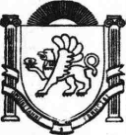 Республика КрымБелогорский районАдминистрация Васильевского сельского поселенияГлава администрации сельского поселенияПОСТАНОВЛЕНИЕ06 июля 2018 г. 				с. Васильевка				№ 123Об утверждении Положения«Об учетной политике Администрации Васильевскогосельского поселения Белогорского района Республики Крым»Руководствуясь Федеральным законом от 6 декабря 2011 года № 402-ФЗ «О бухгалтерском учете», приказом Министерства финансов Российской Федерации от 1 декабря 2010 года № 157н «Об утверждении Единого плана счетов бухгалтерского учета для органов государственной власти (государственных органов), органов местного самоуправления, органов управления государственными внебюджетными фондами, государственных академий наук, государственных (муниципальных) учреждений и Инструкции по его применению», приказом Министерства финансов Российской Федерации от 6 декабря 2010 года № 162н «Об утверждении Плана счетов бюджетного учета и Инструкции по его применению», положениями Налогового кодекса РФ, отраслевыми особенностями бухгалтерского учета, в целях формирования полной и достоверной информации о деятельности организации и ее имущественном положении, правильности исчисления налогов, а также в целях соблюдения  учреждением единой методики отражения в бухгалтерском учете и отчетности отдельных хозяйственных операций и оценки имущества,ПОСТАНОВЛЯЮ:1. Утвердить Положение «Об учетной политике Администрации Васильевского сельского поселения Белогорского района Республики Крым» согласно приложению, к настоящему постановлению.2. Ответственность за формирование учётной политики, ведение бюджетного учета в Администрации Васильевского сельского поселения Белогорского района Республики Крым, своевременное представление полной и достоверной бюджетной отчетности возложить на заведующего финансово-экономическим сектором-главного бухгалтера Администрации Васильевского сельского поселения Белогорского района Республики Крым.3. Обнародовать настоящее постановление на официальном сайте администрации «васильевка-адм.рф», на официальной странице муниципального образования Васильевское сельское поселение Белогорского района на портале Правительства Республики Крым rk.gov.ru в разделе «Белогорский район. Муниципальные образования района. Васильевское сельское поселение» и на информационном стенде в здании администрации Васильевского сельского поселения по адресу: ул. А. Каманская, д.50, с. Васильевка.4. Постановление вступает в силу с момента его подписания и распространяется на правоотношения, возникшие с 1 января 2018 года.5.Контроль за выполнением настоящего Постановления оставляю за собой.Председатель Васильевского сельского совета –Глава администрации Васильевского сельского поселения		                                В.Д. ФрангопуловПриложение к постановлению  администрации Васильевского сельского поселения от 06.07.2018 г. № 123Учетная политика для целей бухгалтерского учета
1. Общие положения1.1. Настоящая Учетная политика для целей бухгалтерского учета (далее - Учетная политика) разработана в соответствии с:- Бюджетным кодексом Российской Федерации;- Федеральным законом от 06.12.2011 № 402-ФЗ «О бухгалтерском учете» (далее - Закон № 402-ФЗ);- Федеральным законом от 08.05.2010 № 83-ФЗ «О внесении изменений в отдельные законодательные акты Российской Федерации в связи с совершенствованием правового положения государственных (муниципальных) учреждений»;- Федеральным законом от 12.01.1996 № 7-ФЗ «О некоммерческих организациях»;- федеральным стандартом бухгалтерского учета для организаций государственного сектора «Концептуальные основы бухгалтерского учета и отчетности организаций государственного сектора», утвержденным приказом Минфина России от 31.12.2016 № 256н;- федеральным стандартом бухгалтерского учета для организаций государственного сектора «Основные средства», утвержденным приказом Минфина России от 31.12.2016 № 257н;- федеральным стандартом бухгалтерского учета для организаций государственного сектора «Аренда», утвержденным приказом Минфина России от 31.12.2016 № 258н;- федеральным стандартом бухгалтерского учета для организаций государственного сектора «Обесценение активов», утвержденным приказом Минфина России от 31.12.2016 № 259н;- федеральным стандартом бухгалтерского учета для организаций государственного сектора «Представление бухгалтерской (финансовой) отчетности», утвержденным приказом Минфина России от 31.12.2016 № 250н;- Инструкцией по применению единого плана счетов бухгалтерского учета для государственных органов власти (государственных органов), органов местного самоуправления, органов управления государственными внебюджетными фондами, государственных академий наук, государственных (муниципальных) учреждений, утвержденной приказом Минфина России от 01.12.2010 № 157н (далее - Инструкции № 157);- приказом Минфина России от 30.03.2015 № 52н «Об утверждении форм первичных учетных документов и регистров бухгалтерского учета, применяемых органами государственной власти (государственными органами), органами местного самоуправления, органами управления государственными внебюджетными фондами, государственными (муниципальными) учреждениями, и Методических указаний по их применению» (далее - Приказ № 52н);- Инструкцией по применению Плана счетов бюджетного учета, утвержденной приказом Минфина России от 06.12.2010 № 162н (далее - Инструкция № 162н);- иными нормативными правовыми актами, регулирующими вопросы организации и ведения бухгалтерского учета.1.2. Ведение бухгалтерского учета в Администрации Васильевского сельского поселения Белогорского района Республики Крым осуществляется сектором по вопросам финансов и бухгалтерского учета.Организацию учетной работы и распределение ее объема осуществляет заведующий сектором по вопросам финансов и бухгалтерского учета - главный бухгалтер. Все денежные и расчетные документы, финансовые и кредитные обязательства без подписи Главы Администрации Васильевского сельского поселения Белогорского района Республики Крым, заведующего сектором по вопросам финансов и бухгалтерского учета - главным бухгалтером Администрации Васильевского сельского поселения Белогорского района Республики Крым недействительны и к исполнению не принимаются.(Основание: ч. 3 ст. 7 Закона № 402-ФЗ, п. 5 Инструкции № 157н, п. 14 федерального стандарта «Концептуальные основы ...»)1.3. Бухгалтерский учет в Администрации Васильевского сельского поселения Белогорского района Республики Крым ведется с применением Единого плана счетов, утвержденного приказом Минфина России от 01.12.2010 № 157н, Плана счетов бюджетного учета, и разработанного на их основе Рабочего плана счетов (Приложение № 1).Аналитический учет также обеспечивается путем дополнительной детализации операций по статьям КОСГУ 310 «Увеличение стоимости основных средств», 320 «Увеличение стоимости нематериальных активов», 340 «Увеличение стоимости материальных запасов» и 530 «Увеличение стоимости акций и иных форм участия в капитале» в рамках третьего разряда кода.Для отражения в учете нефинансовых активов (за исключением счетов 0 106 00 000,0 107 00 000, 0 109 00 000) в 5-17 разрядах номера счета бухгалтерского (бюджетного) учета отражаются- коды согласно целевому назначению имущества;Согласно целевому назначению имущества, активов и обязательств предусматривается следующий порядок ведения аналитического учета по счетам:- счет 0 201 35 000 - в 5-17 разрядах номера отражаются  по классификационному признаку поступлений и выбытий;- счет 0 401 60 000 - в 5-14 разрядах номера указываются  коды аналитического учета.Иные правила раскрытия информации путем замены «0» в номере счета на иное значение согласно правилам, установленным организацией, составляющей сводную (консолидированную) отчетность.(Основание: п. 19 федерального стандарта «Концептуальные основы ...», п.п. 1, 6, 21, 21.2 Инструкции № 157н, п. 2 Инструкции № 162н, п. 2.1 Инструкции № 174н, п. 3 Инструкции № 183н, абзац 1 п. 2 раздела V Указаний № 65н)1.4. Организация дополнительного аналитического учета1.4.1. Аналитический учет по отдельным видам основных средств обеспечивается путем открытия дополнительных аналитических счетов (субконто) к счетам 0 101 00 000, 0 111 00 000 и забалансовым счетам 25, 26:- «Операционная аренда»;- «Финансовая аренда»;- «Льготная аренда»;- «Безвозмездное пользование».С целью раскрытия информации в Пояснительной записке к счетам учета основных средств вводится дополнительная аналитика (субконто):- «В эксплуатации»;- «В запасе (на складе) - новые»- «На консервации»;- «Поступившие в результате реклассификации»;- «Выведенные из эксплуатации» (субконто для обособленного учета на забалансовом счете 02).Объекты культурного наследия учитываются на специальном аналитическом счете (субконто) «Активы культурного наследия» соответствующих счетов учета основных средств.(Основание: п.п. 7, 51, 56 стандарта «Основные средства»)1.4.2. Для отражения реальной задолженности и проведения сверок с контрагентами по договорам операционной и финансовой аренды аналитический учет обеспечивается путем открытия - отдельного субконто на счете 0 205 00 000 (0 302 00 000).(Основание: п. 32 стандарта «Аренда»)1.4.3. Обособленный учет процентных доходов и расходов, условных арендных платежей, а также результатов переоценки обеспечивается на дополнительных аналитических счетах (субконто) к счету 0 401 00 00.(Основание: п.п. 30, 51, 56 стандарта «Основные средства», п. 32 стандарта «Аренда»).1.5. В целях ведения бухгалтерского учета применяются:- унифицированные формы первичных учетных документов и регистров бухгалтерского учета, включенные в перечни, утвержденные Приказом № 52н, а также формы, утвержденные непосредственно данным приказом;- унифицированные формы первичных учетных документов и регистров бухгалтерского учета, дополненные реквизитами (строками, графами), образцы которых приведены в Приложении № 2 к учетной политике;- формы первичных учетных документов, разработанных в организации, образцы которых приведены в Приложении № 3к учетной политике;- формы регистров бухгалтерского учета и иных документов бухгалтерского учета, разработанных в организации, образцы которых приведены в Приложении № 4 к учетной политике.Операции, для которых не предусмотрено составление унифицированных форм первичных документов или форм первичных документов, разработанных организацией, оформляются Бухгалтерской справкой (ф. 0504833). При необходимости к Бухгалтерской справке (ф. 0504833) прилагаются расчет и (или) оформленное в установленном порядке «Профессиональное суждение». Подобным образом оформляются в том числе операции по изменению стоимостных оценок объектов учета, при досрочном расторжении договоров пользования, реклассификации объектов учета.(Основание: ч. 2 ст. 9, ч. 5 ст. 10 Закона № 402-ФЗ, п. 25 федерального стандарта «Концептуальные основы ...», п.п. , 6, 7, 11 Инструкции № 157н)1.6. Предоставить право подписи первичных учетных документов должностным лицам согласно Приложению № 5.(Основание: п. п. 6, 7 ч. 2 ст. 9 Закона № 402-ФЗ, п. 26 федерального стандарта «Концептуальные основы ..., п.п. 7, 8 Инструкции № 157н)1.7. Обработку первичных учетных документов, формирование регистров бухгалтерского учета, а также отражение фактов хозяйственной жизни по соответствующим счетам Рабочего плана счетов осуществлять с применением программных продуктов «НПО Криста». Первичные учетные документы и (или) регистры бухгалтерского учета оформляются:- на бумажных носителях и на машинных носителях (в виде электронного документа с использованием квалифицированной электронной подписи).Заполнение учетных документов и (или) регистров бухгалтерского учета на бумажных носителях осуществляется:- смешанным способом.Включение учетных данных в Журналы операций, а также нумерация Журналов операций осуществляется согласно Приложению № 4.Документы, предоставляемые (получаемые) в (от) орган казначейства (финансовый орган), осуществляющий ведение лицевых счетов, в электронном виде с применением квалифицированной электронной подписи, хранятся в электронном виде. (Основание: ч. 5 ст. 9, ч. 6 ст.10, ч. 3 ст. 29 Закона № 402, п. 32 федерального стандарта «Концептуальные основы ...», п.п 7, 9, 14, 19 Инструкции № 157н, Методические указания по применению форм первичных учетных документов и регистров бухгалтерского учета, утв. приказом Минфина России от 30.03.2015 № 52н)1.8. Проверка правильности записей, произведенных по счетам аналитического учета, с данными счетов учета основных средств, непроизведенных, нематериальных активов, материалов по Главной книге (ф. 0504072) осуществляется ежеквартально путем составления Оборотной ведомости (ф. 0504035). Сверка аналитических данных по счетам учета финансовых активов и обязательств с данными Главной книги (ф. 0504072) осуществляется по мере необходимости путем составления Оборотной ведомости (ф. 0504036).(Основание: Приложение № 5 к Приказу № 52н)1.9. При обнаружении в выходных формах документов ошибок осуществляется анализ (диагностика) ошибочных данных, их исправление и получение выходных форм документов с учетом исправлений.Без соответствующего документального оформления исправления в электронных базах данных не допускаются.(Основание: ч. 8 ст. 10 Закона №  402-ФЗ, п. 18 Инструкции №  157н)1.10. Порядок и сроки передачи первичных учетных документов для отражения в бухгалтерском учете устанавливаются в соответствии с Графиком документооборота (Приложение № 5).Контроль первичных документов проводят председатель Васильевского сельского совета-глава администрации Васильевского сельского поселения, заместитель главы администрации, заведующий сектором по вопросам финансов и бухгалтерского учета -главный бухгалтер в соответствии с Положением о внутреннем финансовом контроле (Приложение № 7).Первичные учетные документы, поступившие в учреждение более поздней датой, чем дата их выставления, и по которым не создавался соответствующий резерв предстоящих расходов, отражаются в учете в следующем порядке:1) при поступлении документов более поздней датой в этом же месяце факт хозяйственной жизни отражается в учете - датой выставления документа;- датой поступления документа в учреждение;2) при поступлении документов в начале месяца, следующего за отчетным (до закрытия месяца) факт хозяйственной жизни отражается в учете - последним днем отчетного периода;3) при поступлении документов в следующем месяце после даты закрытия месяца факты хозяйственной жизни отражаются в учете датой получения документов (не позднее следующего дня после получения документа);4) при поступлении документов в следующем отчетном квартале (году) до представления отчетности факты хозяйственной жизни отражаются последним днем отчетного периода;5) при поступлении документов в следующем отчетном квартале (году) после представления отчетности факты хозяйственной жизни отражаются датой получения документов (не позднее следующего дня после получения документа).(Основание: п. 6 Инструкции № 157н)1.11. Ошибки текущего (отчетного) года, обнаруженные до представления отчетности и требующие внесения изменений в регистры бухгалтерского учета (Журналы операций), отражаются в учете последним днем отчетного периода.Ошибки прошлых лет учитываются в учете обособлено в целях раскрытия информации в отчетности в установленном порядке.(Основание: п. 18 Инструкции № 157н)1.12. Первичные учетные документы систематизируются по датам совершения операций (в хронологическом порядке) и (или) группируются по соответствующим счетам бухгалтерского учета с учетом следующих особенностей:Данные проверенных и принятых к учету первичных учетных документов отражаются в регистрах бухгалтерского учета накопительным способом.Формирование регистров бухгалтерского учета осуществляется в следующем порядке:- журнал регистрации приходных и расходных ордеров (ф. 0310003) формируется ежегодно;- инвентарная карточка учета нефинансовых активов (ф. 0504031) оформляется при принятии объекта к учету, по мере внесения изменений (данных о переоценке, модернизации, реконструкции, консервации, капитальном ремонте, другой информации) и при выбытии. При отсутствии указанных фактов хозяйственной жизни формируется ежегодно со сведениями о начисленной амортизации;- инвентарная карточка группового учета нефинансовых активов (ф. 0504032) оформляется при принятии объектов к учету, по мере внесения изменений и при выбытии;- опись инвентарных карточек по учету нефинансовых активов (ф. 0504033), инвентарный список нефинансовых активов (ф. 0504034) формируются ежегодно. Опись инвентарных карточек (ф. 0504033) составляется без включения информации об инвентарных объекта, выбывших до начала установленного периода;- книга учета бланков строгой (ф. 0504045) отчетности формируется ежеквартально;- книга аналитического учета депонированной зарплаты и стипендий (ф. 0504048) формируется ежемесячно;- реестр карточек (ф. 0504052) формируется ежеквартально;- другие регистры, не указанные выше, заполняются по мере необходимости.(Основание: п. 11 Инструкции № 157н)1.13. По истечении каждого отчетного периода (месяца, квартала, года) первичные учетные документы, сформированные на бумажном носителе, относящиеся к соответствующим Журналам операций, подобранные и систематизированные в порядке, указанном в п. 1.11 настоящей учетной политики, сброшюровываются в папку (дело). На обложке папки (дела) указывается:- наименование организации (структурного подразделения);- название и порядковый номер папки (дела);- период (дата), за который сформирован регистр бухгалтерского учета (Журнал операций), с указанием года и месяца (числа);- наименование регистра бухгалтерского учета (Журнала операций), с указанием при наличии его номера;- количество листов в папке (деле);- срок хранения.При незначительном количестве документов в течение нескольких месяцев одного финансового года допускается их подшивка в одну папку (дело). Документы в папку подбираются с учетом сроков их хранения.Порядок хранения первичных (сводных) учетных документов, регистров бухгалтерского учета и бухгалтерской (финансовой) отчетности устанавливается в соответствии с Правилами организации хранения, комплектования, учета и использования документов Архивного фонда РФ и других архивных документов в органах госвласти, местного самоуправления и организациях, утв. приказом Минкультуры России от 31.03.2015 № 526.Сроки хранения указанных документов определяются согласно п. 4.1 Перечня типовых управленческих архивных документов, образующихся в процессе деятельности государственных органов, органов местного самоуправления и организаций, с указанием сроков хранения, утв. приказом Минкультуры России от 25.08.2010 № 558, но не менее 5 лет.(Основание: п.п. 13, 33 федерального стандарта «Концептуальные основы ...», п.п 11, 14, 19 Инструкции № 157н)1.14. Персональный состав комиссий, создаваемых в учреждении, ответственные должностные лица определяются:- данной учетной политикой.1.15. Утвердить постоянно действующую комиссию по поступлению и выбытию активов в следующем составе:1) Председатель комиссии:  Рош Людмила Анатольевна;2) Члены комиссии: Маслова Ирина Витальевна, Конотоп Екатерина Георгиевна.Комиссия по поступлению и выбытию активов осуществляет свою деятельность в соответствии с Положением (Приложение № 8).(Основание: п.п. 25, 34, 44, 46, 51, 60, 61, 63, 339, 377 Инструкции № 157н)1.16. В целях обеспечения достоверности данных бухгалтерского учета и годовой бухгалтерской отчетности годовая инвентаризация имущества и обязательств проводится не ранее чем по состоянию на 1 октября отчетного года. Инвентаризации проводятся согласно Положению об инвентаризации (Приложение № 11).Оценка соответствия объектов имущества понятию «Актив» проводиться в рамках годовой инвентаризации, проводимой в целях составления годовой отчетности.(Основание: ч. 3 ст. 11 Закона №  402-ФЗ, п.п. 6, 20 Инструкции №  157н, п. 7 Инструкции, утвержденной приказом Минфина России от 28.12.2010 № 191н, п. 9 Инструкции, утвержденной приказом Минфина России от 25.03.2011 № 33н, раздел VIII федерального стандарта «Концептуальные основы ...»)1.17. Учреждение применяет корреспонденции счетов бухгалтерского учета в части, не предусмотренной Инструкцией№ 162н, согласно Приложению № 6 . Перечень корреспонденций согласован с- органом, осуществляющим кассовое обслуживание;- финансовым органом;- главным распорядителем бюджетных средств;- органом, осуществляющим в отношении учреждения функции и полномочия учредителя.(Основание: п. 2 Инструкции № 162н, п. 4 Инструкции № 174н, п. 5 Инструкции № 183н)1.18. Месячная, квартальная, годовая бухгалтерская отчетность в порядке и сроки, установленные соответствующими нормативными правовыми актами Минфина России и иных уполномоченных органов формируется на бумажных носителях и в электронном виде с применением программного продукта «НПО Криста». После утверждения руководителем организации отчетность в установленные сроки представляется в соответствующие государственные органы на бумажных носителях и по телекоммуникационным каналам связи.(Основание: ч. 4 ст. 14 Закона № 402-ФЗ, п. 6 Инструкции № 33н, п.п. 4, 5 Инструкции № 191н)1.19. События после отчетной даты отражаются в учете и отчетности в соответствии с Приложением № 10 к учетной политике.(Основание: п. 6 Инструкции № 157н)1.20. Внутренний контроль в учреждении осуществляется согласно Положению о внутреннем контроле (Приложение № 7).(Основание: ч. 1 ст. 19 Закона № 402-ФЗ; п. 6 Инструкции № 157н)1.21. Критерии существенности информации в учете и отчетности устанавливаются для целей - признания ошибки;- ведения учета в разрезе аналитических счетов;- отражения информации о событиях после отчетной даты;- отражения прочей информации в отчетности (пояснительной записке).1.21.1. Существенность ошибки (ошибок) определяется исходя из величины и характера соответствующей статьи (статей) бухгалтерской отчетности в каждом конкретном случае главным бухгалтером по согласованию с руководителем на основании письменного обоснования такого решения.1.21.2. Событие после отчетной даты (факт хозяйственной жизни) признается существенным, если без знания о нем пользователями отчетности невозможна достоверная оценка финансового состояния, движения денежных средств или результатов деятельности учреждения.Существенность события после отчетной даты определяется  исходя из величины и характера соответствующей статьи (статей) бухгалтерской отчетности в каждом конкретном случае главным бухгалтером по согласованию с руководителем, иным лицом на основании письменного обоснования такого решения;(Основание: п.п. 17, 67 федерального стандарта «Концептуальные основы ...», п. 6 Инструкции № 157н)1.22. Построчный перевод первичных учетных документов, составленных на иностранных языках, осуществляется специалистом Администрации Васильевского сельского поселения Белогорского района Республики Крым.(Основание: п. 31 Стандарта «Концептуальные основы», п. 13 Инструкции № 157н)1.23. В табеле учета использования рабочего времени (ф. 0504421) регистрируются случаи отклонений от нормального использования рабочего времени, установленного правилами внутреннего трудового распорядка.(Основание: Методические указания, утвержденными Приказом № 52н, письмо Минфина России от 02.06.2016 № 02-06-10/32007)2. Учет нефинансовых активов2.1. Выдача и использование доверенностей на получение товарно-материальных ценностей осуществляется в соответствии с Положением (Приложение № 13). Данным положением также определяется перечень должностных лиц, имеющих право:- подписи доверенностей;- получения доверенностей.2.2. При поступлении объектов нефинансовых активов, полученных в рамках необменных операций, в том числе в порядке:- дарения (безвозмездного получения);- принятия выморочного имущества;- получения объектов по распоряжению собственника без указания стоимостных оценок;- при выявлении объектов, созданных в рамках ремонтных работ;- при выявлении в ходе инвентаризации неучтенных объектов, по которым утрачены приходные документы,справедливая стоимость объектов имущества определяется комиссией по поступлению и выбытию активов. Приоритетным методом определения справедливой стоимости является метод рыночных цен. В случаях, когда достоверно оценить справедливую стоимость объекта учета методом рыночных цен затруднительно, применяется метод амортизированной стоимости замещения.Справедливая стоимость нефинансовых активов может определяться следующим образом:1) для объектов недвижимости, подлежащих государственной регистрации - на основании- оценки, произведенной в соответствии с положениями Федерального закона от 29.07.1998 г. № 135-ФЗ «Об оценочной деятельности в Российской Федерации»;2) для иных объектов (ранее не эксплуатировавшихся) - на основании:- данных о ценах на аналогичные материальные ценности, полученных в письменной форме от организаций-изготовителей;- сведений об уровне цен из открытых источников информации;- экспертных заключений (при условии документального подтверждения квалификации экспертов) о стоимости отдельных (аналогичных) объектов;3) для иных объектов (бывших в эксплуатации) - на основании:- данных о ценах на аналогичные материальные ценности, полученных в письменной форме от организаций-изготовителей, с применением поправочных коэффициентов в зависимости от состояния оцениваемого объекта;- сведений об уровне цен из открытых источников информации с применением поправочных коэффициентов в зависимости от состояния оцениваемого объекта;- открытой информации о продаже аналогичных объектов;- экспертных заключений (при условии документального подтверждения квалификации экспертов);(Основание: п.п. 25, 31, 106, 357 Инструкции № 157н, п.п. 54, 59 стандарта «Концептуальные основы...», п.п. 7, 22 стандарта «Основные средства»)2.3. При частичной ликвидации (разукомплектации) объекта нефинансовых активов расчет стоимости ликвидируемой (выделяемой) части объекта осуществляется- в процентном отношении к стоимости всего объекта, определенном комиссией по поступлению и выбытию активов;- исходя из стоимости отдельных предметов, входящих в состав сложных объектов нефинансовых активов;- путем независимой оценки.(Основание: п.п. 27, 51, 85 Инструкции № 157н)2.4. Имущество, в отношении которого принято решение о списании (прекращении эксплуатации), в том числе в связи с физическим или моральным износом и невозможностью (нецелесообразностью) его дальнейшего использования, выводится из эксплуатации на основании Акта (Приложение № 2.6), списывается с балансового учета и до оформления списания, а также реализации мероприятий, предусмотренных Актом о списании имущества (демонтаж, утилизация, уничтожение), учитывается за балансом на счете 02 «Материальные ценности, принятые на хранение».(Основание: п. 335 Инструкции № 157н)2.5. При начислении задолженности по недостаче нефинансовых активов текущая восстановительная стоимость нефинансовых активов на день обнаружения ущерба определяется комиссией по поступлению и выбытию как сумма денежных средств, которая необходима для восстановления указанных активов либо их замены. Указанная стоимость подтверждается документально, аналогично рыночной стоимости актива, или определяется экспертным путем.(Основание: п.п. 220 Инструкции № 157н)2.6. Поступление нефинансовых активов при их приобретении (безвозмездном получении) оформляется Актом о приеме-передаче объектов нефинансовых активов (ф. 0504101) или Приходным ордером на приемку материальных ценностей (нефинансовых активов) (ф. 0504207).В случае приобретения (покупки, дарения) нефинансовых активов поля передающей стороны не заполняются.В случае отсутствия каких-либо документов на поступающие нефинансовые активы или если не оформляется Акт о приеме-передаче (ф. 0504101), принятие к учету нефинансовых активов осуществляется на основании Приходного ордера (ф. 0504207).2.7. В Инвентарной карточке учета нефинансовых активов (ф. 0504031) и Инвентарной карточке группового учета нефинансовых активов (ф. 0504032) в случае отсутствия материально ответственного лица указывается лицо, ответственное (уполномоченное) за эксплуатацию данного нефинансового актива.2.8. При безвозмездном получении имущества, в том числе от организаций госсектора, поступившие нефинансовые активы отражаются с указанием в 1-4 разрядах счета кодов раздела и подраздела классификации расходов, исходя из функций (услуг), в которых они подлежат использованию.(Основание: письма Минфина России от 02.11.2016 № 02-07-05/64116, от 08.07.2016 № 09-04-07/40283, от 17.10.2011 № 02-03-09/4607)2.9. В случае, когда перемещение нефинансовых активов между группами и (или) видами имущества обусловлено изменениями характеристик объекта согласно изменившимся условиям хозяйственной деятельности, счета учета указанных активов корреспондируют со счетом 0 401 10 172 «Доходы от операций с активами».Если перемещение между группами и (или) видами имущества обусловлено необходимостью исправления ошибки прошлых лет, то используется счета- 0 304 06 000 «Расчеты с прочими кредиторами»;- 0 401 10 172 «Доходы от операций с активами».2.10. Классификация объектов учета аренды по договорам аренды или безвозмездного пользования и определение вида аренды (финансовая или операционная), а также классификация (реклассификация) объектов основных средств как инвестиционной недвижимости осуществляется на основании профессионального суждения лица, ответственного за организацию бухгалтерского учета, в соответствии с критериями, установленными федеральными стандартами «Основные средства», «Аренда», и Методическими рекомендациями, доведенными письмами Минфина России от 13.12.2017 № 02-07-07/83464, от 15 декабря 2017 г. № 02-07-07/84237. Профессиональное суждение оформляется согласно Приложению № 2.9 .(Основание: п. 31 стандарта «Основные средства», п.п. 12-16 стандарта «Аренда», п. 37 СГС «Представление бухгалтерской (финансовой) отчетности»3. Учет основных средств3.1. Порядок принятия объектов основных средств к учету3.1.1. При принятии к учету объектов основных средств комиссией по поступлению и выбытию активов проверяется наличие сопроводительных документов и технической документации, а также производится инвентаризация приспособлений, принадлежностей, составных частей основного средства в соответствии данными указанных документов.3.1.2. Если из содержания документации на принимаемые к учету объекты основных средств следует, что в них содержатся драгоценные материалы (металлы, камни), соответствующие сведения подлежат отражению в Актах приема-передачи нефинансовых активов и Инвентарных карточках. Если в сопроводительных документах и технической документации отсутствует информация о содержании в объекте драгоценных материалов, но по данным комиссии по поступлению и выбытию активов они могут содержаться в этом основном средстве, то данные о наименовании, массе и количестве драгоценных материалов указываются по информации организаций-разработчиков, изготовителей или определяются комиссией на основе аналогов, расчетов, специальных таблиц и справочников.3.1.3. Инвентарный номер, присвоенный объекту основных средств, сохраняется за ним на весь период нахождения в организации. Изменение порядка формирования инвентарных номеров в организации не является основанием для присвоения основным средствам, принятым к учету в прошлые годы, инвентарных номеров в соответствии с новым порядком. При получении основных средств, эксплуатировавшихся в иных организациях, инвентарные номера, присвоенные прежними балансодержателями, не сохраняются. Инвентарные номера выбывших с балансового учета инвентарных объектов основных средств вновь принятым к учету объектам не присваиваются.(Основание: п. 9 стандарта «Основные средства», п. 46 Инструкции № 157н)3.1.4. Инвентарный номер основного средства состоит из знаков и формируется по следующим правилам:- в первых пяти знаках указывается синтетический счет объекта учета, в последующих знаках указывается порядковый номер основного средства в рамках соответствующей аналитической группы.Обособленным частям сложного инвентарного объекта или комплекса основных средств присваивается инвентарный номер единицы учета (инвентарного объекта), дополненный цифровым индексом.Регистрация инвентарных номеров основных средств ведется в рублях. Ответственный за присвоение и регистрацию инвентарных номеров вновь поступающим объектам основных – заведующий финансово-экономическим сектором-главный бухгалтер.(Основание: п. 9 стандарта «Основные средства», п. 46 Инструкции № 157н)3.1.5. Наименование основного средства в документах, оформляемых в организации, приводится на русском языке. Основные средства, подлежащие государственной регистрации (в том числе объекты недвижимости, транспортные средства) отражаются в учете в соответствии с наименованиями, указанными в соответствующих регистрационных документах. Объекты вычислительной техники, оргтехники, бытовой техники, приборы, инструменты, производственное оборудование отражаются в учете по следующим правилам:- наименование объекта в учете состоит из наименования вида объекта и наименования марки (модели);- наименование вида объекта указывается полностью без сокращений на русском языке в соответствии с документами производителя (в соответствии с техническим паспортом);- наименование марки (модели) указывается в соответствии с документами производителя (в соответствии с техническим паспортом) на соответствующем языке;- в Инвентарной карточке отражается полный состав объекта, серийный (заводской) номер объекта и всех его частей, имеющих индивидуальные заводские (серийные) номера, если иное не предусмотрено положениями данной учетной политики.3.1.6. Документы, подтверждающие факт государственной регистрации зданий, сооружений, автотранспортных средств, самоходной техники, плавсредств, подлежат хранению в администрации, ответственные за сохранность документов – заведующий финансово-экономическим сектором-главный бухгалтер, заместитель главы администрации. Техническая документация (технические паспорта) на здания, сооружения, транспортные средства, оргтехнику, вычислительную технику, промышленное оборудование, сложнобытовые приборы и иные объекты основных средств подлежат хранению в структурных подразделениях должностными лицами, закрепление объектов основных средств за которыми осуществлено на основании распоряжений (приказов) руководителя организации (его заместителей).Обязательному хранению в составе технической документации также подлежат документы (лицензии), подтверждающие наличие неисключительных (пользовательских, лицензионных) прав на программное обеспечение, установленное на объекты основных средств.По объектам основных средств, для которых производителем и (или) поставщиком предусмотрен гарантийный срок эксплуатации, подлежат сохранению гарантийные талоны, которые хранятся вместе с технической документацией. В Инвентарной карточке отражается срок действия гарантии производителя (поставщика). В случае осуществления ремонта в Инвентарной карточке отражается срок гарантии на ремонт.3.1.7. В случае поступления объектов основных средств от организаций государственного сектора, с которыми производится сверка взаимных расчетов для (свода) консолидации бухгалтерской (бюджетной) отчетности, полученные объекты основных средств первоначально принимаются к учету в составе тех же групп и видов имущества, что и у передающей стороны.В случае поступления объектов основных средств от иных организаций полученные материальные ценности принимаются к учету в соответствии с нормами действующего законодательства и настоящей учетной политики.3.1.8. По материальным ценностям, полученным безвозмездно от организаций государственного сектора в качестве основных средств, проверяется их соответствие критериям учета в составе основных средств на основании действующего законодательства и настоящей учетной политики.Если по указанным основаниям полученные материальные ценности следует классифицировать как материальные запасы, они должны быть приняты к учету в составе материальных запасов или переведены в категорию материальных запасов сразу же после принятия к учету.(Основание: п.п. 44, 45 Инструкции № 157н, п. 8 Стандарта «Основные средства»)3.1.9. Если материальные ценности, полученные безвозмездно от организаций государственного сектора в качестве основных средств, в соответствии с действующим законодательством и настоящей учетной политикой могут быть классифицированы как основные средства, необходимо уточнить код ОКОФ, счет учета, нормативный и оставшийся срок полезного использования.В случае, если счет учета основных средств для полученных объектов, определенный в соответствии с действующим законодательством, не совпадает с данными передающей стороны, объект основных средств должен быть принят к учету в соответствии с нормами законодательства или переведен на соответствующий счет учета.В ситуации, когда для полученного основного средства оставшийся срок полезного использования, определенный в соответствии с нормами законодательства, истек, но амортизация полностью не начислена, производится доначисление амортизации до 100%- в месяце, следующем за месяцем принятия основного средства к учету.Если по полученному основному средству передающей стороной амортизация начислялась с нарушением действующих норм, пересчет начисленных сумм амортизации не производится.В случае отсутствия на дату принятия объекта к учету информации о начислении амортизации, пересчет амортизации не производится. При этом начисление амортизации осуществляется исходя из срока полезного использования, установленного с учетом срока фактической эксплуатации поступившего объекта.(Основание: п.п. 44, 45 Инструкции № 157н, п. 8 Стандарта «Основные средства»)3.1.10. В один инвентарный объект - комплекс объектов основных средств - объединяются объекты имущества несущественной стоимости, имеющие одинаковые сроки полезного и ожидаемого использования:- мебель для обстановки одного помещения: столы, стулья, стеллажи, шкафы, полки;- компьютерное и периферийное оборудование;- оборудование для детской и спортивной площадок.Существенной признается стоимость свыше 150 000,00рублей за один имущественный объект.Перечень предметов, включаемых в комплекс объектов основных средств, определяет Комиссия учреждения по поступлению и выбытию активов.(Основание: п. 10 Стандарта «Основные средства»)3.1.11. Как единица учета - инвентарный объект учитывается структурная часть объекта имущества, если:- она имеет иной срок полезного использования и значительную стоимость от общей стоимости объекта.Существенной признается стоимость 150 000,00 рублей.Решение об учете структурной части в качестве единицы учета, определяет Комиссия учреждения по поступлению и выбытию активов.(Основание: п. 10 Стандарта «Основные средства»)3.1.12. На счете 0 101 07 «Биологические ресурсы» выделяются следующие группы (субсчета):- «Биоактивы» - для учета биологических активов, предназначенных для получения биопродукции: фруктов, древесины и т.д.;- «Многолетние насаждения»;- «Иные животные и растения» - для учета животных и растений, не предназначенных для получения биопродукции.3.2. Порядок учета при проведении ремонта, обслуживания, реконструкции, модернизации, дооборудования, монтажа объектов основных средств3.2.1. Работы, направленные на восстановление пользовательских характеристик основных средств, квалифицируются в качестве ремонта, даже если в результате восстановления работоспособности технические характеристики объекта основных средств улучшились. Под обслуживанием основных средств понимаются работы, направленные на поддержание пользовательских характеристик основных средств. Расходы на ремонт и обслуживание не увеличивают балансовую стоимость основных средств.(Основание: п. 27 Инструкции № 157н)3.2.2. В качестве монтажных работ квалифицируются работы в рамках отдельной сделки, в ходе которых осуществляется соединение частей объекта друг с другом и (или) присоединение объекта к фундаменту (основанию, опоре). Стоимость монтажных работ учитывается при формировании первоначальной стоимости объекта основных средств. Если монтажные работы осуществляются в отношении объекта основных средств, первоначальная стоимость которого уже сформирована, то их стоимость списывается на расходы (учитывается при формировании себестоимости продукции, работ, услуг).(Основание: п.п. 23, 47 Инструкции № 157н)3.2.3. Затраты на модернизацию, дооборудование, реконструкцию, в том числе с элементами реставрации, объектов основных средств относятся на увеличение балансовой стоимости этих основных средств после окончания предусмотренных договором (сметой) объемов работ, если по результатам проведенных работ улучшились (повысились) первоначально принятые нормативные показатели функционирования объектов основных средств. При этом стоимость объекта основных средств уменьшается на стоимость изымаемых (замещаемых) частей (узлов, деталей), если она существенна. Пригодные для дальнейшего использования узлы (детали), замененные в ходе модернизации, дооборудования, реконструкции или ремонта объектов основных средств, подлежат оприходованию и включению в состав материальных запасов по текущей оценочной стоимости.(Основание: п.п. 25, 27, 31, 106 Инструкции № 157н)3.2.4. С даты перехода на федеральный стандарт для госсектора «Основные средства» затраты по замене отдельных составных частей объекта основных средств, в том числе при капитальном ремонте, включаются в стоимость объекта, при условии что стоимость заменяемых частей существенна. Одновременно его стоимость уменьшается на стоимость заменяемых (выбываемых) составных частей, которая относится на текущие расходы.К таким объектам относятся следующие группы основных средств:- нежилые помещения (здания и сооружения);- машины и оборудование;- транспортные средства;(Основание: п. 27 Стандарта «Основные средства»)3.2.5. С даты перехода на федеральный стандарт для госсектора «Основные средства» существенные затраты на ремонт основных средств и регулярные осмотры на наличие дефектов, если они являются обязательным условием их эксплуатации, увеличивают первоначальную (балансовую) стоимость этих объектов. Одновременно стоимость списываются в текущие расходы затраты на ранее проведенные ремонты и осмотры. Эта норма применяется к следующим объектам основных средств:- нежилые помещения (здания и сооружения);- машины и оборудование;- транспортные средства;(Основание: п. 28 Стандарта «Основные средства»)3.2.6. Ремонт, обслуживание, капитальный ремонт, модернизация, дооборудование объектов основных средств (кроме объектов недвижимого имущества) производится по распоряжению руководителя на основании Заявки лица, ответственного за эксплуатацию соответствующих основных средств (Приложение № 2.1). В Заявке приводится следующая информация:- наименования соответствующих объектов и их инвентарные номера;- обоснование необходимости осуществления работ (неисправность, необходимость замены расходных материалов или улучшения характеристик функционирования и т.п.);- объем планируемых работ и предложения по организации их проведения (приобретение запасных частей (узлов) и устранение неисправности собственными силами, привлечение сторонней организации и т.д.);- информация о проведении аналогичных работ в отношении объекта (дата, объем и стоимость работ).В целях согласования осуществления работ на сумму более 120 000,00 рублей (сто двадцати тысячи рублей 00 копеек) в установленном порядке оформляются соответствующие технические обоснования (сметы, расчеты и т.п.).Обоснованность проведения капитального ремонта оборудования подтверждается данными технических паспортов (иной технической документации), а также Графиком капитального ремонта, составляемым должностным лицом, ответственным за безопасность эксплуатации оборудования.3.2.7. Созданные в результате капитального ремонта, текущего ремонта объекты имущества, отвечающие критериям отнесения к инвентарному объекту основных средств (например: ограждение; оконечные устройства единых функционирующих систем пожарной сигнализации, видеонаблюдения и др.), принимаются к учету в качестве самостоятельных объектов основных средств.3.3. Разукомплектация (частичная ликвидация) или объединение объектов основных средств 3.3.1. Разукомплектация (частичная ликвидация) объектов основных средств оформляется Актом о разукомплектации (частичной ликвидации) основного средства (Приложение № 2.2).3.3.2. При объединении инвентарных объектов в один стоимость вновь образованного инвентарного объекта определяется:- путем суммирования балансовых стоимостей и сумм начисленной амортизации.3.4. Порядок списания пришедших в негодность основных средств3.4.1. При списании основного средства в гарантийный период по решению комиссии по поступлению и выбытию активов предпринимаются меры по возврату денежных средств или его замене в порядке, установленном законодательством РФ.3.4.2. По истечении гарантийного периода при списании основного средства комиссией по поступлению и выбытию активов устанавливается и документально подтверждается, что:- основное средство непригодно для дальнейшего использования;- восстановление основного средства неэффективно.Основное средство не может продолжать использоваться по прямому назначению после списания с балансового учета.(Основание: п. 45 стандарта «Основные средства», п. 51 Инструкции № 157н)3.4.3. Решение комиссии по поступлению и выбытию активов по вопросу о нецелесообразности (невозможности) дальнейшего использования имущества оформляется- в виде отдельного документа;- Актом о списании имущества:Факт непригодности основного средства для дальнейшего использования по причине неисправности или физического износа подтверждается путем указания:- внешних признаков неисправности устройства;- наименований и заводских маркировок узлов, деталей и составных частей, вышедших из строя.Факт непригодности основного средства для дальнейшего использования по причине морального износа подтверждается путем указания технических хаФрангопуловтеристик, делающих дальнейшую эксплуатацию невозможной или экономически неэффективной.К решению комиссии прилагаются:- заключения сотрудников организации, имеющих документально подтвержденную квалификацию для проведения технической экспертизы по соответствующему типу объектов;- заключения организаций (физических лиц), имеющих документально подтвержденную квалификацию для проведения технической экспертизы по соответствующему типу объектов (при отсутствии в организации штатных специалистов соответствующего профиля).3.4.4. Решение о нецелесообразности (неэффективности) восстановления основного средства принимается комиссией учреждения на основании:- сметы на проведение работ по восстановлению основного средства с гарантией и в разумные сроки (смета составляется сотрудником организации или сторонними специалистами, имеющими документально подтвержденную квалификацию для проведения соответствующих работ);- документов, подтверждающих оценочную стоимость новых аналогичных объектов (с учетом гарантийных обязательств).3.4.5. Ликвидация объектов основных средств осуществляется силами организации, а при отсутствии соответствующих возможностей - с привлечением специализированных организаций. Узлы (детали, составные части), поступающие в организацию в результате ликвидации основных средств, принимаются к учету в составе материальных запасов по оценочной стоимости, если они:- пригодны к использованию в организации;- могут быть реализованы.В таком же порядке к учету принимаются металлолом, макулатура и другое вторичное сырье, которые могут быть использованы в хозяйственной жизни учреждения или реализованы. Не подлежащие реализации отходы (в том числе отходы, подлежащие утилизации в установленном порядке) не принимаются к бухгалтерскому учету - движение таких отходов учитывается в администрации, ответственный – председатель Васильевского сельского совета –глава администрации Васильевского сельского поселения.3.4.6. При ликвидации объекта силами организации составляется Акт о ликвидации (уничтожении) основного средства (Приложение № 2.4 ). По решению председателя комиссии по поступлению и выбытию активов к Акту о ликвидации (уничтожении) основного средства может быть приложен соответствующий фотоотчет.3.4.7. Основные средства, непригодные для дальнейшего использования в деятельности учреждения, выводятся из эксплуатации на основании Акта (Приложение № 2.6 ), списываются с балансового учета и до оформления их списания, а также реализации мероприятий, предусмотренных Актом о списании имущества (демонтаж, утилизация, уничтожение), учитываются за балансом на счете 02 «Материальные ценности, принятые на хранение».(Основание: п. 335 Инструкции №  157н)3.5. Особенности учета приспособлений и принадлежностей к основным средствам3.5.1. Объектом основных средств является объект со всеми приспособлениями и принадлежностями. Приспособления и принадлежности приобретаются как материальные запасы. С момента включения в состав соответствующего основного средства приспособления и принадлежности как самостоятельные объекты в учете не отражаются. При наличии в документах поставщика информации о стоимости приспособлений (принадлежностей) она отражается в Инвентарной карточке - в дальнейшем такая информация может использоваться в целях отражения в учете операций по модернизации, разукомплектации (частичной ликвидации) и т.п.(Основание: п. 45 Инструкции № 157н, п. 10 Стандарта «Основные средства»)3.5.2. Приспособления и принадлежности, закрепленные за объектом основных средств, учитываются в соответствующей Инвентарной карточке. При наличии возможности на каждое приспособление (принадлежность) наносится инвентарный номер соответствующего основного средства.(Основание: п. 46 Инструкции № 157н)3.5.3. Если принадлежности приобретаются для комплектации нового основного средства, их стоимость учитывается при формировании первоначальной стоимости соответствующего основного средства.(Основание: п. 23 Инструкции № 157н, п. 15 Стандарта «Основные средства»)3.5.4. Балансовая стоимость основного средства увеличивается в результате дооборудования (модернизации) и закрепления за этим объектом новой принадлежности, которой ранее не было в составе этого основного средства, на основании решения профильной комиссии.3.5.5. В случае замены закрепленной за объектом основных средств принадлежности, которая пришла в негодность, на новую, стоимость этой принадлежности списывается на себестоимость (финансовый результат). Факт замены принадлежности отражается в Инвентарной карточке.(Основание: п. 27 Инструкции № 157н)3.5.6. При выводе исправной принадлежности из состава объекта основных средств принадлежность принимается к учету в составе материальных запасов по текущей оценочной стоимости. Балансовая стоимость объекта основных средств уменьшается путем отражения в учете разукомплектации. Факт выбытия принадлежности отражается в Инвентарной карточке.3.5.7. Обмен принадлежностей одинакового функционального назначения между двумя объектами основных средств, также имеющим одинаковое функциональное назначение, не отражается в балансовом учете. Изменение состава принадлежностей обоих объектов основных средств отражается в Инвентарной карточке.3.5.8. Инвентаризация (проверка наличия) приспособлений и принадлежностей, числящихся в составе основного средства, производится:- при передаче основных средств между материально ответственными лицами;- при поступлении основных средств в организацию.3.5.9. В составе приспособлений и принадлежностей учитываются:3.6. Особенности учета автотранспорта и иной самоходной техники3.6.1. Контроль за сроками и объемами работ по плановому техническому обслуживанию автомобилей и иной самоходной техники возложить на председателя Васильевского сельского совета –главу администрации Васильевского сельского поселения.3.6.2. Для каждого из автомобилей (единицы самоходной техники), пробег которых превышает определенный производителем предел (до которого регламент технического обслуживания (ТО) установлен производителем), распоряжением руководителя устанавливается регламент проведения планового ТО. В регламенте указывается пробег и необходимый состав работ по техническому обслуживанию.3.6.3. Для каждой единицы техники в Инвентарной карточке фиксируются данные о нормах расхода топлива и о предельном межсервисном расходе масел и технологических жидкостей. Если фактический расход горюче-смазочных материалов превышает нормативы, проводится разбирательство (расследование).3.6.4. Устанавливаемое на автомобили (самоходную технику) дополнительное оборудование может быть классифицировано как:- самостоятельное основное средство (вводится в эксплуатацию при установке, при снятии с автомобиля на срок свыше трех месяцев переводится на консервацию);- дооборудование (стоимость дополнительного оборудования увеличивает балансовую стоимость основного средства).В отдельных случаях дополнительное оборудование может учитываться аналогично приспособлениям (принадлежностям).3.6.5. Перечень установленного дополнительного оборудования, стоимость которого включена в балансовую стоимость автомобиля (самоходной техники), указывается в Инвентарной карточке. Если такое оборудование вышло из строя, стоимость вновь установленного оборудования относится на расходы (учитывается при формировании себестоимости продукции, работ, услуг).При снятии пригодного к эксплуатации оборудования, стоимость которого учтена при формировании первоначальной стоимости автомобиля (самоходной техники), оно учитывается в составе материальных запасов по оценочной стоимости. При этом балансовая стоимость автомобиля (самоходной техники) уменьшается на соответствующую величину путем отражения в учете разукомплектации, пропорционально пересчитывается сумма начисленной амортизации.3.6.6. При поступлении в организацию автомобиля (самоходной техники) производится инвентаризация (проверка наличия) установленного дополнительного оборудования и его перечень вносится в Инвентарную карточку.3.6.7. Дополнительное оборудование, устанавливаемое на автомобиль, классифицируется следующим образом:3.7. Особенности учета персональных компьютеров и иной вычислительной техники3.7.1. Мониторы, системные блоки и соответствующие компьютерные принадлежности учитываются в составе автоматизированных рабочих мест (АРМ). Иные компоненты персональных компьютеров могут классифицироваться как:- самостоятельные объекты основных средств;- составные части АРМ.3.7.2. Учет компонентов персональных компьютеров, относящихся к составным частям АРМ, осуществляется аналогично учету приспособлений и принадлежностей. При включении в состав АРМ перечень компонент приводится в Инвентарной карточке с указанием технических хаФрангопуловтеристик и заводских номеров. На каждую компоненту наносится инвентарный номер соответствующего АРМ.3.7.3. Компоненты вычислительной техники классифицируются следующим образом:3.7.4. Внешние носители информации подлежат учету в следующем порядке:3.8. Особенности учета единых функционирующих систем3.8.1. К единым функционирующим системам относятся:- система видеонаблюдения;- кабельная система локальной вычислительной сети;- телефонная сеть;- «тревожная кнопка»;- другие аналогичные системы, компоненты которых прикрепляются к стенам и (или) фундаменту здания (сооружения) и между собой соединяются кабельными линиями или по радиочастотным каналам.(Основание: п. 45 Инструкции № 157н, п. 10 Стандарта «Основные средства»)3.8.2. Единые функционирующие системы:- не являются отдельными объектами основных средств;- расходы на установку и расширение систем (включая приведение в состояние, пригодное к эксплуатации) не относятся на увеличение стоимости каких-либо основных средств.Информация о смонтированной системе отражается с указанием даты ввода в эксплуатацию и конкретных помещений, оборудованных системой:- в Инвентарной карточке (ф. 0504031) соответствующего здания (сооружения), учитываемого в балансовом учете, в разделе «Индивидуальные характеристики»;- в Карточке количественно-суммового учета материальных ценностей (ф. 0504041) (при монтаже систем в зданиях (сооружениях), полученных учреждением в аренду или безвозмездное пользование и учитываемых на забалансовом счете 01 «Имущество, полученное в пользование»).3.8.3. Отдельные элементы единых функционирующих систем подлежат учету в составе основных средств согласно решению комиссии по поступлению и выбытию активов.(Основание: п. 45 Инструкции № 157н, п. 10 Стандарта «Основные средства»)3.9. Особенности учета объектов благоустройства3.9.1. К работам по благоустройству территории относятся:- инженерная подготовка и обеспечение безопасности;- озеленение (в т.ч. разбивка газонов, клумб);- устройство покрытий (в т.ч. асфальтирование, укладка плитки, обустройство бордюров);-  устройство освещения;3.9.2. К элементам (объектам) благоустройства относятся:- декоративные, технические, планировочные, конструктивные устройства (в т.ч. ограждения, стоянки для автотранспорта, различные площадки);- растительные компоненты (газоны, клумбы, многолетние насаждения и т.д.);- различные виды оборудования и оформления (в т.ч. фонари уличного освещения);- малые архитектурные формы, некапитальные нестационарные сооружения (в т.ч. скамьи, фонтаны, детские площадки);- наружная реклама и информация, используемые как составные части благоустройства.3.9.3. При принятии решения об учете объектов благоустройства Комиссия по поступлению и выбытию активов руководствуется следующими документами:- п.п. 38, 39, 41, 45, 98, 99 Инструкции № 157н;- Сводом правил СП 82.13330.2016 «Благоустройство территорий». Актуализированная редакция СНиП III-10-75 (утв. приказом Минстроя России от 16.12.2016 г. № 972/пр);- Сводом правил СП 78.13330.2012 «Свод правил. Автомобильные дороги. Актуализированная редакция СНиП 3.06.03-85», утв. приказом Минрегиона России от 30.06.2012 № 272;- иными нормативными актами.3.9.4. Все созданные элементы (объекты) учитываются как единый комплекс, имеющий один инвентарный номер, если они имеют одинаковые функциональное назначение и срок полезного использования. В стоимости объекта учитываются затраты по благоустройству, подготовке и улучшению земельного участка. В Инвентарной карточке (ф. 0504031) отражается информация по каждому элементу благоустройства, входящему в единый комплекс.3.9.5. Каждый объект благоустройства учитывается в качестве отдельного инвентарного объекта, если объекты имеют разное функциональное назначение и (или) разный срок полезного использования.3.9.6. Если осуществление работ по благоустройству территории не привело к созданию нефинансовых активов, стоимость этих работ в полном объеме относится к расходам текущего финансового года.Сведения о произведенных работах вносятся в Инвентарную карточку (ф. 0504031), которая ведется по соответствующему земельному участку и (или) по объекту недвижимости, находящемуся на соответствующем земельном участке.(Основание: письмо Минфина России от 23.09.2013 № 02-06-10/39403)3.9.7. Многолетние насаждения учитываются на балансе в составе основных средств только в случае осуществления соответствующих капитальных вложений.Насаждения, исторически произрастающие на закрепленном за учреждением земельном участке и не вовлеченный в экономический оборот, не учитываются в составе непроизведенных активов, а отражаются на забалансовом счете 97 в условных единицах.(Основание: п.п. 43, 70, 71 Инструкции № 157н, письмо Минфина России от 27.10.2015 № 02-05-10/61628)3.10. Организация учета основных средств3.10.1. С даты перехода на федеральный стандарт для госсектора «Основные средства» ввод в эксплуатацию объектов основных средств стоимостью до 10 000 руб. включительно отражается в учете на основании Ведомости выдачи материальных ценностей на нужды учреждения (ф. 0504210). Учет объектов на забалансовом счете 21 ведется- в условной оценке: один объект, один рубль;- по балансовой стоимости введенного в эксплуатацию объекта.Основные средства стоимостью до 10 000 руб. включительно при передаче в личное пользование сотрудникам- списываются с забалансового счета 21 и учитываются на забалансовом счете 27 «Материальные ценности, выданные в личное пользование работникам (сотрудникам) по балансовой стоимости.(Основание: п.п. 373, 385 Инструкции № 157н, пп. «б» п. 39 Стандарта «Основные средства»)3.10.2. Учет операций по поступлению объектов основных средств ведется:- в Журнале операций по выбытию и перемещению нефинансовых активов (ф. 0504071) в части операций по принятию к учету объектов основных средств по сформированной первоначальной стоимости или операций по увеличению первоначальной (балансовой) стоимости объектов основных средств на сумму фактических затрат по их достройке, реконструкции, модернизации, дооборудованию;- в Журнале по прочим операциям (ф. 0504071) - по иным операциям поступления объектов основных средств.(Основание: п. 55 Инструкции № 157н)3.10.3. Учет операций по выбытию и перемещению объектов основных средств ведется в Журнале операций по выбытию и перемещению нефинансовых активов (ф. 0504071). В организации ведется:- единый Журнал для отражения операций по основным средствам и материальным запасам.(Основание: п. 55 Инструкции № 157н)3.10.4. Операции по поступлению, выбытию, внутреннему перемещению основных средств дополнительно отражаются в Оборотной ведомости по нефинансовым активам (ф. 0504035).3.10.5. Начисление амортизации по основным средствам ежемесячно отражается в Ведомости начисления амортизации (Приложение № 2.5).3.10.6. С даты перехода на федеральный стандарт для госсектора «Основные средства» основные средства стоимостью более 10 000 руб. при передаче в личное пользование сотрудникам учитываются путем внутреннего перемещения между аналитическими балансовыми счетами с одновременным отражением на забалансовом счете 27 «Материальные ценности, выданные в личное пользование работникам (сотрудникам)».3.10.7. Перевод объектов основных средств на консервацию осуществляется на основании приказа руководителя учреждения. Под консервацией понимается прекращение эксплуатации объекта на какой-либо срок с возможностью возобновления использования. Приказом устанавливается срок консервации и необходимые мероприятия. К приказу прилагается обоснование экономической целесообразности консервации. После осуществления предусмотренных приказом мероприятий комиссия по поступлению и выбытию активов учреждения подписывает Акт о консервации объекта основных средств. В Акте указываются наименование, инвентарный номер объекта, его первоначальная (балансовая) стоимость, сумма начисленной амортизации, а также сведения о причинах консервации и сроке консервации. Акт утверждается руководителем учреждения. Информация о консервации (расконсервация) объекта основных средств на срок более трех месяцев вносится в Инвентарную карточку объекта (без отражения по соответствующим счетам аналитического учета счета 0 101 00 000 «Основные средства»).(Основание: п. 38 Инструкции № 157н)4. Учет нематериальных активов4.1. К нематериальным активам относятся объекты нефинансовых активов, предназначенные для неоднократного и (или) постоянного использования в деятельности учреждения, одновременно удовлетворяющие условиям, перечисленным в п. 56 Инструкции № 157н.4.2. Материальные объекты (материальные носители), в которых выражены результаты интеллектуальной деятельности и приравненные к ним средства индивидуализации, не относятся к нематериальным активам, принимаемым к бухгалтерскому учету. К таким объектам (носителям) относятся, в частности, CD и DVD диски, документы на бумажных носителях (книги, брошюры), схемы, макеты.Материальные носители нематериальных активов принимаются к учету в составе материальных запасов и списываются с балансового учета при выдаче ответственным лицам, если при передаче учреждению нематериальных активов эти материальные носители передавались с указанием стоимости.Если материальные носители непосредственно связаны с созданием (приобретением) нематериального актива, но у учреждения отсутствуют документы, подтверждающие их стоимость, эти материальные носители отражаются за балансом на счете52 «Материальные носители нематериальных активов»).(Основание: п. 57 Инструкции № 157н)5. Амортизация5.1. С даты перехода на федеральный стандарт для госсектора «Основные средства» начисление амортизации осуществляется- линейным методом.Для основных средств 101.00 применяется линейный метод начисления амортизации.(Основание: п. 36 Стандарта «Основные средства»)5.2. Расходы на амортизацию основных средств и нематериальных активов, непосредственно использованных при создании (изготовлении) объектов нефинансовых активов за счет собственных ресурсов (хозяйственным способом), учитываются в составе вложений в нефинансовые активы при формировании первоначальной стоимости создаваемого (изготавливаемого) объекта (начисление амортизации отражается по дебету счета 0 106 00 000 «Вложения в нефинансовые активы» и кредиту счета 0 104 00 000 «Амортизация»).(Основание: п. 47 Инструкции № 157н, п. 15 Стандарта «Основные средства»)5.3. По результатам достройки, дооборудования, реконструкции, модернизации объекта основных средств профильной комиссией госучреждения могут приниматься решения:1) о пересмотре срока полезного использования объекта в связи с изменением первоначально принятых нормативных показателей его функционирования;2) об отсутствии оснований для пересмотра срока полезного использования объекта.В случае пересмотра срока полезного использования начисление амортизации отражается в бухгалтерском учете в общеустановленном порядке с учетом требований п. 85 Инструкции № 157н.Если после модернизации (достройки, дооборудования, реконструкции) объекта срок его полезного использования не изменяется, то начисление амортизации в целях бухгалтерского учета производится исходя:- из остаточной стоимости, увеличенной на затраты по модернизации (достройке, дооборудованию, реконструкции);- из оставшегося срока полезного использования.5.4. При переоценке основных средств, в том числе предназначенных для продажи или передаче организациям негосударственного сектора, накопленная амортизация, исчисленная на дату переоценки:- пересчитывается пропорционально изменению первоначальной стоимости объекта основных средств таким образом, чтобы его остаточная стоимость после переоценки равнялась его переоцененной (справедливой) стоимости. Для этого балансовая стоимость объекта и накопленная амортизация умножаются на одинаковый коэффициент таким образом, чтобы в результате получить переоцененную (справедливую) стоимость на дату проведения переоценки;- накопленная амортизация, исчисленная на дату переоценки, вычитается из балансовой стоимости объекта основных средств, после чего остаточная стоимость пересчитывается до переоцененной (справедливой) стоимости актива. При этом в бухгалтерском учете накопленная амортизация, исчисленная до проведения переоценки, относится на уменьшение балансовой стоимости объекта по кредиту соответствующего балансового счета учета основных средств. По дебету этого счета учета основных средств отражается увеличение остаточной стоимости объекта основных средств на суммы дооценки ее до справедливой стоимости.(Основание: п. 41 Стандарта «Основные средства»)6. Учет материальных запасов6.1. Единицей бухгалтерского учета материальных запасов является:Материальные запасы, отнесенные к одинаковой номенклатуре, но имеющие в 1-17 разрядах номера счета разные аналитические коды, учитываются как самостоятельные группы объектов имущества.(Основание: п. 101 Инструкции № 157н, письмо Минфина России от 17.05.2016 № 02-07-10/28328)6.2. Выбытие (отпуск) материальных запасов осуществляется по средней фактической стоимости.По фактической стоимости каждой единицы подлежат списанию 105.00.(Основание: п. 108 Инструкции № 157н)6.3. В учреждении применяются Нормы списания горюче-смазочных материалов (ГСМ)- утвержденные постановлением администрации № 23 от 23.02.2018 г. Нормы разработаны с учетом Норм расхода топлива и смазочных материалов на автомобильном транспорте, утвержденных распоряжением Минтранса России от 14.03.2008 № АМ-23-р;Стоимость фактически израсходованных объемов ГСМ отражается в учете по кредиту счета 105 00 «Материальные запасы» в полном объеме. В администрации производится сопоставление фактически израсходованных объемов ГСМ с объемами, которые при конкретных обстоятельствах (пробеге, времени работы) должны были быть израсходованы в соответствии с установленными нормами.При превышении норм проводится разбирательство (расследование), по результатам которого устанавливается:- отсутствие виновных лиц (перерасход топлива обусловлен объективными причинами: эксплуатацией в определенных условиях, в определенной местности; неисправностью, возникшей в пути и т.п.);- наличие виновных лиц (например, перерасход ГСМ может быть обусловлен ненадлежащей эксплуатацией автомобиля водителем).При отсутствии виновных лиц по результатам проверки планируются мероприятия, направленные на недопущение перерасходов ГСМ в будущем (неисправная техника направляется на ремонт, вводится запрет на эксплуатацию определенных моделей в сложных условиях и т.д.).При наличии виновных лиц стоимость топлива, израсходованного сверх установленных норм, взыскивается с таких лиц в установленном порядке. При этом в бухгалтерском учете делается запись по дебету счета 0 209 74 000 «Расчеты по ущербу материальных запасов» и кредиту счета 0 401 10 172 «Доходы от операций с активами».Для учета и контроля работы транспортных средств и водителей применяются путевые листы, содержащие обязательные реквизиты, утвержденные Разделом II приказа Минтранса России от 18.09.2008 № 152, по форме согласно Приложению № 2.В путевом листе ежедневно ставятся отметки о проведении контроля технического состояния транспортных средств перед выездом с места стоянки и по возвращении о технической исправности (неисправности) транспортных средств.(Основание: п. 112 Инструкции № 157н, пп. 2.5 п. 2 приложения 2 к приказу Минтранса России от 15.01.2014 № 7)6.4. Передача материальных запасов подрядчику для изготовления нефинансовых активов из материалов учреждения отражается как внутреннее перемещение материальных запасов на основании Накладной на отпуск материалов на сторону с пометкой «давальческое сырье». Материальны запасы, переданные подрядчику, учитываются- одновременно на аналитическом счете «Материалы на переработке» счета 0 105 00 000 «Материальные запасы» и специальном забалансовом счете.(Основание: п. 116 Инструкции № 157н)6.5. Передача материальных запасов в качестве сырья для производства готовой продукции отражается как внутреннее перемещение материальных запасов на основании Требования-накладной (ф. 0504204).6.6. Реализация товаров осуществляется- по фактической стоимости.6.7. Материальные запасы, переданные в личное пользование сотрудникам, списываются с балансового учета и учитываются на забалансовом счете 27 «Материальные ценности, выданные в личное пользование работникам (сотрудникам)».Поступление на склад материальных запасов, выбывших из личного пользования сотрудников, отражается в учете путем уменьшения показателя счета 27 и корреспонденцией по дебету счета 0 105 00 000 «Материальные запасы» и кредиту:- 0 401 10 180 «Прочие доходы» Выбытие имущества со счета 27 в связи с его возвратом (передачей) должностными лицами оформляется Накладной на внутреннее перемещение объектов нефинансовых активов (ф. 0504102).(Основание: п. 385 Инструкции № 157н)6.8. Материальные запасы, полученные при разукомплектации (частичной ликвидации) нефинансовых активов, принимаются к учету по текущей оценочной стоимости на основании Приходного ордера (ф. 0504207).(Основание: п. 106 Инструкции № 157н)6.9. Для списания материальных запасов, кроме Акта о списании материальных запасов (ф. 0504230), в порядке предусмотренном Графиком документооборота (Приложение № 5), для соответствующих групп (видов) материальных запасов применяются:- Ведомость выдачи материальных ценностей на нужды учреждения (ф. 0504210);- Путевой лист (Приложение № 2.8);- Акт о списании мягкого и хозяйственного инвентаря (ф. 0504143);7. Формирование себестоимости готовой продукции (работ, услуг)7.1. Учет операций по формированию себестоимости готовой продукции, выполняемых работ, оказываемых услуг по счету 0 109 00 000 «Затраты на изготовление готовой продукции, выполнение работ, услуг» в администрации не ведется.(Основание: п. 134 Инструкции № 157н)8. Учет денежных средств8.1. Операции с денежными средствами осуществляются с использованием следующих лицевых счетов и (или) счетов в кредитных организациях8.2. В учреждении ведется одна Кассовая книга (ф. 0504514). Поступление и выбытие наличных денежных средств в валюте Российской Федерации, в иностранной валюте, а также денежных документов отражается на отдельных листах Кассовой книги по каждому виду валюты, а также по денежным документам. Оформление отдельных листов Кассовой книги осуществляется последовательно, согласно датам совершения операций.(Основание: п. 167 Инструкции № 157н)8.3. В Журнале регистрации приходных и расходных кассовых документов (ф. 0310003) отдельно регистрируются приходные и расходные кассовые ордера, оформляющие операции:- с денежными средствами;- с денежными документами (ордера с записью «Фондовый»).(Основание: п. 170 Инструкции № 157н)8.4. Непрерывный внутренний контроль за осуществлением кассовых операций осуществляется путем:- проведения инвентаризации кассы, осуществляемой инвентаризационной комиссией в установленных случаях (в том числе ежегодная инвентаризация, инвентаризация при смене кассира и т.д.);- проведения внезапных ревизий кассы;- ежедневного составления Справок о фактическом наличии денежных средств, хранящихся в кассе (с покупюрной разбивкой).8.5. Внезапные ревизии кассы проводятся не реже, чем один раз в квартал.- Ревизию кассы проводит комиссия учреждения в следующем составе:1) Председатель комиссии: заведующий сектором по оказанию муниципальных услуг, делопроизводству, кадрам и землеустройству Рош Л.А.;2) Члены комиссии: заведующий сектором по вопросам финансов и бухгалтерского учета Маслова И.В., ведущий специалист сектора по вопросам финансов и бухгалтерского учета Конотоп Е.Г..8.6. Справка о фактическом наличии денежных средств, хранящихся в кассе (с покупюрной разбивкой) (Приложение № 2.7) является дополнительным инструментом внутреннего контроля за фактическим наличием денежных средств в кассе.Справка составляется кассиром:- в конце каждого дня, за который осуществлялось движение наличных денежных средств в кассе;- при проведении инвентаризаций и внезапных ревизий кассы.Оформленные справки подшиваются кассиром в отдельное Дело (папку).8.7. Списание недостач (оприходование излишков) наличных денежных средств (денежных документов), выявленных при проведении инвентаризации (внезапной ревизии) кассы, а также исправление ошибок в части применения вида финансового обеспечения и аналитического кода выплаты (поступления), допущенных при осуществлении операций с наличными деньгами, отражается в учете на основании Бухгалтерской справки (ф. 0504833), заверенной подписями кассира и главного бухгалтера.8.8. Стоимость электронных билетов учитываетсяна счете 201 35 «Денежные документы»и/или в составе выданных авансов на счете 206 00 «Расчеты по выданным авансам».9. Учет расчетов с подотчетными лицами9.1. Отражение в учете операций по расходам, произведенным подотчетным лицом, допустимо только в объеме расходов, утвержденных руководителем согласно авансовому отчету.Дата авансового отчета не может быть ранее самой поздней даты, указанной в прилагаемых к отчету документах о произведенных расходах.Нумерация авансовых отчетов:- сквозная по всем источникам финансового обеспечения.Утверждение руководителем авансовых отчетов в части сумм несанкционированных перерасходов по закупкам, произведенным подотчетным лицом, допустимо только в пределах свободных лимитов бюджетных обязательств (прав на принятие обязательств) на год, в котором планируется погашение кредиторской задолженности перед подотчетным лицом.9.2. Расчеты по выданным под отчет сотрудникам учреждения денежным средствам, а также расчеты по выплате подотчетным лицам перерасходов (в том числе и в тех случаях, когда денежные средства под отчет не выдавались) подлежат учету на счете 0 208 00 000 «Расчеты с подотчетными лицами».По своевременно не возвращенным и не удержанным из заработной платы (денежного содержания) суммам задолженности подотчетных лиц (в том числе уволенных сотрудников) в установленном порядке ведется претензионная работа, а задолженность подлежит учету на счете 0 209 30 000.(Основание: п.п. 212, 213, 216 Инструкции № 157н)9.3. На счете 208 00 «Расчеты с подотчетными лицами» подлежат отражению, только расчеты с работниками учреждения. Расчеты с физическими лицами в рамках гражданско-правовых договоров учитываются на счете 206 00 «Расчеты по выданным авансам».9.4. Порядок расчетов с подотчетными лицами установлен Положением о порядке расчетов с подотчетными лицами, утвержденного распоряжением [приложение 13 к учетной политике].9.5. На лицевой стороне Авансового отчета (ф. 0504505) в графах «Бухгалтерская запись» указываются корреспонденции:- по отражению выдачи (перечислению) денежных средств.10. Учет расчетов по налогам и взносам10.1. Любые пени, штрафы и иные санкции, перечисляемые в бюджеты, в том числе по страховым взносам, учитываются на счете 303 05 «Расчеты по прочим платежам в бюджет».10.2. Суммы НДС, предъявленные учреждению контрагентами, подлежат учету на счете 210 12 «Расчеты по НДС по приобретенным материальным ценностям, работам, услугам» в том случае, если в соответствии с положениями налогового законодательства они должны быть приняты к налоговому вычету (полностью или частично). Суммы НДС, начисляемые и уплачиваемые учреждением в качестве налогового агента, также отражаются на счете 210 12. Для обеспечения раздельного учета сумм НДС, принимаемых к вычету в полном объеме или частично, применяются дополнительные аналитические счета к счету 210 12.Если согласно нормам НК РФ сумма НДС, предъявленная учреждению контрагентом (уплаченная в качестве налогового агента), не может быть принята к налоговому вычету, она подлежит:- учету при формировании первоначальной (фактической) стоимости объекта нефинансовых активов и списанию в дебет счетов 106 00 «Вложения в нефинансовые активы», 105 00 «Материальные запасы»;- списанию в дебет счетов 401 20 «Расходы текущего финансового года», 109 00 «Затраты на изготовление готовой продукции, выполнение работ, услуг» (при оплате работ или услуг).10.3. Восстановление сумм НДС, принятых ранее к вычету в установленном порядке, отражается- по дебету счета 0 210 12 000 «Расчеты по НДС по приобретенным материальным ценностям, работам, услугам» и кредиту счета 0 303 04 000 «Расчеты по налогу на добавленную стоимость».(Основание: п. 224 Инструкции № 157н)10.4. Начисление налогов (авансовых платежей по налогам) за налоговый (отчетный) период отражается в учете:- последним днем налогового (отчетного) периода.При принятии налоговых обязательств по итогам отчетного налогового периода (года) за счет лимитов бюджетных обязательств очередного года, они отражаются на счете 303 00 «Расчеты по платежам в бюджет» и счетах санкционирования:- в отчетном году;- в году, следующем за отчетным.11. Учет расчетов с различными дебиторами и кредиторами11.1. Учет расчетов с физическими лицами (в том числе с сотрудниками учреждения) в рамках заключенных с ними гражданско-правовых договоров осуществляется с использованием счетов бухгалтерского учета 0 206 00 000 «Расчеты по выданным авансам», 0 302 00 000 «Расчеты по принятым обязательствам».Для учета переплат в части сумм, подлежащих с согласия работников (уведомленных о перерасчетах) удержанию из будущих начислений при переносе части отпуска в связи с болезнью во время отпуска, неотработанными днями отпуска, предоставленного авансом, другими аналогичными ситуациями, применяется счет 0 206 11 000.(Основание: п.п. 202, 204, 254 Инструкции № 157н)11.2. Поступление сумм оплаты, частичной оплаты в счет предстоящей реализации объектов нефинансовых активов, работ или услуг подлежит отражению по кредиту отдельного аналитического счета 0 205 00 000 «Расчеты по доходам» - «Авансы полученные».Зачет предварительной оплаты отражается по дебету счета 0 205 00 000 «Расчеты по доходам» (аналитический счет «Авансы полученные») и кредиту счета 0 205 00 000 «Расчеты по доходам».(Основание: п.п. 197, 199 Инструкции № 157н)11.3. Счет 0 210 05 000 «Расчеты с прочими дебиторами»: применяется для учета следующих операций:-обеспечений заявок на участие в конкурсе или закрытом аукционе; -обеспечений исполнения контракта (договора);  -обеспечений заявок при проведении электронных аукционов, перечисленных  на счет оператора электронной площадки в банке; -других залогов, задатков. Операции по счету 0.210.05.000 оформляются бухгалтерскими записями: Дебет 0.210.05.560 Кредит 0.201.11.610 – при перечислении с лицевого счета учреждения средств; Дебет 0.201.11.510 Кредит 0.210.05.660 – возврат денежных средств на лицевой счет учреждения. (Основание: п.п. 235, 236 Инструкции № 157н)11.4. Доходы, полученные в результате осуществления некассовых операций, отражаются обособленно с использованием дополнительных аналитических счетов, открываемых к счетам 0 205 00 000, 0 209 00 000.(Основание: п.п. 199, 221 Инструкции № 157н)11.5. Расчеты по суммам предварительных оплат, подлежащим возмещению контрагентами в случае расторжения договоров (контФрангопуловтов), в том числе по решению суда, а также по суммам задолженности подотчетных лиц, своевременно не возвращенным и не удержанным из зарплаты, задолженности за неотработанные дни отпуска при увольнении работника, иным суммам излишне произведенных выплат учитываются на счете 0 209 30 000 в момент возникновения требований к их плательщикам (начала претензионной работы).11.6. Расчеты с ФСС РФ по суммам страховых взносов, разрешенных к использованию в целях обеспечения предупредительных мероприятий по сокращению травматизма отражаются как начисление дохода по дебету счета 0 209 30 000 в корреспонденции со счетом 0 401 10 130 «Доходы от оказания платных услуг».11.7. В бюджетном учете и отчетности возврат дебиторской задолженности прошлых лет отражается в разрезе тех кодов (составных частей кодов) классификации расходов бюджетов, в разрезе которых отражались соответствующие выплаты по расходам в прошлые отчетные периоды. При отсутствии в текущем отчетном периоде указанных кодов (составных частей кодов), суммы возврата дебиторской задолженности прошлых лет по расходам отражаются по тем кодам, которые могут быть применены в целях отражения указанных расходов согласно действующему порядку применения кодов классификации расходов бюджетов.12. Учет доходов и расходов12.1. Формирование раздельного учета по видам доходов (расходов) на счетах финансового результата текущего финансового года осуществляется с учетом положений учетной политики учреждения для целей налогообложения путем формирования показателей по различным аналитическим счетам бухгалтерского учета, предусмотренным Рабочим планом счетов (Приложение №1).(Основание: п. 299 Инструкции № 157н)12.2. В составе доходов будущих периодов на счете 401 40 «Доходы будущих периодов» учитываются:- доходы, начисленные за выполненные и сданные заказчикам отдельные этапы работ, услуг, не относящиеся к доходам текущего отчетного периода;- доходы, полученные от продукции животноводства (приплод, привес, прирост животных) и земледелия;- доходы по месячным, квартальным, годовым абонементам;- доходы по операциям реализации имущества, в случае, если договором предусмотрена рассрочка платежа на условиях перехода права собственности на объект после завершения расчетов;- доходы по договорам (соглашениям) о предоставлении грантов;- доходы по арендным платежам.Доходы от операционной аренды отражаются по дебету счета 0 401 40 121 и кредиту счета 0 401 10 121 и признаются - равномерно (ежемесячно) на протяжении срока пользования объектом;- в соответствии с установленным договором графиком получения арендных платежей.(Основание: п. 301 Инструкции № 157н, п. 25 стандарта «Аренда»)12.3. В составе расходов будущих периодов на счете 401 50 «Расходы будущих периодов» отражаются расходы, связанные:- с подготовительными к производству работами в связи с их сезонным характером;- освоением новых производств, установок и агрегатов;- рекультивацией земель и осуществлением иных природоохранных мероприятий;- со страхованием имущества, гражданской ответственности;- выплатой отпускных;- добровольным страхованием (пенсионным обеспечением) сотрудников учреждения;- приобретением неисключительного права пользования нематериальными активами в течение нескольких отчетных периодов;- неравномерно производимым ремонтом основных средств.Расходы будущих периодов подлежат отнесению на финансовый результат текущего финансового года- пропорционально объему продукции (работ, услуг)(Основание: п. 302 Инструкции № 157н)12.4. Порядок формирования резервов предстоящих расходов и их использования приведен в Приложении № 9 к учетной политике.12.5. Доходы от сумм принудительного изъятия (суммы штрафов, пеней, неустоек, предъявляемых контрагентам за нарушение условий договоров), доходы в возмещение ущерба признаются учреждением- на дату предъявления претензий (требований) к их плательщикам (виновным лицам).12.6. Стоимость подписки на периодические (справочные) издания списывается на расходы текущего финансового года (учитываются в составе затрат на изготовление готовой продукции, выполнение работ, оказание услуг) без предварительного отражения на счете по учету прочих материальных запасов по мере поступления таких изданий.К расходам текущего финансового года затраты по подписке относятся только в части, приходящейся на фактически поступившие в организацию периодические печатные издания (на основании документа, подтверждающего их получение).13. Санкционирование расходов13.1. Учет бюджетных и денежных обязательств осуществляется на основании следующих документов, подтверждающих их принятие:13.2. Учет принимаемых обязательств осуществляется на основании следующих документов:13.3. Учет плановых назначений (лимитов бюджетных обязательств, бюджетных ассигнований, финансового обеспечения) по доходам, расходам и источникам финансирования дефицита бюджета (средств учреждения) осуществляется на счетах санкционирования в разрезе кодов бюджетной классификации (в том числе в разрезе кодов КОСГУ) согласно той детализации доходов, расходов и источников финансирования дефицита бюджета (средств учреждения) по кодам бюджетной классификации (в том числе по кодам КОСГУ), которая предусмотрена при доведении (утверждении) плановых назначений (лимитов бюджетных обязательств, бюджетных ассигнований, финансового обеспечения).14. Учет на забалансовых счетах14.1. Учет на забалансовых счетах осуществляется в соответствии с требованиями п.п. 332 - 394 Инструкции № 157н.Для раскрытия сведений о деятельности учреждения в бюджетной отчетности, а также в целях обеспечения управленческого учета применяются дополнительные забалансовые счета согласно соответствующему разделу Рабочего плана счетов (Приложение № 1).14.2. Имущество, учитываемое на забалансовых счетах, отражается:- по остаточной стоимости объекта учета;- в условной оценке 1 объект, 1 рубль - при нулевой остаточной стоимости или при отсутствии стоимостных оценок,если иное не предусмотрено положениями п.п. 332 - 394 Инструкции № 157н и настоящей Учетной политики.14.3. В учреждении используются следующие виды бланков строгой отчетности - доверенности.Перечень должностных лиц, ответственных за обеспечение сохранности бланков строгой отчетности, их выдачу и оперативный учет, а также состав комиссии по списанию бланков строгой отчетности утверждаются отдельным приказом.(Основание:п. 337 Инструкции № 157н)14.4. Все материальные ценности, а также иные активы и обязательства, учитываемые на забалансовых счетах, инвентаризируются в порядке и в сроки, установленные для объектов, учитываемых на балансе.14.5. В целях формирования бюджетной отчетности аналитический учет на забалансовых счетах 17 и 18 ведется:- в разрезе кодов (составных частей кодов) классификации доходов, расходов и источников финансирования дефицита бюджетов, кодов КОСГУ (в части забалансовых счетов, открытых к счетам 1 201 21 000, 1 201 23 000, 1 201 26 000, 1 201 27 000, 1 201 34 000, 1 210 03 000;- в разрезе кодов КОСГУ (в части забалансовых счетов, открытых к счетам 3 201 11 000, 3 201 34 000, 3 210 03 000);14.6. Учет полученного (приобретенного) недвижимого имущества в течение времени оформления государственной регистрации прав на него осуществляется на забалансовом счете 01 «Имущество, полученное в пользование».14.7. Материальные ценности, приобретаемые в целях вручения (награждения), дарения, в том числе ценные подарки, сувениры учитываются на счете 07 «Награды, призы, кубки и ценные подарки, сувениры» до момента вручения- по стоимости приобретения,- по стоимости, указанной в сопроводительных документах (при получении такого имущества от иных организаций госсектора);- по оценочной стоимости (при получении от организаций негосударственного сектора);(Основание: п. 345 Инструкции № 157н)14.8. На забалансовом счете 09 «Запасные части к транспортным средствам, выданные взамен изношенных» в целях контроля за их использованием учитываются следующие материальные ценности:- двигатели;- аккумуляторы;- шины и покрышки;Не подлежат учету на счете 09 расходные материалы (лампы, фильтры, свечи, предохранители, тормозные колодки и т.п.), используемые при техническом обслуживании (ремонте) транспортных средств.14.9. При сдаче в аренду или передаче в безвозмездное пользование части объекта недвижимости стоимость этой части отражается на забалансовых счетах 25 «Имущество, переданное в возмездное пользование (аренду)» или 26 «Имущество, переданное в безвозмездное пользование» соответственно и определяется исходя из стоимости всего объекта, его общей площади и площади переданного помещения.14.10. На забалансовом счете 27 «Материальные ценности, выданные в личное пользование работникам (сотрудникам)», помимо форменного обмундирования и специальной одежды, учитываются- имущество, подлежащее выдаче в связи с выполнением обязанностей по сотрудникам администрации.Передача имущества учреждения в личное пользование работникам отражается в Карточке (книге) учета выдачи имущества в пользование (ф. 0504206). Ответственность за заполнение книги учета (ф. 0504206) возлагается на заведующего финансово-экономическим сектором-главного бухгалтера.Приложения к учетной политике:1. Рабочий план счетов бухгалтерского учета.2. Формы первичных (сводных) учетных документов, применяемых для оформления фактов хозяйственной жизни, по которым не установлены обязательные для их оформления формы документов:2.1. Заявка на ремонт, обслуживание, модернизацию, дооборудование объекта основных средств;2.2. Акт о разукомплектации (частичной ликвидации) основного средства;2.3. Акт о консервации (расконсервации) объектов основных средств;2.4. Акт о ликвидации (уничтожении) основного средства;2.5. Ведомость начисления амортизации;2.6. Акт о выводе из эксплуатации;2.7. Справка о фактическом наличии денежных средств, хранящихся в кассе;2.8. Путевые листы;2.9. Профессиональное суждение.3. Перечень лиц, имеющих право подписи первичных учетных документов.4. Номера журналов операций.5. График документооборота.6. Перечень корреспонденций счетов бухгалтерского учета.7. Положение о внутреннем контроле.8. Положение о комиссии по поступлению и выбытию активов.9. Порядок формирования и использования резервов предстоящих расходов.10. Порядок отражения в учете и отчетности событий после отчетной даты.11. Положение об инвентаризации.12.  Положение о порядке выдачи и использования доверенностей на получение товарно-материальных ценностейПриложение 1к учетной политикеРабочий план счетовПриложение 2.1к учетной политике УтверждаюПредседатель Васильевского сельского совета-Глава администрации Васильевского сельского поселения ____________Заявка на ремонт, обслуживание, модернизацию, дооборудование объекта основных средств________ г.                                                                                                №___Приложение 2.2.к учетной политике                                                                                      УтверждаюПредседатель Васильевского сельского совета-Глава администрации Васильевского сельского поселения                                                                                               ____________В.Д. ФрангопуловАкт
о  разукомплектации (частичной ликвидации) основного средства
__________ г.										                  №___Настоящий акт составлен в том, что __________________________________ подлежит разукомлектации (частичной ликвидации) и списанию с бухгалтерского учета с _____________ года.Основание:__________________.Материально ответственное лицо: _____________________--- 
Сведения о ликвидируемом объекте.Наименование объекта: Инвентарный номер: Дата принятия к бухгалтерскому учету: Дата ввода в эксплуатацию:Планируемый срок полезного использования: Фактический срок эксплуатации: Первоначальная стоимость на момент принятия к бухучету: Общая площадь: Метод начисления амортизации:Сумма начисленной амортизации: Остаточная стоимость: ОсмотрВ результате осмотра _____________________, указанного в настоящем акте, установлено:1.2. 
Заключение комиссии.Председатель комиссии:Члены комиссии:Приложение 2.3.к учетной политикеАКТ № __
о  консерванции (расконсервации) основного средства_________                                                                                                             __________Настоящий акт подтверждает консерванцию (расконсервацию) ______________________ (инв. № ___),( переведенной на консервацию с ___________________на основании _________________________ _____.)(___________________ основное средство введено в эксплуатацию. )В процессе расконсервации использовано:
____________________________________Сотрудники, ответственные за консерванцию (расконсервацию) (и ввод основного средства в эксплуатацию): 
_______________________________________________________________________.После консерванции (расконсервации) объект основного средства принял на ответственное хранение _________ ________________.Приложение 2.4к учетной политикеПриложение 2.6к учетной политикеАкт № ___________ о выводе из эксплуатации оборудованияг.________________                                                                          «___»__________20___ г. Комиссия в составе:__________________________________________________________________________________________________________________постановила: 
Вывести из эксплуатации____________________________________________ХаФрангопуловтеристики оборудования: ____________________________________________________________________________________________________________________________________________________________________________________________________________________________________________________________________________Причина:__________________________________________________________________Приложение 2.7к учетной политикеСправкао фактическом наличии денежных средств, хранящихся в кассепо состоянию на "____" __________ ____ г.1. Остаток наличных денежных средств по кассовой книге                            ________ руб.   __________ коп. 2. Выплачено по не проведенным по учету первичным учетным документам              ________ руб.   __________ коп. в том числе: расчетно-платежная (платежная) ведомость N ______________                          ________ руб.   __________ коп. ________________________________________  ________ руб.   __________ коп. ________________________________________  ________ руб.   __________ коп. 3. Остаток наличных денежных средств с учетом не проведенных по учету первичных учетных документов                        ________ руб.   __________ коп. 4. Фактическое наличие денежных средств   ________ руб.   __________ коп. в том числе: по 5000 руб. x..... штук - _____________  ________ руб. по 1000 руб. x..... штук - _____________  ________ руб. по 500 руб. x...... штук - _____________  ________ руб. по 100 руб. x...... штук - _____________  ________ руб. по 50 руб. x....... штук - _____________  ________ руб. по 10 руб. x....... штук - _____________  ________ руб. по 5 руб. x........ штук - _____________  ________ руб. по 2 руб. x........ штук - _____________  ________ руб. по 1 руб. x........ штук - _____________  ________ руб.Председатель Васильевского сельского совета-глава администрации Васильевского сельского поселения				 В.Д. ФрангопуловЗаведующий  сектором по вопросам финансови бухгалтерского учета-главный бухгалтер					И.В. Маслова		 Приложение 2.8к учетной политикеМесто для штампа	Типовая межотраслевая форма № 3организации	Утверждена постановлением Госкомстата России	от 28.11.97 № 78ПУТЕВОЙ ЛИСТ ЛЕГКОВОГО АВТОМОБИЛЯ __________ № ___________серия«____» _______________  _______ г.наименование, адрес, номер телефонафамилия, имя, отчествоУдостоверение № ____________________________________________________________________    Класс _____________________Лицензионная карточка              стандартная, ограниченнаяненужное зачеркнутьРегистрационный № ____________________   Серия   ______________________   №    ______________________________Задание водителю					Автомобиль технически исправенВ распоряжение _______________________________________________наименование                                           Выезд разрешенорганизация                                                                                                                                                                               подпись                               расшифровка подписиАвтомобиль в технически
исправном состоянии принялАдрес подачи   ________________________________________________        Водитель _____________    ________________________подпись                                        расшифровка подписиДвижение горючегоДиспетчер –нарядчик _______________   ________________________Автомобиль сдал                                                                                                  Автомобиль принял. Показания спи-водитель     _____________   _______________________                          дометра при возвращении в гараж, кмподпись                                   расшифровка подписиМ.П.                                                                                                                                     Механик ____________   ____________________________подпись                                расшифровка подписиОборотная сторона формы №3Результат работы автомобиля за смену:			      Расчет заработной платы:Расчет произвел    _________________________   ___________________________   _________________________________________должность                                                                  подпись                                                                                 расшифровка подписиПриложение 2.9к учетной политикеПрофессиональное суждение бухгалтера[должность, подпись, инициалы, фамилия][число, месяц, год]Приложение 3к учетной политикеПеречень должностных лиц, имеющих право подписи первичных учетных документовПриложение 4к учетной политикеПриложение 5к учетной политикеГРАФИК ДОКУМЕНТООБОРОТАПриложение 6к учетной политикеПеречень корреспонденций счетов бухгалтерского учетаПриложение 7к учетной политикеПОРЯДОКосуществления полномочий по внутреннему муниципальному финансовому контролю в Васильевском сельском поселении Белогорского района Республики КрымОбщие положенияНастоящий Порядок определяет правила осуществления внутреннего муниципального финансового контроля комиссией по внутреннему муниципальному финансовому контролю в Васильевском сельском поселении Белогорского района Республики Крым (далее – Комиссия).Внутренний муниципальный финансовый контроль осуществляется Комиссией, являющейся органом внутреннего муниципального финансового контроля Васильевского сельского поселения Белогорского района Республики Крым.Осуществление внутреннего муниципального финансового контроля в сфере бюджетных правоотношений и в сфере закупок осуществляется в соответствии:- со статьями 269.1,  269.2 Бюджетного кодекса Российской Федерации (далее – БК РФ);- со статьёй 99 Федерального закона от 5 апреля 2013 года № 44-ФЗ «О контФрангопуловтной системе в сфере закупок товаров, работ, услуг для обеспечения государственных и муниципальных нужд» (далее – Закон № 44-ФЗ);- с Кодексом Российской Федерации об административных правонарушениях;- с иными нормативными правовыми актами Российской Федерации,  сельского поселения, регулирующими правоотношения в сфере внутреннего муниципального финансового контроля, контроля в сфере закупок.Деятельность по осуществлению внутреннего муниципального финансового контроля (далее – контрольная деятельность) основывается на принципах законности, объективности, эффективности, независимости, профессиональной компетентности, гласности.Контрольная деятельность органа внутреннего муниципального финансового контроля подразделяется на плановую и внеплановую. 	  Плановая контрольная деятельность осуществляется в соответствии с планом контрольной деятельности органа внутреннего муниципального финансового контроля, утверждаемым муниципальным правовым актом главы Васильевского сельского поселения.  Внеплановая контрольная деятельность осуществляется на основании поручений главы Васильевского сельского поселения, мотивированных обращений  правоохранительных органов, органов внешнего финансового контроля. 1.6. Орган внутреннего муниципального финансового контроля осуществляет:1.6.1. полномочия по внутреннему муниципальному финансовому контролю в сфере бюджетных правоотношений:- за соблюдением бюджетного законодательства Российской Федерации и иных нормативных правовых актов, регулирующих бюджетные правоотношения; - за полнотой и достоверностью отчётности о реализации муниципальных программ, в том числе отчётности об исполнении муниципальных заданий;- в отношении финансово-хозяйственной деятельности бюджетных и автономных учреждений;- за сохранностью муниципального имущества, находящегося в оперативном управлении органов местного самоуправления и муниципальных учреждений; 1.6.2. внутренний муниципальный финансовый контроль в отношении закупок товаров, работ, услуг для обеспечения муниципальных нужд, предусмотренный частью 8 статьи 99  Закона № 44-ФЗ;1.6.3. анализ осуществления главными администраторами бюджетных средств внутреннего финансового контроля и внутреннего финансового аудита.1.7. Финансовый орган осуществляет полномочия по осуществлению внутреннего муниципального финансового контроля:в сфере бюджетных правоотношений:- контроль за не превышением суммы по операции над лимитами бюджетных обязательств и (или) бюджетными ассигнованиями;- контроль за соответствием содержания проводимой операции коду бюджетной классификации Российской Федерации, указанному в платежном документе, представленном в Федеральное казначейство получателем бюджетных средств;- контроль за наличием документов, подтверждающих возникновение денежного обязательства, подлежащего оплате за счет средств бюджета.в сфере закупок: - контроль, предусмотренный частью 5 статьи 99 Закона № 44-ФЗ; - контроль за соответствием сведений о поставленном на учёт бюджетном обязательстве по муниципальному контФрангопуловту сведениям о данном муниципальном контФрангопуловте, содержащемся в предусмотренном законодательством Российской Федерации о контФрангопуловтной системе в сфере закупок товаров, работ, услуг для обеспечения муниципальных нужд реестре контФрангопуловтов, заключённых заказчиками.1.8. Объектами муниципального финансового контроля (далее – объекты контроля) являются:- главные распорядители (распорядители, получатели) бюджетных средств, главные администраторы (администраторы) доходов бюджета, главные администраторы (администраторы) источников финансирования дефицита бюджета;- финансовые органы (главные распорядители (распорядители) и получатели средств бюджета, которым предоставлены межбюджетные трансферты) в части соблюдения ими целей и условий предоставления межбюджетных трансфертов, бюджетных кредитов, предоставленных из другого бюджета бюджетной системы Российской Федерации;- муниципальные учреждения;- муниципальные унитарные предприятия;- хозяйственные товарищества и общества с участием публично-правовых образований в их уставных (складочных) капиталах, а также коммерческие организации с долей (вкладом) таких товариществ и обществ в их уставных (складочных) капиталах;- юридические лица (за исключением муниципальных учреждений, муниципальных унитарных предприятий, хозяйственных товариществ и обществ с участием публично-правовых образований в их уставных (складочных) капиталах, а также коммерческих организаций с долей (вкладом) таких товариществ и обществ в их уставных (складочных) капиталах), индивидуальные предприниматели, физические лица в части соблюдения ими условий договоров (соглашений) о предоставлении средств из местного бюджета, договоров (соглашений) о предоставлении муниципальных гарантий.При осуществлении деятельности по контролю в отношении расходов, связанных с осуществлением закупок для обеспечения муниципальных нужд, в рамках одного контрольного мероприятия могут быть реализованы полномочия органа внутреннего муниципального финансового контроля, предусмотренные подпунктами 1.6.1 и 1.6.2 пункта 1.6. настоящего Порядка.1.10. Орган внутреннего муниципального финансового контроля  осуществляет контроль за использованием средств местного бюджета.1.11. Внутренний муниципальный финансовый контроль  в отношении объектов контроля (за исключением участников бюджетного процесса, бюджетных и автономных учреждений, муниципальных унитарных предприятий, хозяйственных товариществ и обществ с участием публично-правовых образований в их уставных (складочных) капиталах, а также коммерческих организаций с долей (вкладом) таких товариществ и обществ в их уставных (складочных) капиталах) осуществляется только в части соблюдения ими условий предоставления средств из бюджета, в процессе проверки главных распорядителей (распорядителей) бюджетных средств, их предоставивших.Должностным лицом, уполномоченным принимать решение о проведении проверок, ревизий и обследований, является глава Васильевского сельского поселения по предложению председателя Комиссии. Должностными лицами органа внутреннего муниципального финансового контроля, осуществляющими контроль в финансово-бюджетной сфере, являются члены Комиссии.Должностными лицами финансового органа, осуществляющими контроль в финансово-бюджетной сфере, являются члены финансового органа Васильевского сельского поселения.Внутренний муниципальный финансовый контроль осуществляется его методами, определёнными в статье 267.1 БК РФ. Орган внутреннего муниципального финансового контроля осуществляет внутренний муниципальный финансовый контроль: методом ревизий, проверок, обследований. Финансовый орган осуществляет внутренний муниципальный финансовый контроль методом санкционирования операций.Контрольное мероприятие методом ревизии представляет собой комплексную проверку деятельности объекта контроля, которая выражается в проведении контрольных действий по документальному и фактическому изучению законности всей совокупности совершенных финансовых и хозяйственных операций, достоверности и правильности их отражения в бюджетной (бухгалтерской) отчетности.Контрольное мероприятие методом проверки представляет собой совершение контрольных действий по документальному и фактическому изучению законности отдельных финансово-хозяйственных операций, достоверности бюджетного (бухгалтерского) учёта и бюджетной (бухгалтерской) отчётности в отношении деятельности объекта контроля за определённый период.Проверки подразделяются на камеральные и выездные. Камеральные проверки проводятся по месту нахождения органа внутреннего муниципального финансового контроля на основании бюджетной (бухгалтерской) отчетности и иных документов, представленных по его запросу. Выездные проверки проводятся по месту нахождения объекта контроля, в ходе которых в том числе определяется фактическое соответствие совершенных операций данным бюджетной (бухгалтерской) отчетности и первичных документов.В рамках выездных или камеральных проверок могут проводиться встречные проверки. При проведении встречных проверок проводятся контрольные мероприятия в целях установления и (или) подтверждения фактов, связанных с деятельностью объекта контроля.Встречные проверки назначаются и проводятся в порядке, установленном для выездных или камеральных проверок соответственно. По результатам встречной проверки представления, предписания объекту встречной проверки, а также уведомления о применении бюджетных мер принуждения в отношении объекта встречной проверки не применяются.При проведении обследования проводится анализ и оценка состояния сферы деятельности объекта контроля. Обследования могут проводиться в рамках камеральных и выездных проверок (ревизий). Решение о проведении проверки, ревизии или обследования  (за исключением случаев назначения обследования в рамках камеральных или выездных проверок, ревизий) оформляется правовым актом Главы Васильевского сельского поселения.Объекту контроля, в отношении которого осуществляются контрольные мероприятия, направляется уведомление о проведении контрольного мероприятия, проверки за 3 рабочих дня до начала контрольного мероприятия.Под санкционированием операций понимается совершение разрешительной надписи после проверки документов, представленных в целях осуществления финансовых операций, на их наличие и (или) на соответствие указанной в них информации требованиям бюджетного законодательства Российской Федерации и иных нормативных правовых актов, регулирующих бюджетные правоотношения.Санкционирование оплаты денежных обязательств осуществляется в соответствии с порядком санкционирования оплаты денежных обязательств, установленным финансовым органом. 1.16. Проведение контрольного мероприятия (ревизии, проверки, обследования) осуществляется контрольной группой, включающей в себя должностных лиц органа внутреннего муниципального финансового контроля, специалистов администрации Васильевского сельского поселения, иных привлечённых к проведению контрольного мероприятия лиц.1.17. Должностные лица органа внутреннего муниципального финансового контроля должны принимать меры по предотвращению конфликта интересов при подготовке и проведении контрольных мероприятий, в том числе в целях предотвращения проведения контрольного мероприятия должностными лицами органа внутреннего муниципального финансового контроля, являющимися или ранее являвшимися должностными лицами объекта контроля.1.18.  Должностные лица органа внутреннего муниципального финансового контроля имеют право:-  запрашивать и получать на основании мотивированного запроса в письменной и устной формах информацию, документы и материалы, объяснения, необходимые для проведения контрольных мероприятий;- при осуществлении выездных проверок (ревизий) беспрепятственно по предъявлении служебных удостоверений и распоряжения Главы поселения о проведении выездных проверок (ревизий) посещать помещения и территории, которые занимают лица, в отношении которых осуществляется проверка (ревизия), требовать предъявления поставленных товаров, результатов выполненных работ, оказанных услуг;- привлекать независимых экспертов, необходимых при проведении контрольных мероприятий;- выдавать представления и (или) предписания об устранении выявленных нарушений в случаях, предусмотренных законодательством Российской Федерации;- направлять уведомления о применении бюджетных мер принуждения;- осуществлять производство по делам об административных правонарушениях в порядке, установленном законодательством Российской Федерации об административных правонарушениях;- инициировать обращение в суд о подаче искового заявления и оказывать помощь в подготовке документов для обращения в суд о возмещении ущерба, причинённого муниципальному образованию нарушением бюджетного законодательства Российской Федерации и иных нормативных правовых актов, регулирующих бюджетные правоотношения, а также о признании осуществлённых закупок недействительными в соответствии с законодательством Российской Федерации.1.19. Должностные лица органа внутреннего муниципального финансового контроля обязаны:- своевременно и в полной мере исполнять предоставленные в соответствии с законодательством Российской Федерации полномочия по предупреждению, выявлению и пресечению нарушений в установленной сфере деятельности;- соблюдать требования нормативных правовых актов в установленной сфере деятельности;- проводить контрольные мероприятия в соответствии с правовым актом главы Васильевского сельского поселения о проведении контрольного мероприятия, объективно и достоверно отражать их результаты в соответствующих актах, отчетах и заключениях;- знакомить руководителя или иное должностное лицо объекта контроля (далее – представитель объекта контроля) с копией распоряжения о проведении выездной проверки (ревизии), приостановлении, возобновлении и продлении срока проведения проверки (ревизии), изменении состава контрольной группы, а также с результатами контрольных мероприятий (актами и заключениями);- при выявлении факта совершения действия (бездействия), содержащего признаки состава преступления, по письменному согласованию с должностными лицами, назначившими контрольное мероприятие, направлять в правоохранительные органы информацию о таком факте и (или) документы и иные материалы, подтверждающие такой факт.1.20. Запросы о представлении документов и информации, акты проверок (ревизий), заключения, подготовленные по результатам проведённых обследований, представления и предписания вручаются представителю объекта контроля или направляются иным способом, свидетельствующим о дате его получения адресатом, в том числе с применением автоматизированных информационных систем.Срок представления информации, документов и материалов устанавливается в запросе и исчисляется с даты получения такого запроса. При этом устанавливаемый срок не может составлять менее двух рабочих дней.1.21. Информация, документы и материалы, необходимые для проведения контрольных мероприятий, представляются в подлиннике или копиях, заверенных объектами контроля в установленном порядке. 1.22. Все документы, составляемые органом внутреннего муниципального финансового контроля в рамках контрольного мероприятия, приобщаются к материалам контрольного мероприятия, учитываются и хранятся в установленном порядке, в том числе с использованием автоматизированной информационной системы.	1.23. Должностные лица объектов контроля имеют следующие права:	- присутствовать при проведении выездных контрольных мероприятий, давать объяснения по вопросам, относящимся к предмету контрольных мероприятий;	- знакомиться с актами проверок (ревизий), заключениями обследований, проведённых органом внутреннего муниципального финансового контроля;	- обжаловать решения и действия (бездействия) должностных лиц органа внутреннего муниципального финансового контроля в порядке, установленном нормативными правовыми актами Российской Федерации; 	- на возмещение в установленном законодательством Российской Федерации порядке реального ущерба, причинённого неправомерными действиями (бездействием) должностными лицами органа внутреннего муниципального финансового контроля.	1.24. Должностные лица объектов контроля обязаны:	- своевременно и в полном объёме представлять информацию, документы и материалы, необходимые для проведения контрольных мероприятий;	- давать устные и письменные объяснения должностным лицам органа внутреннего муниципального финансового контроля;	- оказывать необходимое организационное и техническое содействие должностным лицам, входящих в состав контрольной группы, привлекаемым специалистам и экспертам, в том числе обеспечивать их необходимыми служебными помещениями, обеспечивающими сохранность документов и материалов;	- обеспечивать беспрепятственный допуск должностных лиц, входящих в состав контрольной группы, к помещениям и территориям, предъявлять товары, результаты выполненных работ, оказанных услуг;	- выполнять иные законные требования  должностных лиц, входящих в состав контрольной группы, а также не препятствовать законной деятельности указанных лиц при исполнении ими своих служебных обязанностей;	- своевременно и в полном объёме исполнять требования представлений, предписаний;	- обеспечивать сохранность данных бухгалтерского (бюджетного) учёта и других документов, предусмотренных законодательными и иными нормативными правовыми актами;	- обеспечивать допуск специалистов и экспертов, привлекаемых в рамках контрольных мероприятий, в помещения, на территории, а также к объектам (предметам) исследований, экспертиз;	- нести иные обязанности, предусмотренные законодательством Российской Федерации.1.25. Требования к планированию контрольной деятельности органа внутреннего муниципального финансового контроля, исполнению контрольных мероприятий методами ревизий, проверок, обследований, реализации результатов проведения контрольных мероприятий, составлению отчётности определяются порядком осуществления органом внутреннего муниципального финансового контроля полномочий по внутреннему муниципальному финансовому контролю. Реализация результатов контрольных мероприятий, производствопо делам об административных правонарушениях и представление отчётности о результатах проведения контрольных мероприятий2.1. По результатам контрольного мероприятия, проводимого органом внутреннего муниципального финансового контроля, со дня подписания акта в течение десяти рабочих дней при отсутствии возражений объекта  контроля направляются представления, предписания, а при наличии возражений в течение двадцати рабочих дней.2.2. Представление должно содержать обязательную для рассмотрения информацию о выявленных нарушениях бюджетного законодательства Российской Федерации и иных нормативных правовых актов, регулирующих бюджетные правоотношения, нарушениях условий договоров (соглашений) о представлении средств из бюджета, муниципальных контФрангопуловтов, целей, порядка и условий предоставления кредитов и займов, обеспеченных муниципальными гарантиями, целей, порядка и условий размещения средств бюджета в ценные бумаги объектов контроля, срок, в течение которого лицо, получившее предписание, должно направить в орган внутреннего муниципального финансового контроля информацию о его исполнении.2.3. Предписание должно содержать обязательные для исполнения в указанный в предписании срок требования об устранении нарушений бюджетного законодательства Российской Федерации и иных нормативных правовых актов, регулирующих бюджетные правоотношения, нарушениях условий договоров (соглашений) о представлении средств из бюджета, муниципальных контФрангопуловтов, целей, порядка и условий предоставления кредитов и займов, обеспеченных муниципальными гарантиями, целей, порядка и условий размещения средств бюджета в ценные бумаги объектов контроля, и (или) требования о возмещении причиненного такими нарушениями ущерба муниципальному образованию, срок, в течение которого лицо, получившее предписание, должно направить в орган внутреннего муниципального финансового контроля информацию о его исполнении.2.4. Срок исполнения представления и (или) предписания устанавливается в представлении и (или) предписании и не может превышать 30 рабочих дней со дня его получения. Если срок не указан, представление и (или) предписание должно быть исполнено в течение 30 календарных дней со дня его получения.При наличии объективной невозможности исполнения представления и (или) предписания в указанный срок, в том числе в случае мотивированного обращения должностного лица объекта контроля может быть установлен иной срок исполнения представления и (или) предписания.   2.5. При наличии объективной невозможности исполнения представления и (или) предписания, в том числе в случае мотивированного обращения должностного лица объекта контроля выданное ранее представление и (или) предписание может быть отменено.   В случае выявления контрольным мероприятием фактов административных правонарушений в финансово-бюджетной сфере должностные лица органа внутреннего муниципального финансового контроля составляют протоколы об административных правонарушениях, рассматривают дела об административных правонарушениях в порядке, установленном законодательством об административных правонарушениях, 2.7. При выявлении в ходе проверки (ревизии) бюджетных нарушений, предусмотренных главой 30 БК РФ, орган внутреннего муниципального финансового контроля направляет в финансовый орган уведомление о применении бюджетных мер принуждения не позднее 30 календарных дней после даты окончания ревизии, проверки.На основании уведомлений о применении бюджетных мер принуждения, финансовый орган в течение 30 календарных дней после получения уведомления, принимает решение о применении и применяет бюджетные меры принуждения, предусмотренные главой 30 БК РФ.2.8. Применение к участнику бюджетного процесса, совершившему бюджетное нарушение, бюджетной меры не освобождает его от обязанностей по устранению нарушения бюджетного законодательства Российской Федерации и иных нормативных актов, регулирующих бюджетные правоотношения.2.9. В случае неисполнения представления и (или) предписания о возмещении ущерба, причинённого муниципальному образованию, орган внутреннего муниципального финансового контроля  инициирует направление иска о возмещении ущерба, причиненного муниципальному образованию, в суд.2.10. При выявлении в результате проведения контрольных мероприятий у объекта контроля факта совершения действия (бездействия), содержащего признаки состава преступления, или при получении такой информации, орган внутреннего муниципального финансового контроля обязан инициировать передачу в правоохранительные органы информацию о таком факте и (или) документы, подтверждающие такой факт.2.11. При неисполнении объектами контроля предписаний, осуществляется производство по делам об административных правонарушениях в соответствии с законодательством Российской Федерации, в том числе по результатам внеплановой проверки в рамках реализации полномочий, предусмотренных частью 8 статьи 99 Закона № 44-ФЗ.2.12. Должностные лица органа внутреннего муниципального финансового контроля, принимающие участие в контрольных мероприятиях осуществляют контроль за исполнением объектами контроля представлений и (или) предписаний. В случае неисполнения выданного представления и (или) предписания руководитель органа внутреннего муниципального финансового контроля  докладывает лицу, назначившему контрольное мероприятие о факте неисполнения представления и (или) предписания, и выходит с предложением о применении к не исполнившему представление и (или) предписание должностному лицу объекта контроля меры ответственности в соответствии с законодательством Российской Федерации.Приложение 8к учетной политикеСостав и обязанности постоянно действующей комиссии по приему, выдаче и списанию основных средств, нематериальных активов, товарно-материальных ценностей Создать постоянно действующую комиссию для принятия на учет вновь поступивших объектов основных средств, нематериальных активов, ТМЦ, присвоения ОС уникального инвентарного порядкового номера, определения срока полезного использования ОС и НМА и списания активов с баланса в следующем составе:Возложить на комиссию следующие обязанности:оформление акта приемки – передачи каждого инвентарного объекта основных средств, нематериальных активов; имущества казныоформление актов по списанию пришедшего в негодность оборудования, хозяйственного инвентаря и другого имущества;установление причин списания и лиц, по вине которых произошло преждевременное выбытие;оценка объектов, полученных безвозмездно;определение возможности использования отдельных деталей списываемого объекта и их оценка;определение срока полезного использования по объектам основных средств и нематериальных активов;оформление актов списания по каждому инвентарному объекту;оформление актов списания товарно-материальных ценностей;Персональную ответственность за деятельность комиссии несет председатель комиссии.Приложение 9к учетной политикеПорядокформирования и использования резервов предстоящих расходов1. Общие положения1.1. Настоящий Порядок устанавливает правила отражения в бухгалтерском учете Администрации информации о состоянии и движении сумм резервов предстоящих расходов, зарезервированных в целях равномерного включения расходов на финансовый результат Администрации по обязательствам, не определенным по величине и (или) времени исполнения.2. Виды формируемых резервов2.1. В Администрации формируется резерв для предстоящей оплаты отпусков за фактически отработанное время или компенсаций за неиспользованный отпуск, в том числе при увольнении, включая платежи на обязательное социальное страхование.3. Оценка обязательства и формирование резерва3.1. Оценка обязательства в связи с предстоящей оплатой отпусков и компенсаций за неиспользованный отпуск определяется на текущий год до 30 декабря предыдущего года.3.2. Оценка обязательств осуществляется работником бухгалтерии на основании сведений отдела кадров о количестве полагающихся дней отпуска в следующем году по каждому работнику. Сведения предоставляются за подписью руководителя отдела кадров до 20 декабря года, предшествующего году, на который осуществляется расчет резерва.В случае необходимости при оценке обязательства используется Письмо Минфина России от 20.05.2015 N 02-07-07/28998.3.3. Расчет оценки обязательств подписывается исполнителем и главным бухгалтером Администрации.3.4. Сумма резерва Администрации формируется ежемесячно из расчета 1/12 величины оценки обязательства (с учетом суммы платежей на обязательное социальное страхование).4. Использование и учет сумм резервов4.1. Резерв используется только на покрытие тех расходов, в отношении которых он был создан.4.2. Признание в учете расходов, в отношении которых сформирован резерв, осуществляется за счет суммы созданного резерва.4.3. Операция по формированию резерва Администрации отражается в бухгалтерском учете в первый рабочий день месяца, на который формируется резерв, в соответствии с положениями Инструкций N N 157н и 162н.4.4. При недостаточности сумм резерва осуществляется его изменение (уточнение).Приложение 10к учетной политикеПорядок отражения в бухучете и отчетности событий после отчетной даты1. В данные бухучета за отчетный год включается информация о существенных фактах хозяйственной жизни, которые оказали (могут оказать) влияние на финансовое состояние, движение денег или результаты деятельности учреждения и произошли в период между отчетной датой и датой подписания бухгалтерской (финансовой) отчетности за отчетный год (далее – события после отчетной даты).Событие после отчетной даты (факт хозяйственной жизни) признается существенным, если без знания о нем пользователями отчетности невозможна достоверная оценка финансового состояния, движения денежных средств или результатов деятельности учреждения. Главный бухгалтер учреждения самостоятельно принимает решение о существенности фактов хозяйственной жизни.
2. Событиями после отчетной даты являются:события, которые подтверждают существовавшие на отчетную дату хозяйственные условия, в которых учреждение вело деятельность:– получение свидетельства о получении (прекращении) права на имущество, в случае когда документы на регистрацию были поданы в отчетном году, а свидетельство получено в следующем;– объявление дебитора (кредитора) банкротом, что влечет последующее списание дебиторской (кредиторской) задолженности;– признание неплатежеспособным физического лица, являющегося дебитором учреждения, или его смерть;– признание факта смерти физического лица, перед которым учреждение имеет кредиторскую задолженность;– погашение дебитором задолженности перед учреждением, числящейся на конец отчетного года;– получение от страховой организации материалов по уточнению размеров страхового возмещения, по которому по состоянию на отчетную дату велись переговоры;– обнаружение бухгалтерской ошибки, нарушений законодательства, которые влекут искажение бухгалтерской отчетности;события, которые свидетельствуют о возникших после отчетной даты хозяйственных условиях, в которых учреждение ведет свою деятельность:– погашение учреждением кредиторской задолженности, числящейся на конец отчетного года;– пожар, авария, стихийное бедствие, другая чрезвычайная ситуация, из-за которой уничтожена значительная часть имущества учреждения;3. Существенное событие после отчетной даты отражается в бухгалтерской отчетности за отчетный год.4. Событие после отчетной даты (далее – Событие) отражается в следующем порядке.4.1. Событие, которое подтверждает хозяйственные условия, существовавшие на отчетную дату, в которых учреждение вело свою деятельность, отражается в учете периода, следующего за отчетным. При этом делается:дополнительная бухгалтерская запись, которая отражает это событие, либо запись способом «красное сторно» и (или) дополнительная бухгалтерская запись на сумму, отраженную в бухучете.В отчетном периоде События отражаются в регистрах синтетического и аналитического учета заключительными оборотами до даты подписания годовой отчетности. Данные бухучета отражаются в соответствующих формах бухгалтерской отчетности с учетом событий после отчетной даты. Информация об отражении в отчетном периоде События раскрывается в текстовой части пояснительной записки (ф. 0503160).4.2. Событие, свидетельствующее о возникших после отчетной даты хозяйственных условиях, в которых учреждение ведет свою деятельность, отражается в бухучете периода, следующего за отчетным. В отчетном периоде записи в синтетическом и аналитическом учете не производятся.Событие, свидетельствующее о возникших после отчетной даты хозяйственных условиях, в которых учреждение ведет свою деятельность, раскрывается в текстовой части пояснительной записки (ф. 0503160).Приложение 11к учетной политикеПоложение об инвентаризацииСлучаи проведения инвентаризации:составление годовой бухгалтерской отчетности;смена материально ответственных лиц;установление факта хищения  или злоупотребления;случаи чрезвычайных обстоятельств;реорганизация;частичная инвентаризация при уходе в отпуск  материально ответственных лиц. Инвентаризация проводится для обеспечения достоверности годовой отчетности в период с 01 октября по 31 декабря. На основании приказа об инвентаризации назначается председатель комиссии. До начала проверки необходимо получить с материально ответственных лиц расписки о том, что к началу инвентаризации все расходные и приходные документы на имущество сданы в бухгалтерию или переданы комиссии, все ценности, поступившие под их ответственность, оприходованы, а выбывшие списаны в расход. Председатель комиссии визирует все документы, переданные материально ответственными лицами, с указанием даты их получения.  Комиссия приступает к проверке, в которой должны принимать участие все члены комиссии. При проверке имущества обязательно присутствие материально ответственного лица. Инвентаризация имущества производится по его местонахождению и материально ответственному лицу, на ответственном хранении у которого находиться это имущество. Документальное оформление проведения инвентаризации и отражение ее результатов производится на типовых унифицированных формах первичной учетной документации.  Исправления в инвентаризационных описях должны быть согласованы и подписаны всеми членами комиссии и материально ответственными лицами. В описях все незаполненные строки должны быть прочеркнуты.В случае расхождения фактических данных и данных бухгалтерского учета составляется сличительная ведомость.Утверждается заключительный акт инвентаризации на заседании комиссии.Результаты годовой инвентаризации должны быть отражены в годовом бухгалтерском отчете. Выявленные при инвентаризации расхождения между фактическим наличием имущества и данными бухгалтерского учета отражаются в установленном порядке.Сроки проведения инвентаризации имущества, финансовых активов и обязательствПриложение 12 к учетной политикеПоложение о порядке выдачи и использования доверенностей на получение товарно-материальных ценностей Администрация Васильевского сельского поселения Белогорского района Республики КрымНастоящее Положение разработано в соответствии с ГК РФ, ФЗ от 6 декабря 2011 г. N 402-ФЗ "О бухгалтерском учете" и Инструкцией Минфина СССР от 14 января 1967 г. N 17 "О порядке выдачи доверенностей на получение товарно-материальных ценностей и отпуска их по доверенности" в части, не противоречащей ГК РФ.                                               1. Общие положения 1.1. Настоящее Положение устанавливает порядок выдачи в администрации Васильевского сельского поселения Белогорского района Республики Крым доверенностей на получение товарно-материальных ценностей (далее -Доверенность) и отпуска их по Доверенности. 1.2. Доверенностью признается письменное уполномочие, выдаваемое администрацией Васильевского сельского поселения доверенному лицу для получения товарно-материальных ценностей от поставщиков по наряду, счету, договору, заказу, соглашению.             2. Порядок выдачи доверенностей на получение товарно-материальных ценностей 2.1. Доверенность выдается по произвольной форме и форме М-2а, утвержденной постановлением Госкомстата РФ от 30.10.1997 N 71а. 2.2. Регистрация Доверенностей производится  пронумерованном и прошнурованном журнале "Учет выданных доверенностей". 2.3. Доверенность выдается работникам администрации Васильевского сельского поселения, а также иным лицам. 2.4. Доверенность выписывается на основании наряда, счета, договора, заказа, соглашения или другого заменяющего их документа. 2.5. Работник администрации Васильевского сельского поселения  (иное лицо) предоставляет [наименование должности работника, уполномоченного выписывать доверенности] наряд, счет или другой документ, подтверждающий получение товарно-материальных ценностей, и паспорт. 2.6. В Доверенности должна быть сделана ссылка на соглашение, наряд, счет-фактуру, спецификацию или иной документ, служащий основанием для выдачи Доверенности, а также должен быть приведен перечень товаров, подлежащих получению. 2.7. Право подписи Доверенности (Приложение)                                                                                                               Приложение                                                                                            Перечень лиц, имеющих право получения доверенностей**Также доверенность может выдаваться сотрудникам администрации, оказывающим услуги по договорам ГПХ.2.8. Лицо, которому выдана Доверенность, обязано не позднее следующего дня после каждого получения товарно-материальных ценностей независимо от того, получены они по Доверенности полностью или частями, представить в бухгалтерию документы о выполнении поручений и сдаче  полученных им товарно-материальных ценностей. 2.9. Неиспользованные Доверенности должны быть возвращены  на следующий день после истечения срока их действия. 2.10. О возвращении неиспользованной Доверенности делается отметка  журнале учета выданных доверенностей2.11. Возвращенные неиспользованные Доверенности погашаются надписью "не использована" и хранятся до конца отчетного года у лица, ответственного за их регистрацию. По окончании года такие неиспользованные Доверенности уничтожаются с составлением об этом соответствующего акта. 2.12. Лицам, которые не отчитались в использовании Доверенностей, по которым истек срок действия, новые Доверенности не выдаются. назад к оглавлению                3. Порядок отпуска товарно-материальных ценностей по доверенности 3.1. Доверенности оставляются поставщику при первом отпуске товарно-материальных ценностей. 3.2. В случае отпуска товарно-материальных ценностей частями на каждый частичный отпуск составляется [накладная/приемо-сдаточный акт/иной аналогичный документ с указанием номера Доверенности и даты ее выдачи. В этих случаях один экземпляр накладной/приемо-сдаточного акта/иного аналогичного документа передается получателю товарно-материальных ценностей, а другой - остается у поставщика и используется для наблюдения и контроля за исполнением отпуска ценностей согласно Доверенности. 3.3. По окончании отпуска товарно-материальных ценностей Доверенность сдается в бухгалтерию вместе с документом на отпуск последней партии ценностей по сдаваемой доверенности. 3.4. Отпуск товарно-материальных ценностей по Доверенности не производится в случаях: - предъявления Доверенности, выданной с нарушением установленного порядка ее заполнения или с незаполненными реквизитами; - предъявления Доверенности, имеющей поправки и помарки; - не предъявления паспорта, указанного в Доверенности; - окончания срока, на который выдана Доверенность; - получения сообщения об аннулировании Доверенности;- признания доверенного лица недееспособным, ограниченно дееспособным. назад к оглавлениюПриложение 13к учетной политикеПОЛОЖЕНИЕо расчетах с подотчетными лицами1. Настоящее Положение (далее – Положение) разработано в соответствии с действующим законодательством Российской Федерации с целью обеспечить правильность учета, достоверность информации и контроль при расчетах с подотчетными лицами администрации Васильевского сельского поселения Белогорского района Республики Крым (далее – Учреждение).2. Работник Учреждения может получить наличные деньги под отчет при условии, что за ним нет задолженности за полученный ранее аванс, по которому наступил срок предоставления авансового отчета.3. Чтобы взять деньги под отчет, работник пишет заявление, где указывает:
–назначение аванса;
–расчет (обоснование) размера аванса;
–срок, на который выдается аванс.
Глава администрации в срок не позднее трех рабочих дней подтверждает свое согласие (или несогласие) на выдачу денег соответствующей записью на заявлении и подписью с указанием даты.Если у работника есть потребность в дополнительном авансировании, он должен сообщить об этом руководителю. Для этого работник пишет новое заявление с указанием причин увеличения аванса. Если сотрудник находится в командировке, сообщить об увеличении аванса он должен по электронной почте или по телефону. После чего руководитель принимает решение о выделении (или невыделении) дополнительных средств для оплаты расходов и издает приказ об этом. Дополнительные средства перечисляются на зарплатную карту сотрудника.4. На основании заявления работник в течение трех рабочих дней получает деньги под отчет ______________________________________. При этом он предъявляет документ, удостоверяющий личность (например, паспорт или водительское удостоверение).5. Работник приобретает товары (работы, услуги) от имени Учреждения на основании полученной в бухгалтерии доверенности. Исключение – покупки в розницу.6. При покупке товаров (работ, услуг) работник получает от продавца кассовый чек или бланк строгой отчетности, подтверждающий факт оплаты покупки. Кроме того, нужно получить один из следующих документов:в розничном магазине – товарный чек;в оптовой организации – квитанцию к приходному кассовому ордеру, накладную и счет-фактуру;при расчетах за работы и услуги – квитанцию к приходному кассовому ордеру и счет-фактуру, а также договор и акт приемки (или заказ-наряд).7. Работник может рассчитаться за товары (работы, услуги) наличными на сумму не выше 100 000 руб. по одной сделке (договору).8. Перечень приобретенных товаров (работ, услуг) и израсходованные суммы работник указывает в авансовом отчете по форме, утвержденной приказом Минфина России от 30 марта 2015 г. № 52н (форма № 0504505). Авансовый отчет вместе с подтверждающими документами работник передает в бухгалтерию в течение трех рабочих дней: либо после того, как истек срок, на который выданы были наличные, либо после выхода на работу (после командировки, отпуска, болезни и т. п.). Если ничего не приобретено, то в этот срок работник возвращает в кассу всю полученную в подотчет сумму. Авансовый отчет в этом случае не составляется.9. Авансовый отчет с приложенными документами проверяет и подписывает бухгалтер в течение трех рабочих дней, главный бухгалтер – в течение трех рабочих дней, а затем утверждает глава администрации в течение трех рабочих дней.10. В течение трех рабочих дней после утверждения авансового отчета (или после выхода на работу) сотрудник сдает в кассу остаток средств. Либо получает деньги в счет компенсации за перерасход (по расходному кассовому ордеру).11. Если работник не вернул остаток подотчетных средств в срок, определенный в пункте 8 настоящего положения, соответствующая сумма удерживается из его зарплаты (с учетом положений ст. 137 и 138 Трудового кодекса РФ).№
п/пВид документовЖурнал операций, к которому относятся документыОсобенности систематизации документов1.Полученные от поставщиков, исполнителей, подрядчиковЖурнал операций расчетов с поставщиками и подрядчикамиВ разрезе поставщиков, исполнителей и подрядчиков2.Полученные от подотчетных лицЖурнал операций расчетов с подотчетными лицамиВ разрезе:- подотчетных лиц;- счетов расчетов с подотчетными лицами3.Выписки из лицевых счетов (счетов) и прилагаемые к ним документыЖурнал операций с безналичными денежными средствамиВ разрезе счетов учета в рублях и иностранной валюте (при отражении валютных операций)Вид основных средствСостав приспособлений и принадлежностейАвтотранспортные средства- домкрат;- гаечные ключи;- компрессор (насос);- буксировочный трос;- аптечка;- огнетушитель;- знак аварийной остановки;- резиновые (иные) коврики;- съемные чехлы на сидения;- канистра;- съемный багажник, съемный бокс;- .....Средства вычислительной техники и связи- сумки и чехлы для переносных компьютеров;- сумки для проекторов;- чехлы, сумки и кобуры для радиостанций и сотовых телефонов;- зарядные устройства для сотовых телефонов, мобильных компьютеров, радиостанций;- внешние блоки питания для ноутбуков, моноблочных компьютеров;- .....Фото- и видеотехника- штативы;- сумки и чехлы;- сменная оптика;- .....Ручной электро- пневмоинструмент- сумки (ящики);- сменные насадки;- сменные аккумуляторные батареи;- зарядные устройства;- .....Вид дополнительного оборудованияСамостоятельное основное средствоДооборудование автомобиляСписывается на расходы (затраты) организацииАвтомагнитола (головное устройство)Звуковые колонкиХУсилитель звуковойХАвтосигнализацияХНавигаторСпецсигнал световойПарковочный радар.....Вид компонентов персональных компьютеровСамостоятельное основное средствоСоставная часть АРМПринадлежностьСистемный блокххМоноблок (устройство, сочетающее в себе монитор и системный блок)ххМониторххПринтерхСканерхМногофункциональное устройство, соединяющее в себе функции принтера, сканера и копирахИсточник бесперебойного питанияхКолонкихВнешний модемхВнешний модуль Wi-FiхWeb-камерахВнешний TV-тюнерхВнешний привод CD/DVDхВнешний привод FDDхРазветвитель-USBххМанипулятор мышьххКлавиатураххНаушникихВнешний носитель информацииОсновное средство (внешнее запоминающее устройство)Объект материальных запасовФлэш-память (USB)Флэш-память (SD, micro-SD)Внешний накопитель SSDВнешний накопитель HDDВид (группа) материальных запасовЕдиница бухгалтерского учета105.20- номенклатурный номер;- партия;- однородная группа105.30- номенклатурный номер;- партия;- однородная группаНаименование территориального органа Федерального казначейства (финансового органа субъекта РФ, муниципального образования), кредитной организацииНомер лицевого счета, счета в кредитной организацииОперации, осуществляемые с использованием лицевого счета, счета в кредитной организацииУФК по Республике Крым в отделении по Республике Крым Центрального банка Российской Федерации01753252190лицевой счет распорядителя средствУФК по Республике Крым в отделении по Республике Крым Центрального банка Российской Федерации03753252190лицевой счет получателя средствУФК по Республике Крым в отделении по Республике Крым Центрального банка Российской Федерации04753252190лицевой счет администратора доходов бюджетаУФК по Республике Крым в отделении по Республике Крым Центрального банка Российской Федерации05753252190лицевой счет для учета операций со средствами, поступающими во временное распоряжение получателя бюджетных средств№ п/пДокумент, на основании которого возникает бюджетное обязательствоДокумент, подтверждающий возникновение денежного обязательства1.Государственный (муниципальный) контракт (договор) на поставку товаров, выполнение работ, оказание услуг, сведения о котором подлежат включению в определенный законодательством о контрактной системе Российской Федерации в сфере закупок товаров, работ, услуг для обеспечения государственных и муниципальных нужд реестр контрактов, заключенных заказчикамиАкт выполненных работ1.Государственный (муниципальный) контракт (договор) на поставку товаров, выполнение работ, оказание услуг, сведения о котором подлежат включению в определенный законодательством о контрактной системе Российской Федерации в сфере закупок товаров, работ, услуг для обеспечения государственных и муниципальных нужд реестр контрактов, заключенных заказчикамиАкт об оказании услуг1.Государственный (муниципальный) контракт (договор) на поставку товаров, выполнение работ, оказание услуг, сведения о котором подлежат включению в определенный законодательством о контрактной системе Российской Федерации в сфере закупок товаров, работ, услуг для обеспечения государственных и муниципальных нужд реестр контрактов, заключенных заказчикамиАкт приема-передачи1.Государственный (муниципальный) контракт (договор) на поставку товаров, выполнение работ, оказание услуг, сведения о котором подлежат включению в определенный законодательством о контрактной системе Российской Федерации в сфере закупок товаров, работ, услуг для обеспечения государственных и муниципальных нужд реестр контрактов, заключенных заказчикамиГосударственный (муниципальный) контракт (в случае осуществления авансовых платежей в соответствии с условиями контракта, внесение арендной платы)1.Государственный (муниципальный) контракт (договор) на поставку товаров, выполнение работ, оказание услуг, сведения о котором подлежат включению в определенный законодательством о контрактной системе Российской Федерации в сфере закупок товаров, работ, услуг для обеспечения государственных и муниципальных нужд реестр контрактов, заключенных заказчикамиСправка-расчет или иной документ, являющийся основанием для оплаты неустойки1.Государственный (муниципальный) контракт (договор) на поставку товаров, выполнение работ, оказание услуг, сведения о котором подлежат включению в определенный законодательством о контрактной системе Российской Федерации в сфере закупок товаров, работ, услуг для обеспечения государственных и муниципальных нужд реестр контрактов, заключенных заказчикамиСчет1.Государственный (муниципальный) контракт (договор) на поставку товаров, выполнение работ, оказание услуг, сведения о котором подлежат включению в определенный законодательством о контрактной системе Российской Федерации в сфере закупок товаров, работ, услуг для обеспечения государственных и муниципальных нужд реестр контрактов, заключенных заказчикамиСчет-фактура1.Государственный (муниципальный) контракт (договор) на поставку товаров, выполнение работ, оказание услуг, сведения о котором подлежат включению в определенный законодательством о контрактной системе Российской Федерации в сфере закупок товаров, работ, услуг для обеспечения государственных и муниципальных нужд реестр контрактов, заключенных заказчикамиТоварная накладная (унифицированная форма № ТОРГ-12) (ф. 0330212)1.Государственный (муниципальный) контракт (договор) на поставку товаров, выполнение работ, оказание услуг, сведения о котором подлежат включению в определенный законодательством о контрактной системе Российской Федерации в сфере закупок товаров, работ, услуг для обеспечения государственных и муниципальных нужд реестр контрактов, заключенных заказчикамиУниверсальный передаточный документ1.Государственный (муниципальный) контракт (договор) на поставку товаров, выполнение работ, оказание услуг, сведения о котором подлежат включению в определенный законодательством о контрактной системе Российской Федерации в сфере закупок товаров, работ, услуг для обеспечения государственных и муниципальных нужд реестр контрактов, заключенных заказчиками2.Государственный (муниципальный) контракт (договор) на поставку товаров, выполнение работ, оказание услуг, сведения о котором не подлежат включению в реестры контрактов в соответствии с законодательством Российской Федерации о контрактной системе в сфере закупок товаров, работ, услуг, международный договор (соглашение)Акт выполненных работ2.Государственный (муниципальный) контракт (договор) на поставку товаров, выполнение работ, оказание услуг, сведения о котором не подлежат включению в реестры контрактов в соответствии с законодательством Российской Федерации о контрактной системе в сфере закупок товаров, работ, услуг, международный договор (соглашение)Акт об оказании услуг2.Государственный (муниципальный) контракт (договор) на поставку товаров, выполнение работ, оказание услуг, сведения о котором не подлежат включению в реестры контрактов в соответствии с законодательством Российской Федерации о контрактной системе в сфере закупок товаров, работ, услуг, международный договор (соглашение)Акт приема-передачи2.Государственный (муниципальный) контракт (договор) на поставку товаров, выполнение работ, оказание услуг, сведения о котором не подлежат включению в реестры контрактов в соответствии с законодательством Российской Федерации о контрактной системе в сфере закупок товаров, работ, услуг, международный договор (соглашение)Договор (в случае осуществления авансовых платежей в соответствии с условиями договора, внесения арендной платы по договору)2.Государственный (муниципальный) контракт (договор) на поставку товаров, выполнение работ, оказание услуг, сведения о котором не подлежат включению в реестры контрактов в соответствии с законодательством Российской Федерации о контрактной системе в сфере закупок товаров, работ, услуг, международный договор (соглашение)Справка-расчет или иной документ, являющийся основанием для оплаты неустойки2.Государственный (муниципальный) контракт (договор) на поставку товаров, выполнение работ, оказание услуг, сведения о котором не подлежат включению в реестры контрактов в соответствии с законодательством Российской Федерации о контрактной системе в сфере закупок товаров, работ, услуг, международный договор (соглашение)Счет2.Государственный (муниципальный) контракт (договор) на поставку товаров, выполнение работ, оказание услуг, сведения о котором не подлежат включению в реестры контрактов в соответствии с законодательством Российской Федерации о контрактной системе в сфере закупок товаров, работ, услуг, международный договор (соглашение)Счет-фактура2.Государственный (муниципальный) контракт (договор) на поставку товаров, выполнение работ, оказание услуг, сведения о котором не подлежат включению в реестры контрактов в соответствии с законодательством Российской Федерации о контрактной системе в сфере закупок товаров, работ, услуг, международный договор (соглашение)Товарная накладная (унифицированная форма № ТОРГ-12) (ф. 0330212)2.Государственный (муниципальный) контракт (договор) на поставку товаров, выполнение работ, оказание услуг, сведения о котором не подлежат включению в реестры контрактов в соответствии с законодательством Российской Федерации о контрактной системе в сфере закупок товаров, работ, услуг, международный договор (соглашение)Универсальный передаточный документ2.Государственный (муниципальный) контракт (договор) на поставку товаров, выполнение работ, оказание услуг, сведения о котором не подлежат включению в реестры контрактов в соответствии с законодательством Российской Федерации о контрактной системе в сфере закупок товаров, работ, услуг, международный договор (соглашение)3.Соглашение о предоставлении из бюджетов межбюджетных трансфертовГрафик перечисления межбюджетного трансферта, предусмотренный соглашением о предоставлении межбюджетного трансферта3.Соглашение о предоставлении из бюджетов межбюджетных трансфертовЗаявка о перечислении межбюджетного трансферта в соответствии с порядком (правилами) предоставления указанного межбюджетного трансферта3.Соглашение о предоставлении из бюджетов межбюджетных трансфертовПлатежный документ, необходимый для оплаты денежных обязательств и документ, подтверждающий возникновение денежных обязательств получателя средств бюджета, источником финансового обеспечения которых являются межбюджетные трансферты3.Соглашение о предоставлении из бюджетов межбюджетных трансфертов4.Нормативный правовой акт, предусматривающий предоставление межбюджетного трансферта, если порядком (правилами) предоставления указанного межбюджетного трансферта не предусмотрено заключение соглашения о предоставлении межбюджетного трансфертаЗаявка о перечислении межбюджетного трансферта из федерального бюджета бюджету субъекта Российской Федерации по форме, установленной в соответствии с порядком (правилами) предоставления указанного межбюджетного трансферта4.Нормативный правовой акт, предусматривающий предоставление межбюджетного трансферта, если порядком (правилами) предоставления указанного межбюджетного трансферта не предусмотрено заключение соглашения о предоставлении межбюджетного трансфертаПлатежный документ, необходимый для оплаты денежных обязательств и документ, подтверждающий возникновение денежных обязательств получателя средств бюджета субъекта Российской Федерации (местного бюджета), источником финансового обеспечения которых являются межбюджетные трансферты4.Нормативный правовой акт, предусматривающий предоставление межбюджетного трансферта, если порядком (правилами) предоставления указанного межбюджетного трансферта не предусмотрено заключение соглашения о предоставлении межбюджетного трансферта5.Договор (соглашение) о предоставлении субсидии бюджетному или автономному учреждению, сведения о котором подлежат включению в реестр соглашенийГрафик перечисления субсидии, предусмотренный договором (соглашением) о предоставлении субсидии бюджетному или автономному учреждению5.Договор (соглашение) о предоставлении субсидии бюджетному или автономному учреждению, сведения о котором подлежат включению в реестр соглашенийПредварительный отчет о выполнении государственного задания (ф. 0506501)5.Договор (соглашение) о предоставлении субсидии бюджетному или автономному учреждению, сведения о котором подлежат включению в реестр соглашений6.Договор (соглашение) о предоставлении субсидии юридическому лицу или индивидуальному предпринимателю или физическому лицу - производителю товаров, работ, услуг или договор, заключенный в связи с предоставлением бюджетных инвестиций юридическому лицу в соответствии с бюджетным законодательством Российской ФедерацииАкт выполненных работ6.Договор (соглашение) о предоставлении субсидии юридическому лицу или индивидуальному предпринимателю или физическому лицу - производителю товаров, работ, услуг или договор, заключенный в связи с предоставлением бюджетных инвестиций юридическому лицу в соответствии с бюджетным законодательством Российской ФедерацииАкт об оказании услуг6.Договор (соглашение) о предоставлении субсидии юридическому лицу или индивидуальному предпринимателю или физическому лицу - производителю товаров, работ, услуг или договор, заключенный в связи с предоставлением бюджетных инвестиций юридическому лицу в соответствии с бюджетным законодательством Российской ФедерацииАкт приема-передачи6.Договор (соглашение) о предоставлении субсидии юридическому лицу или индивидуальному предпринимателю или физическому лицу - производителю товаров, работ, услуг или договор, заключенный в связи с предоставлением бюджетных инвестиций юридическому лицу в соответствии с бюджетным законодательством Российской ФедерацииДоговор, заключаемый в рамках исполнения договоров (соглашений) о предоставлении целевых субсидий и бюджетных инвестиций юридическому лицу6.Договор (соглашение) о предоставлении субсидии юридическому лицу или индивидуальному предпринимателю или физическому лицу - производителю товаров, работ, услуг или договор, заключенный в связи с предоставлением бюджетных инвестиций юридическому лицу в соответствии с бюджетным законодательством Российской ФедерацииПлатежное поручение юридического лица (в случае осуществления в соответствии с законодательством Российской Федерации казначейского сопровождения договора (соглашения) о предоставлении субсидии и бюджетных инвестиций юридическому лицу)6.Договор (соглашение) о предоставлении субсидии юридическому лицу или индивидуальному предпринимателю или физическому лицу - производителю товаров, работ, услуг или договор, заключенный в связи с предоставлением бюджетных инвестиций юридическому лицу в соответствии с бюджетным законодательством Российской ФедерацииСправка-расчет или иной документ, являющийся основанием для оплаты неустойки6.Договор (соглашение) о предоставлении субсидии юридическому лицу или индивидуальному предпринимателю или физическому лицу - производителю товаров, работ, услуг или договор, заключенный в связи с предоставлением бюджетных инвестиций юридическому лицу в соответствии с бюджетным законодательством Российской ФедерацииСчет6.Договор (соглашение) о предоставлении субсидии юридическому лицу или индивидуальному предпринимателю или физическому лицу - производителю товаров, работ, услуг или договор, заключенный в связи с предоставлением бюджетных инвестиций юридическому лицу в соответствии с бюджетным законодательством Российской ФедерацииСчет-фактура6.Договор (соглашение) о предоставлении субсидии юридическому лицу или индивидуальному предпринимателю или физическому лицу - производителю товаров, работ, услуг или договор, заключенный в связи с предоставлением бюджетных инвестиций юридическому лицу в соответствии с бюджетным законодательством Российской ФедерацииТоварная накладная (унифицированная форма № ТОРГ-12) (ф. 0330212)6.Договор (соглашение) о предоставлении субсидии юридическому лицу или индивидуальному предпринимателю или физическому лицу - производителю товаров, работ, услуг или договор, заключенный в связи с предоставлением бюджетных инвестиций юридическому лицу в соответствии с бюджетным законодательством Российской ФедерацииВ случае предоставления субсидии юридическому лицу на возмещение фактически произведенных расходов (недополученных доходов):- отчет о выполнении условий, установленных при предоставлении субсидии юридическому лицу, в соответствии с порядком (правилами) предоставления субсидии юридическому лицу;- документы, подтверждающие фактически произведенные расходы (недополученные доходы) в соответствии с порядком (правилами) предоставления субсидии юридическому лицу;- заявка на перечисление субсидии юридическому лицу по форме, установленной в соответствии с порядком (правилами) предоставления указанной субсидии на перечисление субсидии юридическому лицу) (при наличии)6.Договор (соглашение) о предоставлении субсидии юридическому лицу или индивидуальному предпринимателю или физическому лицу - производителю товаров, работ, услуг или договор, заключенный в связи с предоставлением бюджетных инвестиций юридическому лицу в соответствии с бюджетным законодательством Российской Федерации7.Нормативный правовой акт, предусматривающий предоставление субсидии юридическому лицу, если порядком (правилами) предоставления указанной субсидии не предусмотрено заключение договора (соглашения) о предоставлении субсидии юридическому лицу, сведения о котором подлежат включению в реестр соглашенийПлатежное поручение юридического лица (в случае осуществления в соответствии с законодательством Российской Федерацииказначейского сопровождения предоставления субсидии юридическому лицу)7.Нормативный правовой акт, предусматривающий предоставление субсидии юридическому лицу, если порядком (правилами) предоставления указанной субсидии не предусмотрено заключение договора (соглашения) о предоставлении субсидии юридическому лицу, сведения о котором подлежат включению в реестр соглашенийВ случае предоставления субсидии юридическому лицу на возмещение фактически произведенных расходов (недополученных доходов):отчет о выполнении условий, установленных при предоставлении субсидии юридическому лицу, в соответствии с порядком (правилами) предоставления субсидии юридическому лицу;документы, подтверждающие фактически произведенные расходы (недополученные доходы) в соответствии с порядком (правилами) предоставления субсидии юридическому лицу;Заявка на перечисление субсидии юридическому лицу (при наличии)7.Нормативный правовой акт, предусматривающий предоставление субсидии юридическому лицу, если порядком (правилами) предоставления указанной субсидии не предусмотрено заключение договора (соглашения) о предоставлении субсидии юридическому лицу, сведения о котором подлежат включению в реестр соглашений8.Приказ об утверждении Штатного расписания с расчетом годового фонда оплаты трудаЗаписка-расчет об исчислении среднего заработка при предоставлении отпуска, увольнении и других случаях (ф. 0504425)8.Приказ об утверждении Штатного расписания с расчетом годового фонда оплаты трудаРасчетно-платежная ведомость (ф. 0504401)8.Приказ об утверждении Штатного расписания с расчетом годового фонда оплаты трудаРасчетная ведомость (ф. 0504402)8.Приказ об утверждении Штатного расписания с расчетом годового фонда оплаты труда9.Исполнительный документ (исполнительный лист, судебный приказ)Бухгалтерская справка (ф. 0504833)9.Исполнительный документ (исполнительный лист, судебный приказ)График выплат по исполнительному документу, предусматривающему выплаты периодического характера9.Исполнительный документ (исполнительный лист, судебный приказ)Исполнительный документ9.Исполнительный документ (исполнительный лист, судебный приказ)Справка-расчет9.Исполнительный документ (исполнительный лист, судебный приказ)10.Решение налогового органа о взыскании налога, сбора, пеней и штрафовБухгалтерская справка (ф. 0504833)10.Решение налогового органа о взыскании налога, сбора, пеней и штрафовРешение налогового органа10.Решение налогового органа о взыскании налога, сбора, пеней и штрафовСправка-расчет10.Решение налогового органа о взыскании налога, сбора, пеней и штрафов11.Документ, не определенный выше, в соответствии с которым возникает бюджетное обязательство:- закон, иной нормативный правовой акт, в соответствии с которыми возникают публичные нормативные обязательства (публичные обязательства), обязательства перед иностранными государствами, международными организациям, обязательства по уплате взносов, безвозмездных перечислений субъектам международного права, а также обязательства по уплате платежей в бюджет (не требующие заключения договора);- договор, расчет по которому в соответствии с законодательством Российской Федерации осуществляется наличными деньгами, если получателем средств бюджета в органы казначейства не направлены информация и документы по указанному договору для их включения в реестр контФрангопуловтов;- договор на оказание услуг, выполнение работ, заключенный получателем средств бюджета с физическим лицом, не являющимся индивидуальным предпринимателем;Авансовый отчет (ф. 0504505)11.Документ, не определенный выше, в соответствии с которым возникает бюджетное обязательство:- закон, иной нормативный правовой акт, в соответствии с которыми возникают публичные нормативные обязательства (публичные обязательства), обязательства перед иностранными государствами, международными организациям, обязательства по уплате взносов, безвозмездных перечислений субъектам международного права, а также обязательства по уплате платежей в бюджет (не требующие заключения договора);- договор, расчет по которому в соответствии с законодательством Российской Федерации осуществляется наличными деньгами, если получателем средств бюджета в органы казначейства не направлены информация и документы по указанному договору для их включения в реестр контФрангопуловтов;- договор на оказание услуг, выполнение работ, заключенный получателем средств бюджета с физическим лицом, не являющимся индивидуальным предпринимателем;Акт выполненных работ11.Документ, не определенный выше, в соответствии с которым возникает бюджетное обязательство:- закон, иной нормативный правовой акт, в соответствии с которыми возникают публичные нормативные обязательства (публичные обязательства), обязательства перед иностранными государствами, международными организациям, обязательства по уплате взносов, безвозмездных перечислений субъектам международного права, а также обязательства по уплате платежей в бюджет (не требующие заключения договора);- договор, расчет по которому в соответствии с законодательством Российской Федерации осуществляется наличными деньгами, если получателем средств бюджета в органы казначейства не направлены информация и документы по указанному договору для их включения в реестр контФрангопуловтов;- договор на оказание услуг, выполнение работ, заключенный получателем средств бюджета с физическим лицом, не являющимся индивидуальным предпринимателем;Акт приема-передачи11.Документ, не определенный выше, в соответствии с которым возникает бюджетное обязательство:- закон, иной нормативный правовой акт, в соответствии с которыми возникают публичные нормативные обязательства (публичные обязательства), обязательства перед иностранными государствами, международными организациям, обязательства по уплате взносов, безвозмездных перечислений субъектам международного права, а также обязательства по уплате платежей в бюджет (не требующие заключения договора);- договор, расчет по которому в соответствии с законодательством Российской Федерации осуществляется наличными деньгами, если получателем средств бюджета в органы казначейства не направлены информация и документы по указанному договору для их включения в реестр контФрангопуловтов;- договор на оказание услуг, выполнение работ, заключенный получателем средств бюджета с физическим лицом, не являющимся индивидуальным предпринимателем;Акт об оказании услуг11.Документ, не определенный выше, в соответствии с которым возникает бюджетное обязательство:- закон, иной нормативный правовой акт, в соответствии с которыми возникают публичные нормативные обязательства (публичные обязательства), обязательства перед иностранными государствами, международными организациям, обязательства по уплате взносов, безвозмездных перечислений субъектам международного права, а также обязательства по уплате платежей в бюджет (не требующие заключения договора);- договор, расчет по которому в соответствии с законодательством Российской Федерации осуществляется наличными деньгами, если получателем средств бюджета в органы казначейства не направлены информация и документы по указанному договору для их включения в реестр контФрангопуловтов;- договор на оказание услуг, выполнение работ, заключенный получателем средств бюджета с физическим лицом, не являющимся индивидуальным предпринимателем;Договор на оказание услуг, выполнение работ, заключенный получателем средств федерального бюджета с физическим лицом, не являющимся индивидуальным предпринимателем11.Документ, не определенный выше, в соответствии с которым возникает бюджетное обязательство:- закон, иной нормативный правовой акт, в соответствии с которыми возникают публичные нормативные обязательства (публичные обязательства), обязательства перед иностранными государствами, международными организациям, обязательства по уплате взносов, безвозмездных перечислений субъектам международного права, а также обязательства по уплате платежей в бюджет (не требующие заключения договора);- договор, расчет по которому в соответствии с законодательством Российской Федерации осуществляется наличными деньгами, если получателем средств бюджета в органы казначейства не направлены информация и документы по указанному договору для их включения в реестр контФрангопуловтов;- договор на оказание услуг, выполнение работ, заключенный получателем средств бюджета с физическим лицом, не являющимся индивидуальным предпринимателем;Заявление на выдачу денежных средств под отчет11.Документ, не определенный выше, в соответствии с которым возникает бюджетное обязательство:- закон, иной нормативный правовой акт, в соответствии с которыми возникают публичные нормативные обязательства (публичные обязательства), обязательства перед иностранными государствами, международными организациям, обязательства по уплате взносов, безвозмездных перечислений субъектам международного права, а также обязательства по уплате платежей в бюджет (не требующие заключения договора);- договор, расчет по которому в соответствии с законодательством Российской Федерации осуществляется наличными деньгами, если получателем средств бюджета в органы казначейства не направлены информация и документы по указанному договору для их включения в реестр контФрангопуловтов;- договор на оказание услуг, выполнение работ, заключенный получателем средств бюджета с физическим лицом, не являющимся индивидуальным предпринимателем;Заявление физического лица11.Документ, не определенный выше, в соответствии с которым возникает бюджетное обязательство:- закон, иной нормативный правовой акт, в соответствии с которыми возникают публичные нормативные обязательства (публичные обязательства), обязательства перед иностранными государствами, международными организациям, обязательства по уплате взносов, безвозмездных перечислений субъектам международного права, а также обязательства по уплате платежей в бюджет (не требующие заключения договора);- договор, расчет по которому в соответствии с законодательством Российской Федерации осуществляется наличными деньгами, если получателем средств бюджета в органы казначейства не направлены информация и документы по указанному договору для их включения в реестр контФрангопуловтов;- договор на оказание услуг, выполнение работ, заключенный получателем средств бюджета с физическим лицом, не являющимся индивидуальным предпринимателем;Квитанция11.Документ, не определенный выше, в соответствии с которым возникает бюджетное обязательство:- закон, иной нормативный правовой акт, в соответствии с которыми возникают публичные нормативные обязательства (публичные обязательства), обязательства перед иностранными государствами, международными организациям, обязательства по уплате взносов, безвозмездных перечислений субъектам международного права, а также обязательства по уплате платежей в бюджет (не требующие заключения договора);- договор, расчет по которому в соответствии с законодательством Российской Федерации осуществляется наличными деньгами, если получателем средств бюджета в органы казначейства не направлены информация и документы по указанному договору для их включения в реестр контФрангопуловтов;- договор на оказание услуг, выполнение работ, заключенный получателем средств бюджета с физическим лицом, не являющимся индивидуальным предпринимателем;Приказ о направлении в командировку, с прилагаемым расчетом командировочных сумм11.Документ, не определенный выше, в соответствии с которым возникает бюджетное обязательство:- закон, иной нормативный правовой акт, в соответствии с которыми возникают публичные нормативные обязательства (публичные обязательства), обязательства перед иностранными государствами, международными организациям, обязательства по уплате взносов, безвозмездных перечислений субъектам международного права, а также обязательства по уплате платежей в бюджет (не требующие заключения договора);- договор, расчет по которому в соответствии с законодательством Российской Федерации осуществляется наличными деньгами, если получателем средств бюджета в органы казначейства не направлены информация и документы по указанному договору для их включения в реестр контФрангопуловтов;- договор на оказание услуг, выполнение работ, заключенный получателем средств бюджета с физическим лицом, не являющимся индивидуальным предпринимателем;Служебная записка11.Документ, не определенный выше, в соответствии с которым возникает бюджетное обязательство:- закон, иной нормативный правовой акт, в соответствии с которыми возникают публичные нормативные обязательства (публичные обязательства), обязательства перед иностранными государствами, международными организациям, обязательства по уплате взносов, безвозмездных перечислений субъектам международного права, а также обязательства по уплате платежей в бюджет (не требующие заключения договора);- договор, расчет по которому в соответствии с законодательством Российской Федерации осуществляется наличными деньгами, если получателем средств бюджета в органы казначейства не направлены информация и документы по указанному договору для их включения в реестр контФрангопуловтов;- договор на оказание услуг, выполнение работ, заключенный получателем средств бюджета с физическим лицом, не являющимся индивидуальным предпринимателем;Справка-расчет11.Документ, не определенный выше, в соответствии с которым возникает бюджетное обязательство:- закон, иной нормативный правовой акт, в соответствии с которыми возникают публичные нормативные обязательства (публичные обязательства), обязательства перед иностранными государствами, международными организациям, обязательства по уплате взносов, безвозмездных перечислений субъектам международного права, а также обязательства по уплате платежей в бюджет (не требующие заключения договора);- договор, расчет по которому в соответствии с законодательством Российской Федерации осуществляется наличными деньгами, если получателем средств бюджета в органы казначейства не направлены информация и документы по указанному договору для их включения в реестр контФрангопуловтов;- договор на оказание услуг, выполнение работ, заключенный получателем средств бюджета с физическим лицом, не являющимся индивидуальным предпринимателем;Счет11.Документ, не определенный выше, в соответствии с которым возникает бюджетное обязательство:- закон, иной нормативный правовой акт, в соответствии с которыми возникают публичные нормативные обязательства (публичные обязательства), обязательства перед иностранными государствами, международными организациям, обязательства по уплате взносов, безвозмездных перечислений субъектам международного права, а также обязательства по уплате платежей в бюджет (не требующие заключения договора);- договор, расчет по которому в соответствии с законодательством Российской Федерации осуществляется наличными деньгами, если получателем средств бюджета в органы казначейства не направлены информация и документы по указанному договору для их включения в реестр контФрангопуловтов;- договор на оказание услуг, выполнение работ, заключенный получателем средств бюджета с физическим лицом, не являющимся индивидуальным предпринимателем;Счет-фактура11.Документ, не определенный выше, в соответствии с которым возникает бюджетное обязательство:- закон, иной нормативный правовой акт, в соответствии с которыми возникают публичные нормативные обязательства (публичные обязательства), обязательства перед иностранными государствами, международными организациям, обязательства по уплате взносов, безвозмездных перечислений субъектам международного права, а также обязательства по уплате платежей в бюджет (не требующие заключения договора);- договор, расчет по которому в соответствии с законодательством Российской Федерации осуществляется наличными деньгами, если получателем средств бюджета в органы казначейства не направлены информация и документы по указанному договору для их включения в реестр контФрангопуловтов;- договор на оказание услуг, выполнение работ, заключенный получателем средств бюджета с физическим лицом, не являющимся индивидуальным предпринимателем;Товарная накладная (унифицированная форма № ТОРГ-12) (ф.0330212)11.Документ, не определенный выше, в соответствии с которым возникает бюджетное обязательство:- закон, иной нормативный правовой акт, в соответствии с которыми возникают публичные нормативные обязательства (публичные обязательства), обязательства перед иностранными государствами, международными организациям, обязательства по уплате взносов, безвозмездных перечислений субъектам международного права, а также обязательства по уплате платежей в бюджет (не требующие заключения договора);- договор, расчет по которому в соответствии с законодательством Российской Федерации осуществляется наличными деньгами, если получателем средств бюджета в органы казначейства не направлены информация и документы по указанному договору для их включения в реестр контФрангопуловтов;- договор на оказание услуг, выполнение работ, заключенный получателем средств бюджета с физическим лицом, не являющимся индивидуальным предпринимателем;Универсальный передаточный документ11.Документ, не определенный выше, в соответствии с которым возникает бюджетное обязательство:- закон, иной нормативный правовой акт, в соответствии с которыми возникают публичные нормативные обязательства (публичные обязательства), обязательства перед иностранными государствами, международными организациям, обязательства по уплате взносов, безвозмездных перечислений субъектам международного права, а также обязательства по уплате платежей в бюджет (не требующие заключения договора);- договор, расчет по которому в соответствии с законодательством Российской Федерации осуществляется наличными деньгами, если получателем средств бюджета в органы казначейства не направлены информация и документы по указанному договору для их включения в реестр контФрангопуловтов;- договор на оказание услуг, выполнение работ, заключенный получателем средств бюджета с физическим лицом, не являющимся индивидуальным предпринимателем;Обязательства, отражаемые на счете0 502 07 000 «Принимаемые обязательства»Документы-основания для отражения операцийОсуществление закупок с использованием конкурентных процедур определения поставщика (подрядчика, исполнителя)Осуществление закупок с использованием конкурентных процедур определения поставщика (подрядчика, исполнителя)Обязательства, возникающие при объявлении о начале конкурентной процедуры определения поставщика (подрядчика, исполнителя)(кредит счета 0 502 07 000)Извещение о проведении конкурса, торгов, запроса котировок, запроса предложенийОбязательства, возникающие при объявлении о начале конкурентной процедуры определения поставщика (подрядчика, исполнителя)(кредит счета 0 502 07 000)Приглашения принять участие в определении поставщика (подрядчика, исполнителя)Обязательства, возникающие при объявлении о начале конкурентной процедуры определения поставщика (подрядчика, исполнителя)(кредит счета 0 502 07 000)Обязательства, возникающие при заключении контракта по результатам проведения конкурентной процедуры определения поставщика (подрядчика, исполнителя)(дебет счета 0 502 07 000)Государственный (муниципальный) контракт, договорОбязательства, возникающие в случае отказа победителя конкурентной процедуры определения поставщика (подрядчика, исполнителя) от заключения контракта либо в случаях, когда конкурентная процедура признана несостоявшейся (кредит счета 0 502 07 00 методом «Красное сторно»)Протокол комиссии по осуществлению закупокНаименование счетаНаименование счетаНомер счетаНомер счетаНомер счетаНомер счетаНомер счетаНомер счетаНомер счетаНомер счетаНомер счетаНомер счетаНомер счетаНомер счетаНомер счетаНомер счетаНомер счетаНомер счетаНомер счетаНомер счетаНомер счетаНомер счетаНомер счетаНомер счетаНомер счетаНомер счетаНомер счетаНомер счетаНомер счетаНомер счетаНомер счетаНаименование счетаНаименование счетакодкодкодкодкодкодкодкодкодкодкодкодкодкодкодкодкодкодкодкодкодкодкодкодкодкодкодкодкодНаименование счетаНаименование счетааналити-
ческий  
по БК   
<*>вида 
дея- 
тель-
ностивида 
дея- 
тель-
ностисинтетического   
счетасинтетического   
счетасинтетического   
счетасинтетического   
счетасинтетического   
счетасинтетического   
счетасинтетического   
счетасинтетического   
счетасинтетического   
счетасинтетического   
счетасинтетического   
счетасинтетического   
счетасинтетического   
счетасинтетического   
счетааналитичес-
кий по 
КОСГУаналитичес-
кий по 
КОСГУаналитичес-
кий по 
КОСГУаналитичес-
кий по 
КОСГУаналитичес-
кий по 
КОСГУаналитичес-
кий по 
КОСГУаналитичес-
кий по 
КОСГУаналитичес-
кий по 
КОСГУаналитичес-
кий по 
КОСГУаналитичес-
кий по 
КОСГУаналитичес-
кий по 
КОСГУаналитичес-
кий по 
КОСГУНаименование счетаНаименование счетааналити-
ческий  
по БК   
<*>вида 
дея- 
тель-
ностивида 
дея- 
тель-
ностиобъекта 
учетаобъекта 
учетаобъекта 
учетаобъекта 
учетаобъекта 
учетаобъекта 
учетаобъекта 
учетаобъекта 
учетагруп-
пыгруп-
пыгруп-
пывидавидавидавидаНаименование счетаНаименование счетаномер разряда счетаномер разряда счетаномер разряда счетаномер разряда счетаномер разряда счетаномер разряда счетаномер разряда счетаномер разряда счетаномер разряда счетаномер разряда счетаномер разряда счетаномер разряда счетаномер разряда счетаномер разряда счетаномер разряда счетаномер разряда счетаномер разряда счетаномер разряда счетаномер разряда счетаномер разряда счетаномер разряда счетаномер разряда счетаномер разряда счетаномер разряда счетаномер разряда счетаномер разряда счетаномер разряда счетаномер разряда счетаномер разряда счетаНаименование счетаНаименование счета1 - 17181819191920202121212222222323232324242424242525252525261122222222222222222222222222222БАЛАНСОВЫЕ СЧЕТА  БАЛАНСОВЫЕ СЧЕТА  БАЛАНСОВЫЕ СЧЕТА  БАЛАНСОВЫЕ СЧЕТА  БАЛАНСОВЫЕ СЧЕТА  БАЛАНСОВЫЕ СЧЕТА  БАЛАНСОВЫЕ СЧЕТА  БАЛАНСОВЫЕ СЧЕТА  БАЛАНСОВЫЕ СЧЕТА  БАЛАНСОВЫЕ СЧЕТА  БАЛАНСОВЫЕ СЧЕТА  БАЛАНСОВЫЕ СЧЕТА  БАЛАНСОВЫЕ СЧЕТА  БАЛАНСОВЫЕ СЧЕТА  БАЛАНСОВЫЕ СЧЕТА  БАЛАНСОВЫЕ СЧЕТА  БАЛАНСОВЫЕ СЧЕТА  БАЛАНСОВЫЕ СЧЕТА  БАЛАНСОВЫЕ СЧЕТА  БАЛАНСОВЫЕ СЧЕТА  БАЛАНСОВЫЕ СЧЕТА  БАЛАНСОВЫЕ СЧЕТА  БАЛАНСОВЫЕ СЧЕТА  БАЛАНСОВЫЕ СЧЕТА  БАЛАНСОВЫЕ СЧЕТА  БАЛАНСОВЫЕ СЧЕТА  БАЛАНСОВЫЕ СЧЕТА  БАЛАНСОВЫЕ СЧЕТА  БАЛАНСОВЫЕ СЧЕТА  БАЛАНСОВЫЕ СЧЕТА  БАЛАНСОВЫЕ СЧЕТА  Раздел 1. НЕФИНАНСОВЫЕ АКТИВЫ 000011100000000000000000000000Основные средства 000011100111000000000000000000Основные средства – недвижимое имущество учреждения  000011100111111000000000000000Жилые помещения - недвижимое имущество учреждения000011100111111111100000000000Увеличение стоимости жилых помещений - недвижимого имущества учреждения  000011100111111111133333111000Уменьшение стоимости жилых помещений -
недвижимого имущества учреждения  000011100111111111144444111000Нежилые помещения - недвижимое
имущество учреждения  000011100111111222200000000000Увеличение стоимости нежилых помещений
- недвижимого имущества учреждения000011100111111222233333111000Уменьшение стоимости нежилых помещений
- недвижимого имущества учреждения000011100111111222244444111000Сооружения - недвижимое имущество учреждения000011100111111333300000000000Увеличение стоимости сооружений -  недвижимого имущества учреждения  000011100111111333333333111000Уменьшение стоимости сооружений - недвижимого имущества учреждения  000011100111111333344444111000Транспортные средства – недвижимое имущество учреждения  000011100111111555500000000000Увеличение стоимости транспортных  средств - недвижимого имущества учреждения000011100111111555533333111000Уменьшение стоимости транспортных средств - недвижимого имущества учреждения000011100111111555544444111000Прочие основные средства - недвижимое 
имущество учреждения  000011100111111888800000000000Увеличение стоимости прочих основных  средств - недвижимого имущества учреждения000011100111111888833333111000Уменьшение стоимости прочих основных  средств - недвижимого имущества  учреждения000011100111111888844444111000Основные средства - иное движимое 
имущество учреждения  000011100111333000000000000000Жилые помещения - иное движимое  имущество учреждения  000011100111333111100000000000Увеличение стоимости жилых помещений - иного движимого имущества учреждения  000011100111333111133333111000Уменьшение стоимости жилых помещений - иного движимого имущества учреждения  000011100111333111144444111000Нежилые помещения - иное движимое имущество учреждения  000011100111333222200000000000Увеличение стоимости нежилых помещений - иного движимого имущества учреждения000011100111333222233333111000Уменьшение стоимости нежилых помещений - иного движимого имущества учреждения000011100111333222244444111000Сооружения - иное движимое имущество  учреждения000011100111333333300000000000Увеличение стоимости сооружений - иного движимого имущества учреждения  000011100111333333333333111000Уменьшение стоимости сооружений - иного движимого имущества учреждения  000011100111333333344444111000Машины и оборудование - иное движимое имущество учреждения  000011100111333444400000000000Увеличение стоимости машин и  оборудования - иного движимого имущества учреждения  000011100111333444433333111000Уменьшение стоимости машин и  оборудования - иного движимого имущества учреждения  000011100111333444444444111000Транспортные средства - иное движимое имущество учреждения  000011100111333555500000000000Увеличение стоимости транспортных средств - иного движимого имущества  учреждения000011100111333555533333111000Уменьшение стоимости транспортных  средств - иного движимого имущества  учреждения000011100111333555544444111000Производственный и хозяйственный  инвентарь - иное движимое имущество  учреждения000011100111333666600000000000Увеличение стоимости производственного и хозяйственного инвентаря – иного движимого имущества учреждения000011100111333666633333111000Уменьшение стоимости производственного и хозяйственного инвентаря – иного движимого имущества учреждения000011100111333666644444111000Библиотечный фонд - иное движимое  имущество учреждения  000011100111333777700000000000Увеличение стоимости библиотечного фонда - иного движимого имущества  учреждения000011100111333777733333111000Уменьшение стоимости библиотечного фонда - иного движимого имущества  учреждения000011100111333777744444111000Прочие основные средства - иное  движимое имущество учреждения 000011100111333888800000000000Увеличение стоимости прочих основных  средств - иного движимого имущества  учреждения000011100111333888833333111000Уменьшение стоимости прочих основных  средств - иного движимого имущества  учреждения000011100111333888844444111000Нематериальные активы 000011100222000000000000000000Нематериальные активы - иное движимое  имущество учреждения  000011100222333000000000000000Увеличение стоимости нематериальных   активов - иного движимого имущества   учреждения000011100222333000033333222000Уменьшение стоимости нематериальных   активов - иного движимого имущества   учреждения000011100222333000044444222000Непроизведенные активы000011100333000000000000000000Непроизведенные активы - недвижимое  имущество учреждения  000011100333111000000000000000Земля - недвижимое имущество  учреждения000011100333111111100000000000Увеличение стоимости земли -  недвижимого имущества учреждения  000011100333111111133333333000Уменьшение стоимости земли - недвижимого имущества учреждения  000011100333111111144444333000Ресурсы недр - недвижимое имущество   учреждения000011100333111222200000000000Увеличение стоимости ресурсов недр -  недвижимого имущества учреждения  000011100333111222233333333000Уменьшение стоимости ресурсов недр -  недвижимого имущества учреждения  000011100333111222244444333000Прочие непроизведенные активы -   недвижимое имущество учреждения   000011100333111333300000000000Увеличение стоимости прочих   непроизведенных активов - недвижимого имущества учреждения  000011100333111333333333333000Уменьшение стоимости прочих   непроизведенных активов - недвижимого имущества учреждения  000011100333111333344444333000Амортизация   000011100444000000000000000000Амортизация недвижимого имущества учреждения000011100444111000000000000000Амортизация жилых помещений - недвижимого имущества учреждения  000011100444111111100000000000Уменьшение за счет амортизации стоимости жилых помещений -   недвижимого имущества учреждения  000011100444111111144444111000Амортизация нежилых помещений -   недвижимого имущества учреждения  000011100444111222200000000000Уменьшение за счет амортизации стоимости нежилых помещений - недвижимого имущества учреждения  000011100444111222244444111000Амортизация сооружений - недвижимого  имущества учреждения  000011100444111333300000000000Уменьшение за счет амортизации стоимости сооружений – недвижимого имущества учреждения  000011100444111333344444111000Амортизация транспортных средств - недвижимого имущества учреждения  000011100444111555500000000000Уменьшение за счет амортизации стоимости транспортных средств -  недвижимого имущества учреждения  000011100444111555544444111000Амортизация прочих основных средств - недвижимого имущества учреждения  000011100444111888800000000000Уменьшение за счет амортизации стоимости прочих основных средств -   недвижимого имущества учреждения  000011100444111888844444111000Амортизация иного движимого имущества  учреждения000011100444333000000000000000Амортизация жилых помещений - иного   движимого имущества учреждения000011100444333111100000000000Уменьшение за счет амортизации стоимости жилых помещений - иного движимого имущества учреждения000011100444333111144444111000Амортизация нежилых помещений - иного движимого имущества учреждения000011100444333222200000000000Уменьшение за счет амортизации стоимости нежилых помещений - иного  движимого имущества учреждения000011100444333222244444111000Амортизация сооружений – иного движимого имущества учреждения000011100444333333300000000000Уменьшение за счет амортизации стоимости сооружений - иного движимого имущества учреждения  000011100444333333344444111000Амортизация машин и оборудования - иного движимого имущества учреждения  000011100444333444400000000000Уменьшение за счет амортизации стоимости машин и оборудования – иного движимого имущества учреждения000011100444333444444444111000Амортизация транспортных средств - иного движимого имущества учреждения  000011100444333555500000000000Уменьшение за счет амортизации стоимости транспортных средств – иного движимого имущества учреждения000011100444333555544444111000Амортизация производственного и   хозяйственного инвентаря - иного  движимого имущества учреждения000011100444333666600000000000Уменьшение за счет амортизации стоимости производственного и  хозяйственного инвентаря - иного  движимого имущества учреждения000011100444333666644444111000Амортизация библиотечного фонда - иного движимого имущества учреждения  000011100444333777700000000000Уменьшение за счет амортизации стоимости библиотечного фонда - иного движимого имущества учреждения000011100444333777744444111000Амортизация прочих основных средств - иного движимого имущества учреждения  000011100444333888800000000000Уменьшение за счет амортизации стоимости прочих основных средств -   иного движимого имущества учреждения  000011100444333888844444111000Амортизация нематериальных активов -  иного движимого имущества учреждения  000011100444333999900000000000Уменьшение за счет амортизации стоимости нематериальных активов - иного движимого имущества учреждения  000011100444333999944444222000Амортизация имущества, составляющего  казну 000011100444555000000000000000Амортизация недвижимого имущества в   составе имущества казны   000011100444555111100000000000Уменьшение за счет амортизации стоимости недвижимого имущества в составе имущества казны   000011100444555111144444111000Амортизация движимого имущества в составе имущества казны   000011100444555888800000000000Уменьшение за счет амортизации стоимости движимого имущества в   составе имущества казны   000011100444555888844444111000Амортизация нематериальных активов в  составе имущества казны   000011100444555999900000000000Уменьшение за счет амортизации стоимости нематериальных активов в составе имущества казны   000011100444555999944444222000Материальные запасы   000011100555000000000000000000Материальные запасы - иное движимое   имущество учреждения  000011100555333000000000000000Медикаменты и перевязочные средства - иное движимое имущество учреждения000011100555333111100000000000Увеличение стоимости медикаментов и   перевязочных средств - иного движимого имущества учреждения  000011100555333111133333444000Уменьшение стоимости медикаментов и   перевязочных средств - иного движимого имущества учреждения  000011110055533111144444444000Продукты питания - иное движимое  имущество учреждения  000011110055533222200000000000Увеличение стоимости продуктов питания - иного движимого имущества учреждения000011110055533222233333444000Уменьшение стоимости продуктов питания - иного движимого имущества учреждения000011110055533222244444444000Горюче-смазочные материалы - иное движимое имущество учреждения 000011110055533333300000000000Увеличение стоимости горюче-смазочных материалов - иного движимого имущества учреждения000011110055533333333333444000Уменьшение стоимости горюче-смазочных материалов - иного движимого имущества учреждения000011110055533333344444444000Строительные материалы - иное движимое имущество учреждения  000011110055533444400000000000Увеличение стоимости строительных материалов - иного движимого имущества учреждения000011110055533444433333444000Уменьшение стоимости строительных материалов - иного движимого имущества учреждения000011110055533444444444444000Мягкий инвентарь - иное движимое  имущество учреждения  000011110055533555500000000000Увеличение стоимости мягкого инвентаря - иного движимого имущества учреждения000011110055533555533333444000Уменьшение стоимости мягкого инвентаря - иного движимого имущества учреждения000011110055533555544444444000Прочие материальные запасы - иное движимое имущество учреждения 000011110055533666600000000000Увеличение стоимости прочих   материальных запасов - иного движимого имущества учреждения  000011110055533666633333444000Уменьшение стоимости прочих   материальных запасов - иного движимого имущества учреждения  000011110055533666644444444000Готовая продукция - иное движимое имущество учреждения  000011110055533777700000000000Увеличение стоимости готовой продукции - иного движимого имущества учреждения000011110055533777733333444000Уменьшение стоимости готовой продукции - иного движимого имущества учреждения000011110055533777744444444000Товары - иное движимое имущество  учреждения000011110055533888800000000000Увеличение стоимости товаров - иного  движимого имущества учреждения000011110055533888833333444000Уменьшение стоимости товаров - иного  движимого имущества учреждения000011110055533888844444444000Наценка на товары - иное движимое имущество учреждения  000011110055533999900000000000Увеличение за счет наценки стоимости товаров - иного движимого имущества   учреждения000011110055533999933333444000Вложения в нефинансовые активы000011110066600000000000000000Вложения в недвижимое имущество учреждения000011110066611000000000000000Вложения в основные средства - недвижимое имущество учреждения   000011110066611111100000000000Увеличение вложений в основные средства -  недвижимое имущество  учреждения000011110066611111133333111000Уменьшение вложений в основные средства - недвижимое имущество учреждения000011110066611111144444111000Вложения в непроизведенные активы -  недвижимое имущество учреждения   000011110066611333300000000000Увеличение вложений в непроизведенные активы - недвижимое имущество учреждения000011110066611333333333333000Уменьшение вложений в непроизведенные активы - недвижимое имущество учреждения000011110066611333344444333000Вложения в иное движимое имущество учреждения000011110066633000000000000000Вложения в основные средства - иное   движимое имущество учреждения 000011110066633111100000000000Увеличение вложений в основные средства - иное движимое имущество учреждения000011110066633111133333111000Уменьшение вложений в основные средства - иное движимое имущество учреждения000011110066633111144444111000Вложения в нематериальные активы - иное движимое имущество учреждения000011110066633222200000000000Увеличение вложений в нематериальные  активы - иное движимое имущество  учреждения000011110066633222233333222000Уменьшение вложений в нематериальные  активы - иное движимое имущество  учреждения000011110066633222244444222000Вложения в материальные запасы - иное движимое имущество учреждения 000011110066633444400000000000Увеличение вложений в материальные запасы - иное движимое имущество  учреждения000011110066633444433333444000Уменьшение вложений в материальные запасы - иное движимое имущество  учреждения000011110066633444444444444000Нефинансовые активы в пути000011110077700000000000000000Недвижимое имущество учреждения в пути000011110077711000000000000000Основные средства - недвижимое
имущество учреждения в пути   000011110077711111100000000000Увеличение стоимости основных средств  - недвижимого имущества учреждения в  пути  000011110077711111133333111000Уменьшение стоимости основных средств - недвижимого имущества учреждения в  пути  000011110077711111144444111000Иное движимое имущество учреждения в  пути  000011110077733000000000000000Основные средства - иное движимое имущество учреждения в пути   000011110077733111100000000000Увеличение стоимости основных средств - иного движимого имущества учреждения в пути000011110077733111133333111000Уменьшение стоимости основных средств - иного движимого имущества учреждения в пути000011110077733111144444111000Материальные запасы - иное движимое   имущество учреждения в пути   000011110077733333300000000000Увеличение стоимости материальных запасов - иного движимого имущества  учреждения в пути 000011110077733333333333444000Уменьшение стоимости материальных запасов - иного движимого имущества  учреждения в пути 000011110077733333344444444000Нефинансовые активы имущества казны   000011110088800000000000000000Нефинансовые активы, составляющие казну 0000111100088555000000000000000Недвижимое имущество, составляющее казну 0000111100088555111100000000000Увеличение стоимости недвижимого  имущества, составляющего казну0000111100088555111133311111000Уменьшение стоимости недвижимого имущества, составляющего казну0000111100088555111144411111000Движимое имущество, составляющее казну0000111100088555222200000000000Увеличение стоимости движимого имущества, составляющего казну0000111100088555222233311111000Уменьшение стоимости движимого имущества, составляющего казну0000111100088555222244411111000Нематериальные активы, составляющие  казну 0000111100088555444400000000000Увеличение стоимости нематериальных   активов, составляющих казну   0000111100088555444433322222000Уменьшение стоимости нематериальных   активов, составляющих казну   0000111100088555444444422222000Непроизведенные активы, составляющие  казну 0000111100088555555500000000000Увеличение стоимости непроизведенных  активов, составляющих казну   0000111100088555555533333333000Уменьшение стоимости непроизведенных  активов, составляющих казну   0000111100088555555544433333000Материальные запасы, составляющие казну 0000111100088555666600000000000Увеличение стоимости материальных запасов, составляющих казну   0000111100088555666633344444000Уменьшение стоимости материальных запасов, составляющих казну   0000111100088555666644444444000РАЗДЕЛ 2. ФИНАНСОВЫЕ АКТИВЫ   0000222200000000000000000000000Денежные средства учреждения  0000222200011000000000000000000Денежные средства на лицевых счетах учреждения  
в органе казначейства 0000222200011111000000000000000Денежные средства учреждения на  лицевых счетах в органе казначейства  0000222200011111111100000000000Поступления денежных средств  учреждения на лицевые счета в органе  казначейства  0000222200011111111155511111000Выбытия денежных средств учреждения с лицевых счетов в органе казначейства  0000222200011111111166611111000Денежные средства учреждения в пути в органе казначейства   0000222200011111333300000000000Поступления денежных средств  учреждения в пути в органе казначейства  0000222200011111333355511111000Выбытия денежных средств учреждения в пути в органе казначейства0000222200011111333366611111000Денежные средства в кассе учреждения  0000220000011333000000000000000Касса 0000220000011333444400000000000Поступления средств в кассу учреждения0000220000011333444455511111000Выбытия средств из кассы учреждения   0000220000011333444466611111000Денежные документы0000220000011333555500000000000Поступления денежных документов в кассу учреждения  0000220000011333555555511111000Выбытия денежных документов из кассы  учреждения0000220000011333555566611111000Средства на счетах бюджета0000220000022000000000000000000Средства на счетах бюджета в органе Федерального казначейства 0000220000022111000000000000000Средства на счетах бюджета в рублях в органе Федерального казначейства  0000220000022111111100000000000Поступления средств на счета бюджета в рублях в органе Федерального  казначейства  0000220000022111111155511111000Выбытия средств со счетов бюджета в   рублях в органе Федерального  казначейства  0000220000022111111166611111000Средства на счетах бюджета в органе   Федерального казначейства в пути  0000220000022111222200000000000Поступления средств на счетах бюджета в органе Федерального казначейства в  пути  0000220000022111222255511111000Выбытия средств со счетов бюджета в  органе Федерального казначейства в пути  0000220000022111222266611111000Средства бюджета на депозитных счетах 0000220000022333000000000000000Средства бюджета на депозитных счетах в рублях  0000220000022333111100000000000Поступления средств бюджета на депозитные счета в рублях 0000220000022333111155511111000Выбытия средств бюджета с депозитных  счетов в рублях   0000220000022333111166611111000Средства бюджета на депозитных счетах в пути0000220000022333222200000000000Поступления средств бюджета на депозитные счета в пути   0000220000022333222255511111000Выбытия средств бюджета с депозитных  счетов в пути 0000220000022333222266611111000Средства на счетах органа, осуществляющего кассовое обслуживание 0000220000033000000000000000000Средства поступлений, распределяемые  между бюджетами бюджетной системы Российской Федерации  0000220000033000111100000000000Поступления средств, распределяемых  между бюджетами бюджетной системы Российской Федерации  0000220000033000111155511111000Выбытия средств, распределяемых между бюджетами бюджетной системы Российской Федерации 0000220000033000111166611111000Средства на счетах органа, осуществляющего кассовое обслуживание 0000220000033111000000000000000Средства бюджета на счетах органа, осуществляющего кассовое обслуживание 0000220000033111222200000000000Поступления средств бюджета на счета  органа, осуществляющего кассовое обслуживание  0000220000033111222255511111000Выбытия средств бюджета со счетов органа, осуществляющего кассовое  обслуживание  0000220000033111222266611111000Средства бюджетных учреждений на  счетах органа, осуществляющего кассовое обслуживание 0000220000033111333300000000000Поступления средств бюджетных учреждений на счета органа, осуществляющего кассовое обслуживание 0000220000033111333355511111000Выбытия средств бюджетных учреждений  со счетов органа, осуществляющего кассовое обслуживание 0000220000033111333366611111000Средства иных организаций на счетах  органа, осуществляющего кассовое обслуживание  0000220000033111555500000000000Поступления средств иных организаций  на счета органа, осуществляющего  кассовое обслуживание 0000220000033111555555511111000Выбытия средств иных организаций со   счетов органа, осуществляющего кассовое обслуживание 0000220000033111555566611111000Средства на счетах органа, осуществляющего кассовое обслуживание, в пути0000220000033222000000000000000Поступления средств на счета органа,  осуществляющего кассовое обслуживание, в пути0000220000033222000055511111000Выбытия средств со счетов органа, осуществляющего кассовое обслуживание, в пути0000220000033222000066611111000Средства на счетах для выплаты наличных денег0000220000033333000000000000000Средства бюджета на счетах для выплаты наличных денег0000220000033333222200000000000Поступления средств бюджета на счета  для выплаты наличных денег0000220000033333222255511111000Выбытия средств бюджета со счетов для выплаты наличных денег0000220000033333222266611111000Средства бюджетных учреждений на счетах для выплаты наличных денег 0000220000033333333300000000000Поступления средств бюджетных учреждений на счета для выплаты наличных денег0000220000033333333355511111000Выбытия средств бюджетных учреждений  со счетов для выплаты наличных денег  0000220000033333333366611111000Средства иных организаций на счетах  для выплаты наличных денег0000220000033333555500000000000Поступления средств иных организаций на счета для выплаты наличных денег   0000220000033333555555511111000Выбытия средств иных организаций со счетов для выплаты наличных денег 0000220000033333555566611111000Расчеты по доходам0000220000055000000000000000000Расчеты по налоговым доходам  0000220000055111000000000000000Расчеты с плательщиками налоговых доходов   0000220000055111111100000000000Увеличение дебиторской задолженности  по налоговым доходам  0000220000055111111155566666000Уменьшение дебиторской задолженности  по налоговым доходам  0000220000055111111166666666000Расчеты по доходам от собственности   0000220000055222000000000000000Расчеты с плательщиками доходов от собственности 0000220000055222111100000000000Увеличение дебиторской задолженности  по доходам от собственности   0000220000055222111155566666000Уменьшение дебиторской задолженности  по доходам от собственности   0000220000055222111166666666000Расчеты по доходам от оказания платных работ, услуг  0000220000055333000000000000000Расчеты с плательщиками доходов от оказания платных работ, услуг 0000220000055333111100000000000Увеличение дебиторской задолженности  по доходам от оказания платных работ, услуг 0000220000055333111155566666000Уменьшение дебиторской задолженности  по доходам от оказания платных работ, услуг 0000220000055333111166666666000Расчеты по суммам принудительного изъятия   0000220000055444000000000000000Расчеты с плательщиками сумм  принудительного изъятия   0000220000055444111100000000000Увеличение дебиторской задолженности  по суммам принудительного изъятия 0000220000055444111155566666000Уменьшение дебиторской задолженности  по суммам принудительного изъятия 0000220000055444111166666666000Расчеты по поступлениям от бюджетов   0000220000055555000000000000000Расчеты по поступлениям от других бюджетов бюджетной системы Российской Федерации 0000220000055555111100000000000Увеличение дебиторской задолженности  по поступлениям от других бюджетов бюджетной системы Российской Федерации0000220000055555111155566666000Уменьшение дебиторской задолженности  по поступлениям от других бюджетов бюджетной системы Российской Федерации0000220000055555111166666666000Расчеты по страховым взносам на обязательное социальное страхование   0000220000055666000000000000000Расчеты с плательщиками страховых  взносов на обязательное социальное страхование   0000220000055666111100000000000Увеличение дебиторской задолженности  по страховым взносам на обязательное  0000220000055666111155566666000Уменьшение дебиторской задолженности  по страховым взносам на обязательное  социальные страхование000022000555566611111666666660000Расчеты по доходам от операций с  активами  000022000555577700000000000000000Расчеты по доходам от операций с  основными средствами  000022000555577711111000000000000Увеличение дебиторской задолженности  по доходам от операций с основными средствами000022000555577711111555566660000Уменьшение дебиторской задолженности  по доходам от операций с основными средствами000022000555577711111666666660000Расчеты по доходам от операций с  нематериальными активами  000022000555577722222000000000000Увеличение дебиторской задолженности  по доходам от операций с  нематериальными активами  000022000555577722222555566660000Уменьшение дебиторской задолженности  по доходам от операций с  нематериальными активами  000022000555577722222666666660000Расчеты по доходам от операций с  непроизведенными активами 000022000555577733333000000000000Увеличение дебиторской задолженности  по доходам от операций с  непроизведенными активами 000022000555577733333555566660000Уменьшение дебиторской задолженности  по доходам от операций с  непроизведенными активами 000022000555577733333666666660000Расчеты по доходам от операций с  материальными запасами000022000555577744444000000000000Увеличение дебиторской задолженности  по доходам от операций с материальными запасами  000022000555577744444555566660000Уменьшение дебиторской задолженности  по доходам от операций с материальными запасами  000022000555577744444666666660000Расчеты по доходам от операций с  финансовыми активами  000022000555577755555000000000000Увеличение дебиторской задолженности  по доходам от операций с финансовыми  активами  000022000555577755555555566660000Уменьшение дебиторской задолженности  по доходам от операций с финансовыми  активами  000022000555577755555666666660000Расчеты по прочим доходам 000022000555588800000000000000000Расчеты с плательщиками прочих доходов000022000555588811111000000000000Увеличение дебиторской задолженности  по прочим доходам 000022000555588811111555566660000Уменьшение дебиторской задолженности  по прочим доходам 000022000555588811111666666660000Расчеты по выданным авансам   000022000666600000000000000000000Расчеты по авансам по оплате труда и  начислениям на выплаты по оплате труда000022000666611100000000000000000Расчеты по авансам по прочим выплатам 000022000666611122222000000000000Увеличение дебиторской задолженности  по авансам по прочим выплатам 000022000666611122222555566660000Уменьшение дебиторской задолженности  по авансам по прочим выплатам 000022000666611122222666666660000Расчеты по авансам по начислениям на  выплаты по оплате труда   000022000666611133333000000000000Увеличение дебиторской задолженности  по авансам по начислениям на выплаты  по оплате труда   000022000666611133333555566660000Уменьшение дебиторской задолженности  по авансам по начислениям на выплаты  по оплате труда   000022000666611133333666666660000Расчеты по авансам по работам, услугам000022000666622200000000000000000Расчеты по авансам по услугам связи   000022000666622211111000000000000Увеличение дебиторской задолженности  по авансам по услугам связи   000022000666622211111555566660000Уменьшение дебиторской задолженности  по авансам по услугам связи   000022000666622211111666666660000Расчеты по авансам по транспортным услугам   000022000666622222222000000000000Увеличение дебиторской задолженности  по авансам по транспортным услугам000022000666622222222555566660000Уменьшение дебиторской задолженности  по авансам по транспортным услугам000022000666622222222666666660000Расчеты по авансам по коммунальным услугам   000022000666622233333000000000000Увеличение дебиторской задолженности  по авансам по коммунальным услугам000022000666622233333555566660000Уменьшение дебиторской задолженности  по авансам по коммунальным услугам000022000666622233333666666660000Расчеты по авансам по арендной плате  за пользование имуществом 000022000666622244444000000000000Увеличение дебиторской задолженности  по авансам по арендной плате за  пользование имуществом000022000666622244444555566660000Уменьшение дебиторской задолженности  по авансам по арендной плате за  пользование имуществом000022000666622244444666666660000Расчеты по авансам по работам, услугам по содержанию имущества   000022000666622255555000000000000Увеличение дебиторской задолженности  по авансам по работам, услугам по содержанию имущества  000022000666622255555555566660000Уменьшение дебиторской задолженности  по авансам по работам, услугам по содержанию имущества  000022000666622255555666666660000Расчеты по авансам по прочим работам, услугам   000022000666622266666000000000000Увеличение дебиторской задолженности  по авансам по прочим работам, услугам 000022000666622266666555566660000Уменьшение дебиторской задолженности  по авансам по прочим работам, услугам 000022000666622266666666666660000Расчеты по авансам по поступлению нефинансовых активов  000022000666633300000000000000000Расчеты по авансам по приобретению основных средств  000022000666633311111000000000000Увеличение дебиторской задолженности  по авансам по приобретению основных   средств   000022000666633311111555566660000Уменьшение дебиторской задолженности  по авансам по приобретению основных  средств   000022000666633311111666666660000Расчеты по авансам по приобретению нематериальных активов000022000666633322222000000000000Увеличение дебиторской задолженности  по авансам по приобретению нематериальных активов000022000666633322222555566660000Уменьшение дебиторской задолженности  по авансам по приобретению нематериальных активов000022000666633322222666666660000Расчеты по авансам по приобретению непроизведенных активов   000022000666633333333000000000000Увеличение дебиторской задолженности  по авансам по приобретению непроизведенных активов   000022000666633333333555566660000Уменьшение дебиторской задолженности  по авансам по приобретению непроизведенных активов   000022000666633333333666666660000Расчеты по авансам по приобретению материальных запасов  000022000666633344444000000000000Увеличение дебиторской задолженности  по авансам по приобретению материальных запасов  000022000666633344444555566660000Уменьшение дебиторской задолженности  по авансам по приобретению материальных запасов  000022000666633344444666666660000Расчеты по авансовым безвозмездным перечислениям организациям000022000666644400000000000000000Расчеты по авансовым безвозмездным перечислениям государственным и  муниципальным организациям000022000666644411111000000000000Увеличение дебиторской задолженности  по авансовым безвозмездным перечислениям государственным и  муниципальным организациям000022000666644411111555566660000Уменьшение дебиторской задолженности  по авансовым безвозмездным перечислениям государственным и  муниципальным организациям000022000666644411111666666660000Расчеты по авансовым безвозмездным перечислениям организациям, за исключением государственных и муниципальных организаций 000022000666644422222000000000000Увеличение дебиторской задолженности  по авансовым безвозмездным перечислениям организациям, за исключением государственных и муниципальных организаций 000022000666644422222555566660000Уменьшение дебиторской задолженности  по авансовым безвозмездным перечислениям организациям, за исключением государственных и муниципальных организаций 000022000666644422222666666660000Расчеты по авансовым безвозмездным перечислениям бюджетам000022000666655500000000000000000Расчеты по авансовым перечислениям другим бюджетам бюджетной системы Российской Федерации  000022000666655511111000000000000Увеличение дебиторской задолженности  по авансовым перечислениям другим бюджетам бюджетной системы Российской Федерации 000022000666655511111555566660000Уменьшение дебиторской задолженности  по авансовым перечислениям другим бюджетам бюджетной системы Российской Федерации 000022000666655511111666666660000Расчеты по авансам по социальному обеспечению   000022000666666600000000000000000Расчеты по авансам по пенсиям, пособиям и выплатам по пенсионному, социальному и медицинскому страхованию населения 000022000666666611111000000000000Увеличение дебиторской задолженности  по авансам по пенсиям, пособиям и выплатам по пенсионному, социальному и медицинскому страхованию населения000022000666666611111555566660000Уменьшение дебиторской задолженности  по авансам по пенсиям, пособиям и выплатам по пенсионному, социальному и медицинскому страхованию населения000022000666666611111666666660000Расчеты по авансам по пособиям по социальной помощи населению   000022000666666622222000000000000Увеличение дебиторской задолженности  по авансам по пособиям по социальной  помощи населению  000022000666666622222555566660000Уменьшение дебиторской задолженности  по авансам по пособиям по социальной  помощи населению  000022000666666622222666666660000Расчеты по авансам по пенсиям, пособиям, выплачиваемым организациями сектора государственного управления   000022000666666633333000000000000Увеличение дебиторской задолженности  по авансам по пенсиям, пособиям,  выплачиваемым организациями сектора   государственного управления   000022000666666633333555566660000Уменьшение дебиторской задолженности  по авансам по пенсиям, пособиям,  выплачиваемым организациями сектора государственного управления   000022000666666633333666666660000Расчеты по авансам по прочим расходам 000022000666699900000000000000000Расчеты по авансам по оплате прочих  расходов  000022000666699911111000000000000Увеличение дебиторской задолженности  по авансам по оплате прочих расходов  000022000666699911111555566660000Уменьшение дебиторской задолженности  по авансам по оплате прочих расходов  000022000666699911111666666660000Расчеты с подотчетными лицами000022000888800000000000000000000Расчеты с подотчетными лицами по  оплате труда и начислениям на выплаты по оплате труда   000022000888811100000000000000000Расчеты с подотчетными лицами по заработной плате  000022000888811111111000000000000Увеличение дебиторской задолженности  подотчетных лиц по заработной плате   000022000888811111111555566660000Уменьшение дебиторской задолженности  подотчетных лиц по заработной плате   000022000888811111111666666660000Расчеты с подотчетными лицами по прочим выплатам   000022000888811122222000000000000Увеличение дебиторской задолженности  подотчетных лиц по прочим выплатам000022000888811122222555566660000Уменьшение дебиторской задолженности  подотчетных лиц по прочим выплатам000022000888811122222666666660000Расчеты с подотчетными лицами по  начислениям на выплаты по оплате труда000022000888811133333000000000000Увеличение дебиторской задолженности  подотчетных лиц по начислениям на выплаты по оплате труда   000022000888811133333555566660000Уменьшение дебиторской задолженности  подотчетных лиц по начислениям на выплаты по оплате труда   000022000888811133333666666660000Расчеты с подотчетными лицами по  работам, услугам  000022000888822200000000000000000Расчеты с подотчетными лицами по  оплате услуг связи000022000888822211111000000000000Увеличение дебиторской задолженности  подотчетных лиц по оплате услуг связи 000022000888822211111555566660000Уменьшение дебиторской задолженности  подотчетных лиц по оплате услуг связи 000022000888822211111666666660000Расчеты с подотчетными лицами по  оплате транспортных услуг 000022000888822222222000000000000Увеличение дебиторской задолженности  подотчетных лиц по оплате транспортных услуг 000022000888822222222555566660000Уменьшение дебиторской задолженности  подотчетных лиц по оплате транспортных услуг 000022000888822222222666666660000Расчеты с подотчетными лицами по  оплате коммунальных услуг 000022000888822233333000000000000Увеличение дебиторской задолженности  подотчетных лиц по оплате коммунальных услуг 000022000888822233333555566660000Уменьшение дебиторской задолженности  подотчетных лиц по оплате коммунальных услуг 000022000888822233333666666660000Расчеты с подотчетными лицами по  оплате арендной платы за пользование  имуществом000022000888822244444000000000000Увеличение дебиторской задолженности  подотчетных лиц по оплате арендной платы за пользование имуществом   000022000888822244444555566660000Уменьшение дебиторской задолженности  подотчетных лиц по оплате арендной платы за пользование имуществом   000022000888822244444666666660000Расчеты с подотчетными лицами по  оплате работ, услуг по содержанию имущества 000022000888822255555000000000000Увеличение дебиторской задолженности  подотчетных лиц по оплате работ, услуг по содержанию имущества   000022000888822255555555566660000Уменьшение дебиторской задолженности  подотчетных лиц по оплате работ, услуг по содержанию имущества   000022000888822255555666666660000Расчеты с подотчетными лицами по  оплате прочих работ, услуг000022000888822266666000000000000Увеличение дебиторской задолженности  подотчетных лиц по оплате прочих  работ, услуг  000022000888822266666555566660000Уменьшение дебиторской задолженности  подотчетных лиц по оплате прочих  работ, услуг  000022000888822266666666666660000Расчеты с подотчетными лицами по  поступлению нефинансовых активов  000022000888833300000000000000000Расчеты с подотчетными лицами по  приобретению основных средств 000022000888833311111000000000000Увеличение дебиторской задолженности  подотчетных лиц по приобретению   основных средств  000022000888833311111555566660000Уменьшение дебиторской задолженности  подотчетных лиц по приобретению   основных средств  000022000888833311111666666660000Расчеты с подотчетными лицами по  приобретению нематериальных активов   000022000888833322222000000000000Увеличение дебиторской задолженности  подотчетных лиц по приобретению нематериальных активов000022000888833322222555566660000Уменьшение дебиторской задолженности  подотчетных лиц по приобретению нематериальных активов000022000888833322222666666660000Расчеты с подотчетными лицами по  приобретению материальных запасов 000022000888833344444000000000000Увеличение дебиторской задолженности  подотчетных лиц по приобретению  материальных запасов  000022000888833344444555566660000Уменьшение дебиторской задолженности  подотчетных лиц по приобретению   материальных запасов  000022000888833344444666666660000Расчеты с подотчетными лицами по  социальному обеспечению   000022000888866600000000000000000Расчеты с подотчетными лицами по  оплате пенсий, пособий и выплат по пенсионному, социальному и медицинскому страхованию населения000022000888866611111000000000000Увеличение дебиторской задолженности  подотчетных лиц по оплате пенсий, пособий и выплат по пенсионному,  социальному и медицинскому страхованию населения 000022000888866611111555566660000Уменьшение дебиторской задолженности  подотчетных лиц по оплате пенсий, пособий и выплат по пенсионному,  социальному и медицинскому страхованию населения 000022000888866611111666666660000Расчеты с подотчетными лицами по  оплате пособий по социальной помощи   населению 000022000888866622222000000000000Увеличение дебиторской задолженности  подотчетных лиц по оплате пособий по  социальной помощи населению   000022000888866622222555566660000Уменьшение дебиторской задолженности  подотчетных лиц по оплате пособий по  социальной помощи населению   000022000888866622222666666660000Расчеты с подотчетными лицами по  оплате пенсий, пособий, выплачиваемых организациями сектора государственного управления000022000888866633333000000000000Увеличение дебиторской задолженности  подотчетных лиц по оплате пенсий, пособий, выплачиваемых организациями  сектора государственного управления   000022000888866633333555566660000Уменьшение дебиторской задолженности  подотчетных лиц по оплате пенсий, пособий, выплачиваемых организациями  сектора государственного управления   000022000888866633333666666660000Расчеты с подотчетными лицами по  прочим расходам   000022000888899900000000000000000Расчеты с подотчетными лицами по  оплате прочих расходов000022000888899911111000000000000Увеличение дебиторской задолженности  подотчетных лиц по оплате прочих  расходов  000022000888899911111555566660000Уменьшение дебиторской задолженности  подотчетных лиц по оплате прочих  расходов  000022000888899911111666666660000Расчеты по ущербу имуществу   000022000999900000000000000000000Расчеты по ущербу нефинансовым активам000022000999977700000000000000000Расчеты по ущербу основным средствам  000022000999977711111000000000000Увеличение дебиторской задолженности  по ущербу основным средствам  000022000999977711111555566660000Уменьшение дебиторской задолженности  по ущербу основным средствам  000022000999977711111666666660000Расчеты по ущербу нематериальным  активам   000022000999977722222000000000000Увеличение дебиторской задолженности  по ущербу нематериальным активам  000022000999977722222555566660000Уменьшение дебиторской задолженности  по ущербу нематериальным активам  000022000999977722222666666660000Расчеты по ущербу непроизведенным активам   000022000999977733333000000000000Увеличение дебиторской задолженности  по ущербу непроизведенным активам 000022000999977733333555566660000Уменьшение дебиторской задолженности  по ущербу непроизведенным активам 000022000999977733333666666660000Расчеты по ущербу материальных запасов000022000999977744444000000000000Увеличение дебиторской задолженности  по ущербу материальных запасов000022000999977744444555566660000Уменьшение дебиторской задолженности  по ущербу материальных запасов000022000999977744444666666660000Расчеты по прочему ущербу 000022000999988800000000000000000Расчеты по недостачам денежных средств000022000999988811111000000000000Увеличение дебиторской задолженности  по недостачам денежных средств000022000999988811111555566660000Уменьшение дебиторской задолженности  по недостачам денежных средств000022000999988811111666666660000Расчеты по недостачам иных финансовых активов   000022000999988822222000000000000Увеличение дебиторской задолженности  по недостачам иных финансовых активов 000022000999988822222555566660000Уменьшение дебиторской задолженности  по недостачам иных финансовых активов 000022000999988822222666666660000Прочие расчеты с дебиторами   000022111000000000000000000000000Расчеты по НДС по приобретенным   материальным ценностям, работам,  услугам   000022111000000011111000000000000Увеличение дебиторской задолженности  по НДС по приобретенным материальным  ценностям, работам, услугам   000022111000000011111555566660000Уменьшение дебиторской задолженности  по НДС по приобретенным материальным  ценностям, работам, услугам   000022111000000011111666666660000Расчеты с финансовым органом по   поступлениям в бюджет 000022111000000022222000000000000Расчеты с финансовым органом по   поступившим в бюджет доходам  000022111000000022222111100000000Расчеты с финансовым органом по   поступившим в бюджет налоговым доходам000022111000000022222111111110000Расчеты с финансовым органом по   поступившим в бюджет доходам от  собственности 000022111000000022222111122220000Расчеты с финансовым органом по   поступившим в бюджет доходам от  оказания платных услуг000022111000000022222111133330000Расчеты с финансовым органом по   поступившим в бюджет суммам   принудительного изъятия   000022111000000022222111144440000Расчеты с финансовым органом по   безвозмездным поступлениям от бюджетов000022111000000022222111155550000Расчеты с финансовым органом по   поступлениям от других бюджетов бюджетной системы Российской Федерации000022111000000022222111155551111Расчеты с финансовым органом по   поступившим в бюджет страховым взносам на обязательное социальное страхование000022111000000022222111166660000Расчеты с финансовым органом по  поступившим в бюджет доходам от  операций с активами   000022111000000022222111177770000Расчеты с финансовым органом по  поступившим в бюджет доходам от   переоценки активов000022111000000022222111177771111Расчеты с финансовым органом по   поступившим в бюджет чрезвычайным доходам от операций с активами000022111000000022222111177773333Расчеты с финансовым органом по   поступившим в бюджет прочим доходам   000022111000000022222111188880000Расчеты с финансовым органом по   поступлениям в бюджет от выбытия  нефинансовых активов  000022111000000022222444400000000Расчеты с финансовым органом по   поступлениям в бюджет от выбытия  основных средств  000022111000000022222444411110000Расчеты с финансовым органом по   поступлениям в бюджет от выбытия  нематериальных активов000022111000000022222444422220000Расчеты с финансовым органом по   поступлениям в бюджет от выбытия  непроизведенных активов   000022111000000022222444433330000Расчеты с финансовым органом по   поступлениям в бюджет от выбытия  материальных запасов  000022111000000022222444444440000Расчеты с финансовым органом по   поступлениям в бюджет от выбытия  финансовых активов000022111000000022222666600000000Расчеты с финансовым органом по   поступлениям в бюджет от возврата депозитов 000022111000000022222666611110000Расчеты с финансовым органом по   поступлениям в бюджет от выбытия иных финансовых активов000022111000000022222666655550000Расчеты с финансовым органом по   наличным денежным средствам   000022111000000033333000000000000Увеличение дебиторской задолженности  по операциям с финансовым органом по  наличным денежным средствам   000022111000000033333555566660000Уменьшение дебиторской задолженности  по операциям с финансовым органом по  наличным денежным средствам   000022111000000033333666666660000Расчеты по распределенным поступлениям к зачислению в бюджет 000022111000000044444000000000000Расчеты по поступившим доходам000022111000000044444111100000000Расчеты по поступившим налоговым  доходам   000022111000000044444111111110000Расчеты по поступившим доходам от собственности 000022111000000044444111122220000Расчеты по поступившим доходам от оказания платных услуг000022111000000044444111133330000Расчеты по поступившим суммам принудительного изъятия   000022111000000044444111144440000Расчеты по безвозмездным поступлениям от бюджетов   000022111000000044444111155550000Расчеты по поступлениям от других бюджетов бюджетной системы Российской Федерации 000022111000000044444111155551111РАЗДЕЛ 3. ОБЯЗАТЕЛЬСТВА   000033000000000000000000000000000Расчеты по принятым обязательствам000033000222200000000000000000000Расчеты по оплате труда и начислениям на выплаты по оплате труда000033000222211100000000000000000Расчеты по заработной плате 000033000222211111111000000000000Увеличение кредиторской задолженности по заработной плате   000033000222211111111777733330000Уменьшение кредиторской задолженности по заработной плате   000033000222211111111888833330000Расчеты по прочим выплатам000033000222211122222000000000000Увеличение кредиторской задолженности по прочим выплатам000033000222211122222777733330000Уменьшение кредиторской задолженности по прочим выплатам000033000222211122222888833330000Расчеты по начислениям на выплаты по  оплате труда  000033000222211133333000000000000Увеличение кредиторской задолженности по начислениям на выплаты по оплате труда 000033000222211133333777733330000Уменьшение кредиторской задолженности по начислениям на выплаты по оплате труда 000033000222211133333888833330000Расчеты по работам, услугам   000033000222222200000000000000000Расчеты по услугам связи  000033000222222211111000000000000Увеличение кредиторской задолженности по услугам связи  000033000222222211111777733330000Уменьшение кредиторской задолженности по услугам связи  000033000222222211111888833330000Расчеты по транспортным услугам   000033000222222222222000000000000Увеличение кредиторской задолженности по транспортным услугам   000033000222222222222777733330000Уменьшение кредиторской задолженности по транспортным услугам   000033000222222222222888833330000Расчеты по коммунальным услугам   000033000222222233333000000000000Увеличение кредиторской задолженности по коммунальным услугам   000033000222222233333777733330000Уменьшение кредиторской задолженности по коммунальным услугам   000033000222222233333888833330000Расчеты по арендной плате за  пользование имуществом000033000222222244444000000000000Увеличение кредиторской задолженности по арендной плате за пользование  имуществом000033000222222244444777733330000Уменьшение кредиторской задолженности по арендной плате за пользование  имуществом000033000222222244444888833330000Расчеты по работам, услугам по содержанию имущества  000033000222222255555000000000000Увеличение кредиторской задолженности по работам, услугам по содержанию имущества 000033000222222255555777733330000Уменьшение кредиторской задолженности по работам, услугам по содержанию имущества 000033000222222255555888833330000Расчеты по прочим работам, услугам000033000222222266666000000000000Увеличение кредиторской задолженности по прочим работам, услугам000033000222222266666777733330000Уменьшение кредиторской задолженности по прочим работам, услугам000033000222222266666888833330000Расчеты по поступлению нефинансовых   активов   000033000222233300000000000000000Расчеты по приобретению основных  средств   000033000222233311111000000000000Увеличение кредиторской задолженности по приобретению основных средств  000033000222233311111777733330000Уменьшение кредиторской задолженности по приобретению основных средств  000033000222233311111888833330000Расчеты по приобретению нематериальных активов   000033000222233322222000000000000Увеличение кредиторской задолженности по приобретению нематериальных активов000033000222233322222777733330000Уменьшение кредиторской задолженности по приобретению нематериальных активов000033000222233322222888833330000Расчеты по приобретению непроизведенных активов   000033000222233333333000000000000Увеличение кредиторской задолженности по приобретению непроизведенных  активов   000033000222233333333777733330000Уменьшение кредиторской задолженности по приобретению непроизведенных активов   000033000222233333333888833330000Расчеты по приобретению материальных  запасов   000033000222233344444000000000000Увеличение кредиторской задолженности по приобретению материальных запасов  000033000222233344444777733330000Уменьшение кредиторской задолженности по приобретению материальных запасов  000033000222233344444888833330000Расчеты по безвозмездным перечислениям организациям  000033000222244400000000000000000Расчеты по безвозмездным перечислениям государственным и муниципальным организациям  000033000222244411111000000000000Увеличение кредиторской задолженности по безвозмездным перечислениям государственным и муниципальным  организациям  000033000222244411111777733330000Уменьшение кредиторской задолженности по безвозмездным перечислениям государственным и муниципальным  организациям  000033000222244411111888833330000Расчеты по безвозмездным перечислениям организациям, за исключением  государственных и муниципальных   организаций   000033000222244422222000000000000Увеличение кредиторской задолженности по безвозмездным перечислениям организациям, за исключением  государственных и муниципальных   организаций   000033000222244422222777733330000Уменьшение кредиторской задолженности по безвозмездным перечислениям организациям, за исключением  государственных и муниципальных   организаций   000033000222244422222888833330000Расчеты по безвозмездным перечислениям бюджетам  000033000222255500000000000000000Расчеты по перечислениям другим бюджетам бюджетной системы Российской Федерации 000033000222255511111000000000000Увеличение кредиторской задолженности по перечислениям другим бюджетам  бюджетной системы Российской Федерации000033000222255511111777733330000Уменьшение кредиторской задолженности по перечислениям другим бюджетам  бюджетной системы Российской Федерации000033000222255511111888833330000Расчеты по социальному обеспечению000033000222266600000000000000000Расчеты по пенсиям, пособиям и выплатам по пенсионному, социальному и медицинскому страхованию населения000033000222266611111000000000000Увеличение кредиторской задолженности по пенсиям, пособиям и выплатам по пенсионному, социальному и
медицинскому страхованию населения000033000222266611111777733330000Уменьшение кредиторской задолженности по пенсиям, пособиям и выплатам по пенсионному, социальному и медицинскому страхованию населения000033000222266611111888833330000Расчеты по пособиям по социальной помощи населению  000033000222266622222000000000000Увеличение кредиторской задолженности по пособиям по социальной помощи  населению 000033000222266622222777733330000Уменьшение кредиторской задолженности по пособиям по социальной помощи  населению 000033000222266622222888833330000Расчеты по пенсиям, пособиям, выплачиваемым организациями сектора государственного управления   000033000222266633333000000000000Увеличение кредиторской задолженности по пенсиям, пособиям, выплачиваемым организациями сектора государственного управления000033000222266633333777733330000Уменьшение кредиторской задолженности по пенсиям, пособиям, выплачиваемым организациями сектора государственного управления000033000222266633333888833330000Расчеты по прочим расходам000033000222299900000000000000000Расчеты по прочим расходам000033000222299911111000000000000Увеличение кредиторской задолженности по прочим расходам000033000222299911111777733330000Уменьшение кредиторской задолженности по прочим расходам000033000222299911111888833330000Расчеты по платежам в бюджеты 000033000333300000000000000000000Расчеты по налогу на доходы физических лиц   000033000333300011111000000000000Увеличение кредиторской задолженности по налогу на доходы физических лиц000033000333300011111777733330000Уменьшение кредиторской задолженности по налогу на доходы физических лиц000033000333300011111888833330000Расчеты по страховым взносам на  обязательное социальное страхование на случай временной нетрудоспособности и в связи с материнством000033000333300022222000000000000Увеличение кредиторской задолженности по страховым взносам на обязательное  социальное страхование на случай  временной нетрудоспособности и в связи с материнством000033000333300022222777733330000Уменьшение кредиторской задолженности по страховым взносам на обязательное  социальное страхование на случай  временной нетрудоспособности и в связи с материнством000033000333300022222888833330000Расчеты по налогу на прибыль организаций   000033000333300033333000000000000Увеличение кредиторской задолженности по налогу на прибыль организаций  000033000333300033333777733330000Уменьшение кредиторской задолженности по налогу на прибыль организаций  000033000333300033333888833330000Расчеты по налогу на добавленную  стоимость 000033000333300044444000000000000Увеличение кредиторской задолженности по налогу на добавленную стоимость000033000333300044444777733330000Уменьшение кредиторской задолженности по налогу на добавленную стоимость000033000333300044444888833330000Расчеты по прочим платежам в бюджет   000033000333300055555000000000000Увеличение кредиторской задолженности по прочим платежам в бюджет   000033000333300055555777733330000Уменьшение кредиторской задолженности по прочим платежам в бюджет   000033000333300055555888833330000Расчеты по страховым взносам на   обязательное социальное страхование от несчастных случаев на производстве и  профессиональных заболеваний  000033000333300066666000000000000Увеличение кредиторской задолженности по страховым взносам на обязательное  социальное страхование от несчастных  случаев на производстве и профессиональных заболеваний  000033000333300066666777733330000Уменьшение кредиторской задолженности по страховым взносам на обязательное  социальное страхование от несчастных  случаев на производстве и профессиональных заболеваний  000033000333300066666888833330000Расчеты по страховым взносам на   обязательное медицинское страхование в Федеральный ФОМС  000033000333300077777000000000000Увеличение кредиторской задолженности по страховым взносам на обязательное  медицинское страхование в Федеральный ФОМС  000033000333300077777777733330000Уменьшение кредиторской задолженности по страховым взносам на обязательное  медицинское страхование в Федеральный ФОМС  000033000333300077777888833330000Расчеты по страховым взносам на   обязательное медицинское страхование в территориальный ФОМС  000033000333300088888000000000000Увеличение кредиторской задолженности по страховым взносам на обязательное  медицинское страхование в территориальный ФОМС  000033000333300088888777733330000Уменьшение кредиторской задолженности по страховым взносам на обязательное  медицинское страхование в территориальный ФОМС  000033000333300088888888833330000Расчеты по дополнительным страховым   взносам на пенсионное страхование 000033000333300099999000000000000Увеличение кредиторской задолженности по дополнительным страховым взносам на пенсионное страхование000033000333300099999777733330000Уменьшение кредиторской задолженности по дополнительным страховым взносам на пенсионное страхование000033000333300099999888833330000Расчеты по страховым взносам на   обязательное пенсионное страхование на выплату страховой части трудовой  пенсии000033000333311100000000000000000Увеличение кредиторской задолженности по страховым взносам на обязательное  пенсионное страхование на выплату страховой части трудовой пенсии   000033000333311100000777733330000Уменьшение кредиторской задолженности по страховым взносам на обязательное  пенсионное страхование на выплату страховой части трудовой пенсии   000033000333311100000888833330000Расчеты по страховым взносам на  обязательное пенсионное страхование на выплату накопительной части трудовой  пенсии000033000333311111111000000000000Увеличение кредиторской задолженности по страховым взносам на обязательное  пенсионное страхование на выплату накопительной части трудовой пенсии   000033000333311111111777733330000Уменьшение кредиторской задолженности по страховым взносам на обязательное  пенсионное страхование на выплату накопительной части трудовой пенсии   000033000333311111111888833330000Расчеты по налогу на имущество организаций   000033000333311122222000000000000Увеличение кредиторской задолженности по налогу на имущество организаций000033000333311122222777733330000Уменьшение кредиторской задолженности по налогу на имущество организаций000033000333311122222888833330000Расчеты по земельному налогу  000033000333311133333000000000000Увеличение кредиторской задолженности по земельному налогу  000033000333311133333777733330000Уменьшение кредиторской задолженности по земельному налогу  000033000333311133333888833330000Прочие расчеты с кредиторами  000033000444400000000000000000000Расчеты по средствам, полученным во  временное распоряжение000033000444400011111000000000000Увеличение кредиторской задолженности по средствам, полученным во временное распоряжение  000033000444400011111777733330000Уменьшение кредиторской задолженности по средствам, полученным во временное распоряжение  000033000444400011111888833330000Расчеты с депонентами 000033000444400022222000000000000Увеличение кредиторской задолженности по расчетам с депонентами 000033000444400022222777733330000Уменьшение кредиторской задолженности по расчетам с депонентами 000033000444400022222888833330000Расчеты по удержаниям из выплат по оплате труда  000033000444400033333000000000000Увеличение кредиторской задолженности по удержаниям из выплат по оплате труда 000033000444400033333777733330000Уменьшение кредиторской задолженности по удержаниям из выплат по оплате труда 000033000444400033333888833330000Внутриведомственные расчеты   000033000444400044444000000000000Внутриведомственные расчеты по доходам000033000444400044444111100000000Внутриведомственные расчеты по налоговым доходам 000033000444400044444111111110000Внутриведомственные расчеты по доходам от собственности  000033000444400044444111122220000Внутриведомственные расчеты по доходам от оказания платных услуг 000033000444400044444111133330000Внутриведомственные расчеты по доходам по суммам принудительного изъятия 000033000444400044444111144440000Внутриведомственные расчеты по страховым взносам на обязательное социальное страхование000033000444400044444111166660000Внутриведомственные расчеты по чрезвычайным доходам от операций с активами  000033000444400044444111177773333Внутриведомственные расчеты по прочим доходам   000033000444400044444111188880000Внутриведомственные расчеты по расходам  000033000444400044444222200000000Внутриведомственные расчеты по оплате труда и начислениям на выплаты по оплате труда  000033000444400044444222211110000Внутриведомственные расчеты по заработной плате  000033000444400044444222211111111Внутриведомственные расчеты по прочим выплатам  000033000444400044444222211112222Внутриведомственные расчеты по начислениям на выплаты по оплате труда000033000444400044444222211113333Внутриведомственные расчеты по оплате работ, услуг  000033000444400044444222222220000Внутриведомственные расчеты по услугам связи 000033000444400044444222222221111Внутриведомственные расчеты по транспортным услугам  000033000444400044444222222222222Внутриведомственные расчеты по коммунальным услугам  000033000444400044444222222223333Внутриведомственные расчеты по арендной плате за пользование имуществом000033000444400044444222222224444Внутриведомственные расчеты по работам, услугам по содержанию имущества 000033000444400044444222222225555Внутриведомственные расчеты по прочим работам, услугам  000033000444400044444222222226666Внутриведомственные расчеты по безвозмездным перечислениям организациям  000033000444400044444222244440000Внутриведомственные расчеты по безвозмездным перечислениям государственным и муниципальным   организациям  000033000444400044444222244441111Внутриведомственные расчеты по безвозмездным перечислениям, за   исключением государственных и муниципальных организаций 000033000444400044444222244442222Внутриведомственные расчеты по безвозмездным перечислениям бюджетам  000033000444400044444222255550000Внутриведомственные расчеты по перечислениям другим бюджетам  бюджетной системы Российской Федерации000033000444400044444222255551111Внутриведомственные расчеты по социальному обеспечению   000033000444400044444222266660000Внутриведомственные расчеты по пенсиям, пособиям и выплатам по пенсионному, социальному и медицинскому страхованию населения000033000444400044444222266661111Внутриведомственные расчеты по пособиям по социальной помощи населению 000033000444400044444222266662222Внутриведомственные расчеты по пенсиям, пособиям, выплачиваемым  организациями сектора государственного управления000033000444400044444222266663333Внутриведомственные расчеты по чрезвычайным расходам по операциям с  активами  000033000444400044444222277773333Внутриведомственные расчеты по прочим расходам  000033000444400044444222299990000Внутриведомственные расчеты по приобретению нефинансовых активов 000033000444400044444333300000000Внутриведомственные расчеты по приобретению основных средств 000033000444400044444333311110000Внутриведомственные расчеты по приобретению нематериальных активов   000033000444400044444333322220000Внутриведомственные расчеты по приобретению непроизведенных активов  000033000444400044444333333330000Внутриведомственные расчеты по приобретению материальных запасов 000033000444400044444333344440000Внутриведомственные расчеты по доходам от выбытий нефинансовых активов   000033000444400044444444400000000Внутриведомственные расчеты по доходам от выбытия основных средств   000033000444400044444444411110000Внутриведомственные расчеты по доходам от выбытия нематериальных активов 000033000444400044444444422220000Внутриведомственные расчеты по доходам от выбытия непроизведенных активов000033000444400044444444433330000Внутриведомственные расчеты по доходам от выбытия материальных запасов   000033000444400044444444444440000Внутриведомственные расчеты по поступлению финансовых активов000033000444400044444555500000000Внутриведомственные расчеты по изменению (увеличению) остатков  денежных средств  000033000444400044444555511110000Внутриведомственные расчеты по поступлению иных финансовых активов   000033000444400044444555555550000Внутриведомственные расчеты по увеличению прочей дебиторской  задолженности 000033000444400044444555566660000Внутриведомственные расчеты по выбытию финансовых активов000033000444400044444666600000000Внутриведомственные расчеты по изменению (уменьшению) остатков  денежных средств  000033000444400044444666611110000Внутриведомственные расчеты по выбытию иных финансовых активов   000033000444400044444666655550000Внутриведомственные расчеты по уменьшению прочей дебиторской задолженности 000033000444400044444666666660000Внутриведомственные расчеты по увеличению обязательств   000033000444400044444777700000000Внутриведомственные расчеты по поступлениям внутренних заимствований 000033000444400044444777711110000Внутриведомственные расчеты по увеличению прочей кредиторской задолженности 000033000444400044444777733330000Внутриведомственные расчеты по уменьшению обязательств   000033000444400044444888800000000Внутриведомственные расчеты по погашению задолженности по внутреннему долгу 000033000444400044444888811110000Внутриведомственные расчеты по уменьшению прочей кредиторской задолженности 000033000444400044444888833330000Расчеты по платежам из бюджета с  финансовым органом000033000444400055555000000000000Расчеты по платежам из бюджета с  финансовым органом по оплате труда и  начислениям на выплаты по оплате труда000033000444400055555222211110000Расчеты по платежам из бюджета с  финансовым органом по заработной плате000033000444400055555222211111111Расчеты по платежам из бюджета с  финансовым органом по прочим выплатам 000033000444400055555222211112222Расчеты по платежам из бюджета с  финансовым органом по начислениям на  выплаты по оплате труда   000033000444400055555222211113333Расчеты по платежам из бюджета с  финансовым органом по оплате работ,   услуг 000033000444400055555222222220000Расчеты по платежам из бюджета с  финансовым органом по услугам связи   000033000444400055555222222221111Расчеты по платежам из бюджета с  финансовым органом по транспортным услугам   000033000444400055555222222222222Расчеты по платежам из бюджета с  финансовым органом по коммунальным услугам   000033000444400055555222222223333Расчеты по платежам из бюджета с  финансовым органом по арендной плате  за пользование имуществом 000033000444400055555222222224444Расчеты по платежам из бюджета с  финансовым органом по работам, услугам по содержанию имущества   000033000444400055555222222225555Расчеты по платежам из бюджета с  финансовым органом по прочим работам, услугам   000033000444400055555222222226666Расчеты по платежам из бюджета с  финансовым органом по безвозмездным   перечислениям организациям000033000444400055555222244440000Расчеты по платежам из бюджета с  финансовым органом по безвозмездным   перечислениям государственным и   муниципальным организациям000033000444400055555222244441111Расчеты по платежам из бюджета с  финансовым органом по безвозмездным   перечислениям, за исключением государственных и муниципальных   организаций   000033000444400055555222244442222Расчеты по платежам из бюджета с  финансовым органом по безвозмездным   перечислениям бюджетам000033000444400055555222255550000Расчеты по платежам из бюджета с  финансовым органом по перечислениям   другим бюджетам бюджетной системы Российской Федерации  000033000444400055555222255551111Расчеты по платежам из бюджета с  финансовым органом по социальному обеспечению   000033000444400055555222266660000Расчеты по платежам из бюджета с  финансовым органом по пенсиям, пособиям и выплатам по пенсионному,   социальному и медицинскому страхованию населения 000033000444400055555222266661111Расчеты по платежам из бюджета с  финансовым органом по пособиям по социальной помощи населению   000033000444400055555222266662222Расчеты по платежам из бюджета с  финансовым органом по пенсиям, пособиям, выплачиваемым организациями сектора государственного управления   000033000444400055555222266663333Расчеты по платежам из бюджета с  финансовым органом по операциям с активами  000033000444400055555222277770000Расчеты по платежам из бюджета с  финансовым органом по чрезвычайным расходам по операциям с активами  000033000444400055555222277773333Расчеты по платежам из бюджета с  финансовым органом по прочим расходам 000033000444400055555222299990000Расчеты по платежам из бюджета с  финансовым органом по приобретению нефинансовых активов  000033000444400055555333300000000Расчеты по платежам из бюджета с  финансовым органом по приобретению основных средств  000033000444400055555333311110000Расчеты по платежам из бюджета с  финансовым органом по приобретению нематериальных активов000033000444400055555333322220000Расчеты по платежам из бюджета с  финансовым органом по приобретению непроизведенных активов   000033000444400055555333333330000Расчеты по платежам из бюджета с  финансовым органом по приобретению материальных запасов  000033000444400055555333344440000Расчеты по платежам из бюджета с  финансовым органом по поступлению финансовых активов000033000444400055555555500000000Расчеты по платежам из бюджета с  финансовым органом по размещению  средств бюджета на депозиты   000033000444400055555555511110000Расчеты по платежам из бюджета с  финансовым органом по поступлению ценных бумаг, кроме акций 000033000444400055555555522220000Расчеты по платежам из бюджета с  финансовым органом по поступлению акций и иных форм участия в капитале  000033000444400055555555533330000Расчеты по платежам из бюджета с  финансовым органом по предоставлению  бюджетных кредитов000033000444400055555555544440000Расчеты по платежам из бюджета с  финансовым органом по поступлению иных финансовых активов000033000444400055555555555550000Расчеты по платежам из бюджета с  финансовым органом по погашению   долговых обязательств 000033000444400055555888800000000Расчеты по платежам из бюджета с  финансовым органом по погашению   задолженности по внутреннему долгу000033000444400055555888811110000Расчеты с прочими кредиторами 000033000444400066666000000000000Увеличение дебиторской задолженности  прочих кредиторов 000033000444400066666777733330000Уменьшение дебиторской задолженности  прочих кредиторов 000033000444400066666888833330000Расчеты по выплате наличных денег 000033000666600000000000000000000Увеличение кредиторской задолженности по выплате наличных денег 000033000666600000000777733330000Уменьшение кредиторской задолженности по выплате наличных денег 000033000666600000000888833330000Расчеты по операциям на счетах органа, осуществляющего кассовое обслуживание 000033000777700000000000000000000Расчеты по операциям на счетах органа, осуществляющего кассовое обслуживание 000033000777711100000000000000000Расчеты по операциям бюджета на счетах органа, осуществляющего кассовое  обслуживание  000033000777711122222000000000000Расчеты по операциям бюджета на счетах органа, осуществляющего кассовое  обслуживание, по доходам  000033000777711122222111100000000Расчеты по операциям бюджета на счетах органа, осуществляющего кассовое  обслуживание, по налоговым доходам000033000777711122222111111110000Расчеты по операциям бюджета на счетах
органа, осуществляющего кассовое  обслуживание, по доходам от   собственности 000033000777711122222111122220000Расчеты по операциям бюджета на счетах органа, осуществляющего кассовое  обслуживание, по доходам от оказания  платных услуг 000033000777711122222111133330000Расчеты по операциям бюджета на счетах органа, осуществляющего кассовое  обслуживание, по суммам   принудительного изъятия   000033000777711122222111144440000Расчеты по операциям бюджета на счетах органа, осуществляющего кассовое  обслуживание, по безвозмездным поступлениям от бюджетов  0033000777711122222111155550000Расчеты по операциям бюджета на счетах органа, осуществляющего кассовое  обслуживание, по поступлениям от  других бюджетов бюджетной системы Российской Федерации  000033000777711122222111155551111Расчеты по операциям бюджета на счетах органа, осуществляющего кассовое  обслуживание, по страховым взносам на обязательное социальное страхование   000033000777711122222111166660000Расчеты по операциям бюджета на счетах органа, осуществляющего кассовое  обслуживание, по доходам от операций с активами  000033000777711122222111177770000Расчеты по операциям бюджета на счетах органа, осуществляющего кассовое  обслуживание, по доходам от переоценки активов   000033000777711122222111177771111Расчеты по операциям бюджета на счетах органа, осуществляющего кассовое  обслуживание, по прочим доходам   000033000777711122222111188880000Расчеты по операциям бюджета на счетах органа, осуществляющего кассовое  обслуживание, по выбытию нефинансовых активов   000033000777711122222444400000000Расчеты по операциям бюджета на счетах органа, осуществляющего кассовое  обслуживание, по выбытию основных средств   000033000777711122222444411110000Расчеты по операциям бюджета на счетах органа, осуществляющего кассовое  обслуживание, по выбытию  нематериальных активов000033000777711122222444422220000Расчеты по операциям бюджета на счетах органа, осуществляющего кассовое  обслуживание, по выбытию  непроизведенных активов   000033000777711122222444433330000Расчеты по операциям бюджета на счетах органа, осуществляющего кассовое  обслуживание, по выбытию материальных запасов   000033000777711122222444444440000Расчеты по операциям бюджета на счетах органа, осуществляющего кассовое  обслуживание, по выбытию финансовых   активов   000033000777711122222666600000000Расчеты по операциям бюджета в органах Федерального казначейства по изменению (уменьшению) остатков денежных средств000033000777711122222666611110000Расчеты по операциям бюджета на счетах органа, осуществляющего кассовое  обслуживание, по выбытию иных финансовых активов000033000777711122222666655550000Расчеты по операциям бюджета на счетах органа, осуществляющего кассовое  обслуживание, по расходам 000033000777711122222222200000000Расчеты по операциям бюджета на счетах органа, осуществляющего кассовое  обслуживание, по оплате труда и   начислениям на выплаты по оплате труда000033000777711122222222211110000Расчеты по операциям бюджета на счетах органа, осуществляющего кассовое  обслуживание, по заработной плате 000033000777711122222222211111111Расчеты по операциям бюджета на счетах органа, осуществляющего кассовое  обслуживание, по прочим выплатам  000033000777711122222222211112222Расчеты по операциям бюджета на счетах органа, осуществляющего кассовое  обслуживание, по начислениям на   выплаты по оплате труда   000033000777711122222222211113333Расчеты по операциям бюджета на счетах органа, осуществляющего кассовое  обслуживание, по оплате работ, услуг  000033000777711122222222222220000Расчеты по операциям бюджета в органах Федерального казначейства по услугам   связи 000033000777711122222222222221111Расчеты по операциям бюджета на счетах органа, осуществляющего кассовое  обслуживание, по транспортным услугам 000033000777711122222222222222222Расчеты по операциям бюджета на счетах органа, осуществляющего кассовое  обслуживание, по коммунальным услугам 000033000777711122222222222223333Расчеты по операциям бюджета на счетах органа, осуществляющего кассовое  обслуживание, по арендной плате за пользование имуществом000033000777711122222222222224444Расчеты по операциям бюджета на счетах органа, осуществляющего кассовое  обслуживание, по работам, услугам по  содержанию имущества  000033000777711122222222222225555Расчеты по операциям бюджета на счетах органа, осуществляющего кассовое  обслуживание, по прочим работам,  услугам   000033000777711122222222222226666Расчеты по операциям бюджета на счетах органа, осуществляющего кассовое  обслуживание, по безвозмездным перечислениям организациям000033000777711122222222244440000Расчеты по операциям бюджета на счетах органа, осуществляющего кассовое  обслуживание, по безвозмездным перечислениям государственным и   муниципальным организациям000033000777711122222222244441111Расчеты по операциям бюджета на счетах органа, осуществляющего кассовое  обслуживание, по безвозмездным перечислениям организациям, за исключением государственных и муниципальных организаций 000033000777711122222222244442222Расчеты по операциям бюджета на счетах органа, осуществляющего кассовое  обслуживание, по безвозмездным перечислениям бюджетам000033000777711122222222255550000Расчеты по операциям бюджета на счетах органа, осуществляющего кассовое  обслуживание, по перечислениям другим бюджетам бюджетной системы Российской Федерации 000033000777711122222222255551111Расчеты по операциям бюджета на счетах органа, осуществляющего кассовое  обслуживание, по социальному  обеспечению   000033000777711122222222266660000Расчеты по операциям бюджета на счетах органа, осуществляющего кассовое  обслуживание, по пенсиям, пособиям и  выплатам по пенсионному, социальному и медицинскому страхованию населения000033000777711122222222266661111Расчеты по операциям бюджета на счетах органа, осуществляющего кассовое  обслуживание, по пособиям по  социальной помощи населению   000033000777711122222222266662222Расчеты по операциям бюджета на счетах органа, осуществляющего кассовое  обслуживание, по пенсиям, пособиям,  выплачиваемым организациями сектора государственного управления   000033000777711122222222266663333Расчеты по операциям бюджета на счетах органа, осуществляющего кассовое  обслуживание, по прочим расходам  000033000777711122222222299990000Расчеты по операциям бюджета на счетах органа, осуществляющего кассовое  обслуживание, по приобретению нефинансовых активов  000033000777711122222333300000000Расчеты по операциям бюджета на счетах органа, осуществляющего кассовое  обслуживание, по приобретению основных средств   000033000777711122222333311110000Расчеты по операциям бюджета на счетах органа, осуществляющего кассовое  обслуживание, по приобретению нематериальных активов000033000777711122222333322220000Расчеты по операциям бюджета на счетах органа, осуществляющего кассовое  обслуживание, по приобретению непроизведенных активов   000033000777711122222333333330000Расчеты по операциям бюджета на счетах органа, осуществляющего кассовое  обслуживание, по приобретению материальных запасов  000033000777711122222333344440000Расчеты по операциям бюджета на счетах органа, осуществляющего кассовое  обслуживание, по поступлению  финансовых активов000033000777711122222555500000000Расчеты по операциям бюджета на счетах органа, осуществляющего кассовое  обслуживание, по изменению (увеличению) остатков денежных средств000033000777711122222555511110000Расчеты по операциям бюджета на счетах органа, осуществляющего кассовое  обслуживание, по поступлению иных финансовых активов000033000777711122222555555550000Расчеты по операциям бюджета на счетах органа, осуществляющего кассовое  обслуживание, по погашению долговых   обязательств  000033000777711122222888800000000Внутренние расчеты по поступлениям000003300088880000000000000000000000Увеличение кредиторской задолженности по внутренним расчетам по поступлениям000003300088880000000077773330000000Уменьшение кредиторской задолженности по внутренним расчетам по поступлениям000003300088880000000088883330000000Внутренние расчеты по выбытиям000003300099990000000000000000000000Увеличение кредиторской задолженности по внутренним расчетам по выбытиям000003300099990000000077773330000000Уменьшение кредиторской задолженности 
по внутренним расчетам по выбытиям000003300099990000000088883330000000РАЗДЕЛ 4. ФИНАНСОВЫЙ РЕЗУЛЬТАТ000004400000000000000000000000000000Финансовый результат хозяйствующего  субъекта  000004400011110000000000000000000000Доходы текущего финансового года  000004400011111110000000000000000000Доходы хозяйствующего субъекта000004400011111110000011110000000000Налоговые доходы  000004400011111110000011111110000000Доходы от собственности   000004400011111110000011112220000000Доходы от оказания платных услуг  000004400011111110000011113330000000Доходы от сумм принудительного изъятия000004400011111110000011114440000000Доходы от безвозмездных поступлений от бюджетов  000004400011111110000011115550000000Доходы от поступлений от других   бюджетов бюджетной системы Российской Федерации 000004400011111110000011115551111111Доходы от страховых взносов на обязательное социальное страхование   000004400011111110000011116660000000Доходы по операциям с активами000004400011111110000011117770000000Доходы от переоценки активов  000004400011111110000011117771111111Доходы от операций с активами 000004400011111110000011117772222222Чрезвычайные доходы от операций с активами  000004400011111110000011117773333333Прочие доходы 000004400011111110000011118880000000Расходы текущего финансового года 000004400011112220000000000000000000Расходы хозяйствующего субъекта   000004400011112220000022220000000000Расходы по оплате труда и начислениям на выплаты по оплате труда000004400011112220000022221110000000Расходы по заработной плате   000004400011112220000022221111111111Расходы по прочим выплатам000004400011112220000022221112222222Расходы на начисления на выплаты по   оплате труда  000004400011112220000022221113333333Расходы на оплату работ, услуг000004400011112220000022222220000000Расходы на услуги связи   000004400011112220000022222221111111Расходы на транспортные услуги000004400011112220000022222222222222Расходы на коммунальные услуги000004400011112220000022222223333333Расходы на арендную плату за  пользование имуществом000004400011112220000022222224444444Расходы на работы, услуги по  содержанию имущества  000004400011112220000022222225555555Расходы на прочие работы, услуги  000004400011112220000022222226666666Расходы на безвозмездные перечисления организациям  000004400011112220000022224440000000Расходы на безвозмездные перечисления государственным и муниципальным   организациям  000004400011112220000022224441111111Расходы на безвозмездные перечисления организациям, за исключением  государственных и муниципальных   организаций   000004400011112220000022224442222222Расходы на безвозмездные перечисления бюджетам  000004400011112220000022225550000000Расходы на перечисления другим бюджетам бюджетной системы Российской Федерации 000004400011112220000022225551111111Расходы на социальное обеспечение 000004400011112220000022226660000000Расходы на пенсии, пособия и выплаты  по пенсионному, социальному и медицинскому страхованию населения000004400011112220000022226661111111Расходы на пособия по социальной  помощи населению  000004400011112220000022226662222222Расходы на пенсии, пособия,   выплачиваемые организациями сектора   государственного управления   000004400011112220000022226663333333Расходы по операциям с активами   000004400011112220000022227770000000Расходы на амортизацию основных   средств и нематериальных активов  000004400011112220000022227771111111Расходование материальных запасов 000004400011112220000022227772222222Чрезвычайные расходы по операциям с   активами  000004400011112220000022227773333333Прочие расходы000004400011112220000022229990000000Финансовый результат прошлых отчетных периодов  000004400011113330000000000000000000Доходы будущих периодов   000004400011114440000000000000000000Расходы будущих периодов  000004400011115550000000000000000000Результат по кассовым операциям  бюджета   000004400022220000000000000000000000Результат по кассовому исполнению бюджета по поступлениям в бюджет  000004400022221110000000000000000000Поступления в бюджет по доходам   000004400022221110000011110000000000Поступления в бюджет по налоговым доходам   000004400022221110000011111110000000Поступления в бюджет по доходам от собственности 000004400022221110000011112220000000Поступления в бюджет по доходам от оказания платных услуг000004400022221110000011113330000000Поступления в бюджет по суммам принудительного изъятия   000004400022221110000011114440000000Поступления в бюджет безвозмездных
поступлений от бюджетов   000004400022221110000011115550000000Поступления в бюджет от других бюджетов бюджетной системы Российской Федерации 000004400022221110000011115551111111Поступления в бюджет страховых взносов на обязательное социальное страхование000004400022221110000011116660000000Поступления в бюджет по доходам от операций с активами   000004400022221110000011117770000000Поступления в бюджет по доходам от
переоценки активов000004400022221110000011117771111111Поступление в бюджет по чрезвычайным  
доходам от операций с активами000004400022221110000011117773333333Поступления в бюджет по прочим доходам000004400022221110000011118880000000Поступления в бюджет от реализации нефинансовых активов  000004400022221110000044440000000000Поступления в бюджет от реализации
основных средств  000004400022221110000044441110000000Поступления в бюджет от реализации
нематериальных активов000004400022221110000044442220000000Поступления в бюджет от реализации непроизведенных активов   000004400022221110000044443330000000Поступления в бюджет от реализации материальных запасов  000004400022221110000044444440000000Поступления в бюджет от выбытия   финансовых активов000004400022221110000066660000000000Поступления в бюджет от выбытия иных  финансовых активов000004400022221110000066665550000000Поступления в бюджет от заимствований 000004400022221110000077770000000000Поступления в бюджет от заимствований в виде внутреннего долга  000004400022221110000077771110000000Результат по кассовому исполнению бюджета по выбытиям из бюджета000004400022222220000000000000000000Выбытия средств бюджета по расходам   000004400022222220000022220000000000Выбытия средств бюджета по оплате труда и начислениям на выплаты по оплате труда  000004400022222220000022221110000000Выбытия средств бюджета по заработной плате 000004400022222220000022221111111111Выбытия средств бюджета по прочим выплатам  000004400022222220000022221112222222Выбытия средств бюджета по начислениям на выплаты по оплате труда000004400022222220000022221113333333Выбытия средств бюджета по оплате работ, услуг  000004400022222220000022222220000000Выбытия средств бюджета по услугам связи 000004400022222220000022222221111111Выбытия средств бюджета по транспортным услугам  000004400022222220000022222222222222Выбытия средств бюджета по коммунальным услугам  000004400022222220000022222223333333Выбытия средств бюджета по арендной   плате за пользование имуществом   000004400022222220000022222224444444Выбытия средств бюджета по работам,   услугам по содержанию имущества   000004400022222220000022222225555555Выбытия средств бюджета по прочим работам, услугам  000004400022222220000022222226666666Выбытия средств бюджета по безвозмездным перечислениям   организациям  000004400022222220000022224440000000Выбытия средств бюджета по безвозмездным перечислениям   государственным и муниципальным   организациям  000004400022222220000022224441111111Выбытия средств бюджета по безвозмездным перечислениям   организациям, за исключением  государственных и муниципальных  организаций   000004400022222220000022224442222222Выбытия средств бюджета по безвозмездным перечислениям бюджетам  000004400022222220000022225550000000Выбытия средств бюджета по перечислениям другим бюджетам бюджетной системы Российской Федерации000004400022222220000022225551111111Выбытия средств бюджета по социальному
обеспечению   000004400022222220000022226660000000Выбытия средств бюджета по пенсиям,  пособиям и выплатам по пенсионному,  социальному и медицинскому страхованию населения 000004400022222220000022226661111111Выбытия средств бюджета по пособиям по
социальной помощи населению   000004400022222220000022226662222222Выбытия средств бюджета по пенсиям, пособиям, выплачиваемым организациями сектора государственного управления   000004400022222220000022226663333333Выбытия средств бюджета по расходам по операциям с активами  000004400022222220000022227770000000Выбытия средств бюджета по чрезвычайным асходам по операциям с  активами  000004400022222220000022227773333333Выбытия средств бюджета по прочим расходам  000004400022222220000022229990000000Выбытия средств бюджета по поступлению нефинансовых активов  000004400022222220000033330000000000Выбытия средств бюджета по приобретению основных средств 000004400022222220000033331110000000Выбытия средств бюджета по приобретению нематериальных активов   000004400022222220000033332220000000Выбытия средств бюджета по приобретению непроизведенных активов  000004400022222220000033333330000000Выбытия средств бюджета по приобретению материальных запасов 000004400022222220000033334440000000Выбытия средств бюджета по приобретению финансовых активов   000004400022222220000055550000000000Выбытия средств бюджета по предоставлению бюджетных кредитов 000004400022222220000055554440000000Выбытия средств бюджета по поступлению иных финансовых активов   000004400022222220000055555550000000Результат прошлых отчетных периодов по кассовому исполнению бюджета  000004400022223330000000000000000000РАЗДЕЛ 5. САНКЦИОНИРОВАНИЕ РАСХОДОВ   000005500000000000000000000000000000Лимиты бюджетных обязательств 000005500011110000000000000000000000Лимиты бюджетных обязательств текущего финансового года 000005500011111110000000000000000000Лимиты бюджетных обязательств  первого года, следующего за текущим  (очередного финансового года) 000005500011112220000000000000000000Лимиты бюджетных обязательств второго года, следующего за текущим (первого года, следующего за  очередным)000005500011113330000000000000000000Лимиты бюджетных обязательств второго года, следующего за очередным 000005500011114440000000000000000000Доведенные лимиты бюджетных обязательств  000005500011110001111100000000000000Доведенные лимиты бюджетных обязательств по расходам  000005500011110001111122220000000000Доведенные лимиты бюджетных обязательств по оплате труда и начислениям на выплаты по оплате труда000005500011110001111122221110000000Доведенные лимиты бюджетных   обязательств по заработной плате  000005500011110001111122221111111111Доведенные лимиты бюджетных   обязательств по прочим выплатам   000005500011110001111122221112222222Доведенные лимиты бюджетных   обязательств по начислениям на выплаты по оплате труда   000005500011110001111122221113333333Доведенные лимиты бюджетных  обязательств по оплате работ, услуг   000005500011110001111122222220000000Доведенные лимиты бюджетных  обязательств по услугам связи 000005500011110001111122222221111111Доведенные лимиты бюджетных  обязательств по транспортным услугам  000005500011110001111122222222222222Доведенные лимиты бюджетных  обязательств по коммунальным услугам  000005500011110001111122222223333333Доведенные лимиты бюджетных   обязательств по арендной плате за пользование имуществом000005500011110001111122222224444444Доведенные лимиты бюджетных   обязательств по работам, услугам по  содержанию имущества  000005500011110001111122222225555555Доведенные лимиты бюджетных  обязательств по прочим работам,  услугам   000005500011110001111122222226666666Доведенные лимиты бюджетных   обязательств по безвозмездным перечислениям организациям000005500011110001111122224440000000Доведенные лимиты бюджетных   обязательств по безвозмездным перечислениям государственным и   муниципальным организациям000005500011110001111122224441111111Доведенные лимиты бюджетных   обязательств по безвозмездным перечислениям организациям, за исключением государственных и муниципальных организаций 000005500011110001111122224442222222Доведенные лимиты бюджетных   обязательств по безвозмездным перечислениям бюджетам000005500011110001111122225550000000Доведенные лимиты бюджетных   обязательств по перечислениям другим  бюджетам бюджетной системы Российской Федерации 000005500011110001111122225551111111Доведенные лимиты бюджетных обязательств по социальному обеспечению   000005500011110001111122226660000000Доведенные лимиты бюджетных  обязательств по пенсиям, пособиям и  выплатам по пенсионному, социальному и медицинскому страхованию населения000005500011110001111122226661111111Доведенные лимиты бюджетных обязательств по пособиям по социальной помощи населению  000005500011110001111122226662222222Доведенные лимиты бюджетных  обязательств по пенсиям, пособиям, выплачиваемым организациям сектора государственного управления   000005500011110001111122226663333333Доведенные лимиты бюджетных  обязательств по прочим расходам   000005500011110001111122229990000000Доведенные лимиты бюджетных  обязательств по приобретению  нефинансовых активов  000005500011110001111133330000000000Доведенные лимиты бюджетных  обязательств по приобретению основных средств   000005500011110001111133331110000000Доведенные лимиты бюджетных  обязательств по приобретению нематериальных активов000005500011110001111133332220000000Доведенные лимиты бюджетных  обязательств по приобретению непроизведенных активов   000005500011110001111133333330000000Доведенные лимиты бюджетных обязательств по приобретению  материальных запасов  000005500011110001111133334440000000Доведенные лимиты бюджетных обязательств по приобретению  финансовых активов000005500011110001111155550000000000Доведенные лимиты бюджетных   обязательств по приобретению акций и  иных форм участия в капитале  000005500011110001111155553330000000Доведенные лимиты бюджетных   обязательств по приобретению иных финансовых активов000005500011110001111155555550000000Лимиты бюджетных обязательств к  распределению 000005500011110002222200000000000000Лимиты бюджетных обязательств по  расходам к распределению  000005500011110002222222220000000000Лимиты бюджетных обязательств по  оплате труда и начислениям на выплаты по оплате труда к распределению   000005500011110002222222221110000000Лимиты бюджетных обязательств по  заработной плате к распределению  000005500011110002222222221111111111Лимиты бюджетных обязательств по прочим выплатам к распределению   000005500011110002222222221112222222Лимиты бюджетных обязательств по начислениям на выплаты по оплате труда к распределению   000005500011110002222222221113333333Лимиты бюджетных обязательств по оплате работ, услуг к распределению   000005500011110002222222222220000000Лимиты бюджетных обязательств по услугам связи к распределению 000005500011110002222222222221111111Лимиты бюджетных обязательств по транспортным услугам к распределению  000005500011110002222222222222222222Лимиты бюджетных обязательств по коммунальным услугам к распределению  000005500011110002222222222223333333Лимиты бюджетных обязательств по  арендной плате за пользование имуществом к распределению000005500011110002222222222224444444Лимиты бюджетных обязательств по  работам, услугам по содержанию имущества к распределению 000005500011110002222222222225555555Лимиты бюджетных обязательств по прочим работам, услугам к распределению 000005500011110002222222222226666666Лимиты бюджетных обязательств по безвозмездным перечислениям организациям к распределению  000005500011110002222222224440000000Лимиты бюджетных обязательств по безвозмездным перечислениям   государственным и муниципальным   
организациям к распределению  000005500011110002222222224441111111Лимиты бюджетных обязательств по  безвозмездным перечислениям   организациям, за исключением  
государственных и муниципальных   организаций, к распределению  000005500011110002222222224442222222Лимиты бюджетных обязательств по  безвозмездным перечислениям бюджетам к распределению 000005500011110002222222225550000000Лимиты бюджетных обязательств по  перечислениям другим бюджетам  бюджетной системы Российской Федерации к распределению   000005500011110002222222225551111111Лимиты бюджетных обязательств по социальному обеспечению к распределению 000005500011110002222222226660000000Лимиты бюджетных обязательств по  пенсиям, пособиям и выплатам по   пенсионному, социальному и медицинскому страхованию населения к  распределению 000005500011110002222222226661111111Лимиты бюджетных обязательств по  пособиям по социальной помощи населению к распределению 000005500011110002222222226662222222Лимиты бюджетных обязательств по  пенсиям, пособиям, выплачиваемым  организациями сектора государственного управления, к распределению   000005500011110002222222226663333333Лимиты бюджетных обязательств по  прочим расходам к распределению   000005500011110002222222229990000000Лимиты бюджетных обязательств по  приобретению нефинансовых активов к распределению 000005500011110002222233330000000000Лимиты бюджетных обязательств по приобретению основных средств к   распределению 000005500011110002222233331110000000Лимиты бюджетных обязательств по приобретению нематериальных активов к распределению 000005500011110002222233332220000000Лимиты бюджетных обязательств по приобретению непроизведенных активов к распределению 000005500011110002222233333330000000Лимиты бюджетных обязательств по  приобретению материальных запасов к   распределению 000005500011110002222233334440000000Лимиты бюджетных обязательств по  приобретению финансовых активов к распределению 000005500011110002222255550000000000Лимиты бюджетных обязательств по  приобретению акций и иных форм участия в капитале к распределению000005500011110002222255553330000000Лимиты бюджетных обязательств получателей бюджетных средств 000005500011110003333300000000000000Лимиты бюджетных обязательств получателей бюджетных средств по  расходам  000005500011110003333322220000000000Лимиты бюджетных обязательств получателей бюджетных средств по  оплате труда и начислениям на выплаты по оплате труда   000005500011110003333322221110000000Лимиты бюджетных обязательств получателей бюджетных средств по  заработной плате  000005500011110003333322221111111111Лимиты бюджетных обязательств  получателей бюджетных средств по  прочим выплатам   000005500011110003333322221112222222Лимиты бюджетных обязательств получателей бюджетных средств по  начислениям на выплаты по оплате труда000005500011110003333322221113333333Лимиты бюджетных обязательств получателей бюджетных средств по  оплате работ, услуг   000005500011110003333322222220000000Лимиты бюджетных обязательств получателей бюджетных средств по  услугам связи 000005500011110003333322222221111111Лимиты бюджетных обязательств получателей бюджетных средств по транспортным услугам  000005500011110003333322222222222222Лимиты бюджетных обязательств получателей бюджетных средств по  коммунальным услугам  000005500011110003333322222223333333Лимиты бюджетных обязательств получателей бюджетных средств по  арендной плате за пользование имуществом000005500011110003333322222224444444Лимиты бюджетных обязательств получателей бюджетных средств по  работам, услугам по содержаниюимущества 000005500011110003333322222225555555Лимиты бюджетных обязательств получателей бюджетных средств по  прочим работам, услугам   000005500011110003333322222226666666Лимиты бюджетных обязательств получателей бюджетных средств по  безвозмездным перечислениям   организациям  000005500011110003333322224440000000Лимиты бюджетных обязательств получателей бюджетных средств по  безвозмездным перечислениям   осударственным и муниципальным   организациям  000005500011110003333322224441111111Лимиты бюджетных обязательств получателей бюджетных средств по  безвозмездным перечислениям   организациям, за исключением  государственных и муниципальных  организаций   000005500011110003333322224442222222Лимиты бюджетных обязательств получателей бюджетных средств по  безвозмездным перечислениям бюджетам  000005500011110003333322225550000000Лимиты бюджетных обязательств получателей бюджетных средств по  перечислениям другим бюджетам бюджетной системы Российской Федерации000005500011110003333322225551111111Лимиты бюджетных обязательств получателей бюджетных средств по  социальному обеспечению   000005500011110003333322226660000000Лимиты бюджетных обязательств получателей бюджетных средств по  пенсиям, пособиям и выплатам по   пенсионному, социальному и медицинскому страхованию населения000005500011110003333322226661111111Лимиты бюджетных обязательств получателей бюджетных средств по  пособиям по социальной помощи населению 000005500011110003333322226662222222Лимиты бюджетных обязательств получателей бюджетных средств по  пенсиям, пособиям, выплачиваемым  организациями сектора государственного управления000005500011110003333322226663333333Лимиты бюджетных обязательств получателей бюджетных средств по  прочим расходам   000005500011110003333322229990000000Лимиты бюджетных обязательств получателей бюджетных средств по  приобретению нефинансовых активов 000005500011110003333333330000000000Лимиты бюджетных обязательств получателей бюджетных средств по  приобретению основных средств 000005500011110003333333331110000000Лимиты бюджетных обязательств получателей бюджетных средств по  приобретению нематериальных активов   000005500011110003333333332220000000Лимиты бюджетных обязательств получателей бюджетных средств по  приобретению непроизведенных активов  000005500011110003333333333330000000Лимиты бюджетных обязательств получателей бюджетных средств по  приобретению материальных запасов 000005500011110003333333334440000000Лимиты бюджетных обязательств получателей бюджетных средств по  приобретению финансовых активов   000005500011110003333355550000000000Переданные лимиты бюджетных   обязательств  000005500011110004444400000000000000Переданные лимиты бюджетных   обязательств по расходам  000005500011110004444422220000000000Переданные лимиты бюджетных   обязательств по оплате труда и начислениям на выплаты по оплате труда000005500011110004444422221110000000Переданные лимиты бюджетных  обязательств по заработной плате  000005500011110004444422221111111111Переданные лимиты бюджетных  обязательств по прочим выплатам   000005500011110004444422221112222222Переданные лимиты бюджетных  обязательств по начислениям на выплаты по оплате труда   000005500011110004444422221113333333Переданные лимиты бюджетных обязательств по оплате работ, услуг   000005500011110004444422222220000000Переданные лимиты бюджетных   обязательств по услугам связи 000005500011110004444422222221111111Переданные лимиты бюджетных   обязательств по транспортным услугам  000005500011110004444422222222222222Переданные лимиты бюджетных   обязательств по коммунальным услугам  000005500011110004444422222223333333Переданные лимиты бюджетных   обязательств по арендной плате за пользование имуществом000005500011110004444422222224444444Переданные лимиты бюджетных  обязательств по работам, услугам по  содержанию имущества  000005500011110004444422222225555555Переданные лимиты бюджетных  обязательств по прочим работам,  услугам   000005500011110004444422222226666666Переданные лимиты бюджетных обязательств по безвозмездным перечислениям организациям000005500011110004444422224440000000Переданные лимиты бюджетных  обязательств по безвозмездным перечислениям государственным и   
муниципальным организациям000005500011110004444422224441111111Переданные лимиты бюджетных   обязательств по безвозмездным перечислениям организациям, за
исключением государственных и  муниципальных организаций 000005500011110004444422224442222222Переданные лимиты бюджетных  обязательств по безвозмездным перечислениям бюджетам000005500011110004444422225550000000Переданные лимиты бюджетных  обязательств по перечислениям другим  бюджетам бюджетной системы Российской Федерации 000005500011110004444422225551111111Переданные лимиты бюджетных  обязательств по социальному   обеспечению   000005500011110004444422226660000000Переданные лимиты бюджетных  обязательств по пенсиям, пособиям и  выплатам по пенсионному, социальному и медицинскому страхованию населения000005500011110004444422226661111111Переданные лимиты бюджетных  обязательств по пособиям по социальной помощи населению  000005500011110004444422226662222222Переданные лимиты бюджетных  обязательств по пенсиям, пособиям, выплачиваемым организациями сектора  государственного управления   000005500011110004444422226663333333Переданные лимиты бюджетных  обязательств по прочим расходам   000005500011110004444422229990000000Переданные лимиты бюджетных обязательств по приобретению нефинансовых активов  000005500011110004444433330000000000Переданные лимиты бюджетных  обязательств по приобретению основных средств   000005500011110004444433331110000000Переданные лимиты бюджетных   обязательств по приобретению  нематериальных активов000005500011110004444433332220000000Переданные лимиты бюджетных   обязательств по приобретению  непроизведенных активов   000005500011110004444433333330000000Переданные лимиты бюджетных  обязательств по приобретению  материальных запасов  000005500011110004444433334440000000Переданные лимиты бюджетных   обязательств по приобретению  финансовых активов000005500011110004444455550000000000Переданные лимиты бюджетных   обязательств по приобретению акций и  иных форм участия в капитале  000005500011110004444455553330000000Полученные лимиты бюджетных   обязательств  000005500011110005555500000000000000Полученные лимиты бюджетных обязательств по расходам  000005500011110005555522220000000000Полученные лимиты бюджетных  обязательств по оплате труда и начислениям на выплаты по оплате труда000005500011110005555522221110000000Полученные лимиты бюджетных обязательств по заработной плате  000005500011110005555522221111111111Полученные лимиты бюджетных обязательств по прочим выплатам   000005500011110005555522221112222222Полученные лимиты бюджетных  обязательств по начислениям на выплаты по оплате труда   000005500011110005555522221113333333Полученные лимиты бюджетных обязательств по оплате работ, услуг   000005500011110005555522222220000000Полученные лимиты бюджетных  обязательств по услугам связи 000005500011110005555522222221111111Полученные лимиты бюджетных  обязательств по транспортным услугам  000005500011110005555522222222222222Полученные лимиты бюджетных  обязательств по коммунальным услугам  000005500011110005555522222223333333Полученные лимиты бюджетных  обязательств по арендной плате за пользование имуществом000005500011110005555522222224444444Полученные лимиты бюджетных  обязательств по работам, услугам по  содержанию имущества  000005500011110005555522222225555555Полученные лимиты бюджетных  обязательств по прочим работам, услугам   000005500011110005555522222226666666Полученные лимиты бюджетных   обязательств по безвозмездным перечислениям организациям000005500011110005555522224440000000Полученные лимиты бюджетных   обязательств по безвозмездным перечислениям государственным и   муниципальным организациям000005500011110005555522224441111111Полученные лимиты бюджетных обязательств по безвозмездным перечислениям организациям, за
исключением государственных и муниципальных организаций 000005500011110005555522224442222222Полученные лимиты бюджетных   обязательств по безвозмездным перечислениям бюджетам000005500011110005555522225550000000Полученные лимиты бюджетных   обязательств по перечислениям другим  бюджетам бюджетной системы Российской Федерации 000005500011110005555522225551111111Полученные лимиты бюджетных   обязательств по социальному   обеспечению   000005500011110005555522226660000000Полученные лимиты бюджетных   обязательств по пенсиям, пособиям и   выплатам по пенсионному, социальному и медицинскому страхованию населения000005500011110005555522226661111111Полученные лимиты бюджетных   обязательств по пособиям по социальной помощи населению  000005500011110005555522226662222222Полученные лимиты бюджетных   обязательств по пенсиям, пособиям, выплачиваемым организациями сектора   государственного управления   000005500011110005555522226663333333Полученные лимиты бюджетных   обязательств по прочим расходам   000005500011110005555522229990000000Полученные лимиты бюджетных   обязательств по приобретению  нефинансовых активов  000005500011110005555533330000000000Полученные лимиты бюджетных   обязательств по приобретению основных средств   000005500011110005555533331110000000Полученные лимиты бюджетных  обязательств по приобретению  нематериальных активов000005500011110005555533332220000000Полученные лимиты бюджетных   обязательств по приобретению  непроизведенных активов   000005500011110005555533333330000000Полученные лимиты бюджетных  обязательств по приобретению  материальных запасов  000005500011110005555533334440000000Полученные лимиты бюджетных  обязательств по приобретению  финансовых активов000005500011110005555555550000000000Лимиты бюджетных обязательств в пути  000005500011110006666600000000000000Лимиты бюджетных обязательств в пути  по расходам   000005500011110006666622220000000000Лимиты бюджетных обязательств в пути  по оплате труда и начислениям на  выплаты по оплате труда   000005500011110006666622221110000000Лимиты бюджетных обязательств в пути  по заработной плате   000005500011110006666622221111111111Лимиты бюджетных обязательств в пути  по прочим выплатам000005500011110006666622221112222222Лимиты бюджетных обязательств в пути  по начислениям на выплаты по оплате   труда 000005500011110006666622221113333333Лимиты бюджетных обязательств в пути  по оплате работ, услуг000005500011110006666622222220000000Лимиты бюджетных обязательств в пути  по услугам связи  000005500011110006666622222221111111Лимиты бюджетных обязательств в пути  по транспортным услугам   000005500011110006666622222222222222Лимиты бюджетных обязательств в пути  по коммунальным услугам   000005500011110006666622222223333333Лимиты бюджетных обязательств в пути  по арендной плате за пользование  имуществом000005500011110006666622222224444444Лимиты бюджетных обязательств в пути  по работам, услугам по содержанию имущества 000005500011110006666622222225555555Лимиты бюджетных обязательств в пути  по прочим работам, услугам000005500011110006666622222226666666Лимиты бюджетных обязательств в пути  по безвозмездным перечислениям организациям  000005500011110006666622224440000000Лимиты бюджетных обязательств в пути  по безвозмездным перечислениям государственным и муниципальным   организациям  000005500011110006666622224441111111Лимиты бюджетных обязательств в пути  по безвозмездным перечислениям организациям, за исключением  государственных и муниципальных   организаций   000005500011110006666622224442222222Лимиты бюджетных обязательств в пути  по безвозмездным перечислениям бюджетам  000005500011110006666622225550000000Лимиты бюджетных обязательств в пути  по перечислениям другим бюджетам  бюджетной системы Российской Федерации000005500011110006666622225551111111Лимиты бюджетных обязательств в пути  по социальному обеспечению000005500011110006666622226660000000Лимиты бюджетных обязательств в пути  по пенсиям, пособиям и выплатам по пенсионному, социальному и
медицинскому страхованию населения000005500011110006666622226661111111Лимиты бюджетных обязательств в пути  по пособиям по социальной помощи  населению 000005500011110006666622226662222222Лимиты бюджетных обязательств в пути  по пенсиям, пособиям, выплачиваемым   организациями сектора государственного управления000005500011110006666622226663333333Лимиты бюджетных обязательств в пути  по прочим расходам000005500011110006666622229990000000Лимиты бюджетных обязательств в пути  по приобретению нефинансовых активов  000005500011110006666633330000000000Лимиты бюджетных обязательств в пути  по приобретению основных средств  000005500011110006666633331110000000Лимиты бюджетных обязательств в пути  по приобретению нематериальных активов000005500011110006666633332220000000Лимиты бюджетных обязательств в пути  по приобретению непроизведенных   активов   000005500011110006666633333330000000Лимиты бюджетных обязательств в пути  по приобретению материальных запасов  000005500011110006666633334440000000Лимиты бюджетных обязательств в пути  по приобретению финансовых активов0   0   0   0  0  550 0 0 1 1 1 1 0  0  0  6  6  6  6  6  5 5 5 5 0 0 0 0 0 0 0 0 0 0 Лимиты бюджетных обязательств в пути  по приобретению акций и иных форм участия в капитале0   0   0   0  0  550 0 0 1 1 1 1 0  0  0  6  6  6  6  6  5 5 5 5 3 3 3 0 0 0 0 0 0 0 Утвержденные лимиты бюджетных обязательств  0   0   0   0  0  550 0 0 1 1 1 1 0  0  0  9  9  9  9  9  0 0 0 0 0 0 0 0 0 0 0 0 0 0 Утвержденные лимиты бюджетных обязательств по расходам  0   0   0   0  0  550 0 0 1 1 1 1 0  0  0  9  9  9  9  9  2 2 2 2 0 0 0 0 0 0 0 0 0 0 Утвержденные лимиты бюджетных обязательств по оплате труда и начислениям на выплаты по оплате труда0   0   0   0  0  550 0 0 1 1 1 1 0  0  0  9  9  9  9  9  2 2 2 2 1 1 1 0 0 0 0 0 0 0 Утвержденные лимиты бюджетных обязательств по заработной плате  0   0   0   0  0  550 0 0 1 1 1 1 0  0  0  9  9  9  9  9  2 2 2 2 1 1 1 1 1 1 1 1 1 1 Утвержденные лимиты бюджетных обязательств по прочим выплатам   0   0   0   0  0  550 0 0 1 1 1 1 0  0  0  9  9  9  9  9  2 2 2 2 1 1 1 2 2 2 2 2 2 2 Утвержденные лимиты бюджетных обязательств по начислениям на выплаты по оплате труда   0   0   0   0  0  550 0 0 1 1 1 1 0  0  0  9  9  9  9  9  2 2 2 2 1 1 1 3 3 3 3 3 3 3 Утвержденные лимиты бюджетных обязательств по оплате работ, услуг   0   0   0   0  0  550 0 0 1 1 1 1 0  0  0  9  9  9  9  9  2 2 2 2 2 2 2 0 0 0 0 0 0 0 Утвержденные лимиты бюджетных обязательств по услугам связи 0   0   0   0  0  550 0 0 1 1 1 1 0  0  0  9  9  9  9  9  2 2 2 2 2 2 2 1 1 1 1 1 1 1 Утверждены лимиты бюджетных   обязательств по транспортным услугам  0   0   0   0  0  550 0 0 1 1 1 1 0  0  0  9  9  9  9  9  2 2 2 2 2 2 2 2 2 2 2 2 2 2 Утвержденные лимиты бюджетных обязательств по коммунальным услугам  0   0   0   0  0  550 0 0 1 1 1 1 0  0  0  9  9  9  9  9  2 2 2 2 2 2 2 3 3 3 3 3 3 3 Утвержденные лимиты бюджетных  обязательств по арендной плате за пользование имуществом0   0   0   0  0  550 0 0 1 1 1 1 0  0  0  9  9  9  9  9  2 2 2 2 2 2 2 4 4 4 4 4 4 4 Утвержденные лимиты бюджетных обязательств по работам, услугам по   содержанию имущества  0   0   0   0  0  550 0 0 1 1 1 1 0  0  0  9  9  9  9  9  2 2 2 2 2 2 2 5 5 5 5 5 5 5 Утвержденные лимиты бюджетных обязательств по прочим работам,   услугам   0   0   0   0  0  550 0 0 1 1 1 1 0  0  0  9  9  9  9  9  2 2 2 2 2 2 2 6 6 6 6 6 6 6 Утвержденные лимиты бюджетных обязательств по безвозмездным перечислениям организациям0   0   0   0  0  550 0 0 1 1 1 1 0  0  0  9  9  9  9  9  2 2 2 2 4 4 4 0 0 0 0 0 0 0 Утвержденные лимиты бюджетных обязательств по безвозмездным перечислениям государственным и   
муниципальным организациям0   0   0   0  0  550 0 0 1 1 1 1 0  0  0  9  9  9  9  9  2 2 2 2 4 4 4 1 1 1 1 1 1 1 Утвержденные лимиты бюджетных обязательств по безвозмездным   перечислениям организациям, за исключением государственных и  муниципальных организаций 0   0   0   0  0  550 0 0 1 1 1 1 0  0  0  9  9  9  9  9  2 2 2 2 4 4 4 2 2 2 2 2 2 2 Утвержденные лимиты бюджетных обязательств по безвозмездным  перечислениям бюджетам0   0   0   0  0  550 0 0 1 1 1 1 0  0  0  9  9  9  9  9  2 2 2 2 5 5 5 0 0 0 0 0 0 0 Утвержденные лимиты бюджетных обязательств по перечислениям другим  бюджетам бюджетной системы Российской  Федерации 0   0   0   0  0  550 0 0 1 1 1 1 0  0  0  9  9  9  9  9  2 2 2 2 5 5 5 1 1 1 1 1 1 1 Утвержденные лимиты бюджетных обязательств по социальному   обеспечению   0   0   0   0  0  550 0 0 1 1 1 1 0  0  0  9  9  9  9  9  2 2 2 2 6 6 6 0 0 0 0 0 0 0 Утвержденные лимиты бюджетных обязательств по пенсиям, пособиям и   выплатам по пенсионному, социальному и медицинскому страхованию населения0   0   0   0  0  550 0 0 1 1 1 1 0  0  0  9  9  9  9  9  2 2 2 2 6 6 6 1 1 1 1 1 1 1 Утвержденные лимиты бюджетных обязательств по пособиям по социальной помощи населению  0   0   0   0  0  550 0 0 1 1 1 1 0  0  0  9  9  9  9  9  2 2 2 2 6 6 6 2 2 2 2 2 2 2 Утвержденные лимиты бюджетных обязательств по пенсиям, пособиям, выплачиваемым организациями сектора государственного управления   0   0   0   0  0  550 0 0 1 1 1 1 0  0  0  9  9  9  9  9  2 2 2 2 6 6 6 3 3 3 3 3 3 3 Утвержденные лимиты бюджетных обязательств по прочим расходам   0   0   0   0  0  550 0 0 1 1 1 1 0  0  0  9  9  9  9  9  2 2 2 2 9 9 9 0 0 0 0 0 0 0 Утвержденные лимиты бюджетных обязательств по приобретению  нефинансовых активов  0   0   0   0  0  550 0 0 1 1 1 1 0  0  0  9  9  9  9  9  3 3 3 3 0 0 0 0 0 0 0 0 0 0 Утвержденные лимиты бюджетных обязательств по приобретению основных средств   0   0   0   0  0  550 0 0 1 1 1 1 0  0  0  9  9  9  9  9  3 3 3 3 1 1 1 0 0 0 0 0 0 0 Утвержденные лимиты бюджетных обязательств по приобретению  нематериальных активов0   0   0   0  0  550 0 0 1 1 1 1 0  0  0  9  9  9  9  9  3 3 3 3 2 2 2 0 0 0 0 0 0 0 Утвержденные лимиты бюджетных обязательств по приобретению  непроизведенных активов   0   0   0   0  0  550 0 0 1 1 1 1 0  0  0  9  9  9  9  9  3 3 3 3 3 3 3 0 0 0 0 0 0 0 Утвержденные лимиты бюджетных обязательств по приобретению  материальных запасов  0   0   0   0  0  550 0 0 1 1 1 1 0  0  0  9  9  9  9  9  3 3 3 3 4 4 4 0 0 0 0 0 0 0 Утвержденные лимиты бюджетных обязательств по приобретению  финансовых активов0   0   0   0  0  550 0 0 1 1 1 1 0  0  0  9  9  9  9  9  5 5 5 5 0 0 0 0000000Наименование объектаИнвентарный номерПричинаПланируемые мероприятияПланируемый результатПредседатель комиссии:______________________________должностьподписьрасшифровка подписиЧлены комиссии:_________________________должностьподписьрасшифровка подписи__________________должностьподписьрасшифровка подписи_____________________должностьподписьрасшифровка подписиВедомость начисленной амортизацииВедомость начисленной амортизацииВедомость начисленной амортизацииВедомость начисленной амортизацииВедомость начисленной амортизацииВедомость начисленной амортизацииВедомость начисленной амортизацииВедомость начисленной амортизацииВедомость начисленной амортизацииВедомость начисленной амортизацииВедомость начисленной амортизацииВедомость начисленной амортизацииВедомость начисленной амортизацииВедомость начисленной амортизацииВедомость начисленной амортизацииВедомость начисленной амортизацииВедомость начисленной амортизацииВедомость начисленной амортизацииВедомость начисленной амортизацииВедомость начисленной амортизацииВедомость начисленной амортизацииВедомость начисленной амортизацииВедомость начисленной амортизацииВедомость начисленной амортизацииВедомость начисленной амортизацииВедомость начисленной амортизацииВедомость начисленной амортизацииВедомость начисленной амортизацииВедомость начисленной амортизацииВедомость начисленной амортизацииВедомость начисленной амортизацииВедомость начисленной амортизацииВедомость начисленной амортизацииВедомость начисленной амортизацииВедомость начисленной амортизацииВедомость начисленной амортизацииВедомость начисленной амортизацииВедомость начисленной амортизацииВедомость начисленной амортизацииВедомость начисленной амортизацииВедомость начисленной амортизацииВедомость начисленной амортизацииВедомость начисленной амортизацииВедомость начисленной амортизацииВедомость начисленной амортизацииВедомость начисленной амортизацииВедомость начисленной амортизациипо счету 101.00по счету 101.00по счету 101.00по счету 101.00по счету 101.00по счету 101.00по счету 101.00по счету 101.00по счету 101.00по счету 101.00по счету 101.00по счету 101.00по счету 101.00по счету 101.00по счету 101.00по счету 101.00по счету 101.00по счету 101.00по счету 101.00по счету 101.00по счету 101.00по счету 101.00по счету 101.00по счету 101.00по счету 101.00по счету 101.00по счету 101.00по счету 101.00по счету 101.00по счету 101.00по счету 101.00по счету 101.00по счету 101.00по счету 101.00по счету 101.00по счету 101.00по счету 101.00по счету 101.00по счету 101.00по счету 101.00по счету 101.00по счету 101.00по счету 101.00по счету 101.00по счету 101.00по счету 101.00по счету 101.00Основные средстваОсновные средстваОсновные средстваОсновные средстваОсновные средстваОсновные средстваОсновные средстваОсновные средстваОсновные средстваОсновные средстваОсновные средстваОсновные средстваОсновные средстваОсновные средстваОсновные средстваОсновные средстваОсновные средстваОсновные средстваОсновные средстваОсновные средстваОсновные средстваОсновные средстваОсновные средстваОсновные средстваОсновные средстваОсновные средстваОсновные средстваОсновные средстваОсновные средстваОсновные средстваОсновные средстваОсновные средстваОсновные средстваОсновные средстваОсновные средстваОсновные средстваОсновные средстваОсновные средстваОсновные средстваОсновные средстваОсновные средстваОсновные средстваОсновные средстваОсновные средстваОсновные средстваОсновные средстваОсновные средстваза период с_____________ по ______________за период с_____________ по ______________за период с_____________ по ______________за период с_____________ по ______________за период с_____________ по ______________за период с_____________ по ______________за период с_____________ по ______________за период с_____________ по ______________за период с_____________ по ______________за период с_____________ по ______________за период с_____________ по ______________за период с_____________ по ______________за период с_____________ по ______________за период с_____________ по ______________за период с_____________ по ______________за период с_____________ по ______________за период с_____________ по ______________за период с_____________ по ______________за период с_____________ по ______________за период с_____________ по ______________за период с_____________ по ______________за период с_____________ по ______________за период с_____________ по ______________за период с_____________ по ______________за период с_____________ по ______________за период с_____________ по ______________за период с_____________ по ______________за период с_____________ по ______________за период с_____________ по ______________за период с_____________ по ______________за период с_____________ по ______________за период с_____________ по ______________за период с_____________ по ______________за период с_____________ по ______________за период с_____________ по ______________за период с_____________ по ______________за период с_____________ по ______________за период с_____________ по ______________за период с_____________ по ______________за период с_____________ по ______________за период с_____________ по ______________за период с_____________ по ______________за период с_____________ по ______________за период с_____________ по ______________за период с_____________ по ______________за период с_____________ по ______________за период с_____________ по ______________КОДЫКОДЫКОДЫКОДЫФорма  Форма  Форма  Форма  Форма  Форма  Форма  Форма  по ОКУДпо ОКУДпо ОКУД-----УчреждениеУчреждениеУчреждениеУчреждениеУчреждениеУчреждениеУчреждениеУчреждениеУчреждениеАдминистрация Васильевского сельского поселения Белогорского района Республики КрымАдминистрация Васильевского сельского поселения Белогорского района Республики КрымАдминистрация Васильевского сельского поселения Белогорского района Республики КрымАдминистрация Васильевского сельского поселения Белогорского района Республики КрымАдминистрация Васильевского сельского поселения Белогорского района Республики КрымАдминистрация Васильевского сельского поселения Белогорского района Республики КрымАдминистрация Васильевского сельского поселения Белогорского района Республики КрымАдминистрация Васильевского сельского поселения Белогорского района Республики КрымАдминистрация Васильевского сельского поселения Белогорского района Республики КрымАдминистрация Васильевского сельского поселения Белогорского района Республики КрымАдминистрация Васильевского сельского поселения Белогорского района Республики КрымАдминистрация Васильевского сельского поселения Белогорского района Республики Крымпо ОКПОпо ОКПОпо ОКПО0074549600745496007454960074549600745496Структурное подразделениеСтруктурное подразделениеСтруктурное подразделениеСтруктурное подразделениеСтруктурное подразделениеСтруктурное подразделениеСтруктурное подразделениеСтруктурное подразделениеСтруктурное подразделениеСтруктурное подразделениеСтруктурное подразделениеСтруктурное подразделениеСтруктурное подразделениеАдминистрация Васильевского сельского поселения Белогорского района Республики КрымАдминистрация Васильевского сельского поселения Белогорского района Республики КрымАдминистрация Васильевского сельского поселения Белогорского района Республики КрымАдминистрация Васильевского сельского поселения Белогорского района Республики КрымАдминистрация Васильевского сельского поселения Белогорского района Республики КрымАдминистрация Васильевского сельского поселения Белогорского района Республики КрымАдминистрация Васильевского сельского поселения Белогорского района Республики КрымАдминистрация Васильевского сельского поселения Белогорского района Республики Крымпо КСПпо КСПпо КСП100000000100000000100000000100000000100000000Единица измерения: руб.Единица измерения: руб.Единица измерения: руб.Единица измерения: руб.Единица измерения: руб.Единица измерения: руб.Единица измерения: руб.Единица измерения: руб.Единица измерения: руб.Единица измерения: руб.Единица измерения: руб.Единица измерения: руб.Единица измерения: руб.по ОКЕИпо ОКЕИпо ОКЕИ383383383383383Вид деятельности  Вид деятельности  Вид деятельности  Вид деятельности  Вид деятельности  Вид деятельности  Вид деятельности  Вид деятельности  Вид деятельности  Вид деятельности  Вид деятельности  Вид деятельности  Вид деятельности  Вид деятельности  Вид деятельности  Вид деятельности  Вид деятельности  Вид деятельности  Вид деятельности  Вид деятельности  Вид деятельности  Вид деятельности  Вид деятельности  Вид деятельности  Вид деятельности  Вид деятельности  Вид деятельности  Вид деятельности  Вид деятельности  №РасшифровкаРасшифровкаРасшифровкаРасшифровкаРасшифровкаАмортизация на ___________АмортизацияАмортизацияАмортизацияАмортизацияАмортизацияАмортизацияАмортизацияАмортизацияАмортизацияАмортизацияАмортизацияАмортизацияАмортизацияАмортизацияАмортизацияАмортизацияАмортизацияАмортизацияАмортизацияАмортизацияАмортизацияАмортизацияАмортизацияАмортизацияАмортизацияАмортизацияАмортизацияАмортизацияАмортизацияАмортизацияАмортизацияОбъектОбъектОбъектОбъектОбъектОбъектОбъектОбъектОбъект№№ объектаНаименованиеНаименованиеНаименованиеНаименованиеАмортизация на ___________По месяцамПо месяцамПо месяцамПо месяцамПо месяцамПо месяцамПо месяцамПо месяцамПо месяцамПо месяцамПо месяцамПо месяцамПо месяцамПо месяцамПо месяцамПо месяцамПо месяцамПо месяцамПо месяцамПо месяцамПо месяцамПо месяцамПо месяцамПо месяцамПо месяцамПо месяцамПо месяцамПо месяцамПо месяцамИтогоИтогоСтоимость на _____Стоимость на _____Стоимость на _____Приход, переоц., модерн.,списаниеПриход, переоц., модерн.,списаниеПриход, переоц., модерн.,списаниеОстаточн. стоимостьОстаточн. стоимостьОстаточн. стоимость№№ объектаНаименованиеНаименованиеНаименованиеНаименованиеАмортизация на ___________Янв.Янв.Янв.Фев.Фев.Фев.МартМартМартАпр.МайМайМайМайИюньИюльИюльИюльИюльАвг.Авг.Сен.Сен.Окт.Окт.Ноя.Дек.Дек.Дек.123333455566677789999101111111112121313141415161616171818181919191919201xИТОГО:ИТОГО:ИТОГО:ИТОГО:ИТОГО:Исполнитель:Исполнитель:Исполнитель:должностьдолжностьдолжностьподписьподписьподписьподписьподписьподписьРасшифровка подписиРасшифровка подписиРасшифровка подписиРасшифровка подписиРасшифровка подписиРасшифровка подписиРасшифровка подписиРасшифровка подписиРасшифровка подписиГлавный бухгалтер:Главный бухгалтер:Главный бухгалтер:подписьподписьподписьподписьподписьРасшифровка подписиРасшифровка подписиРасшифровка подписиРасшифровка подписиПредседатель комиссии:______________________________должностьподписьрасшифровка подписиЧлены комиссии:_________________________должностьподписьрасшифровка подписи__________________должностьподписьрасшифровка подписи_____________________должностьподписьрасшифровка подписиКодФорма по ОКУДФорма по ОКУДФорма по ОКУД0345001Организацияпо ОКПОМарка автомобиляМарка автомобиляГосударственный номерной знак Государственный номерной знак Государственный номерной знак Гаражный номерГаражный номерВодитель Табельный номерТабельный номерПоказания спидометра, кмМеханикГорючеемаркакодВремя выезда из гаража, ч. минВремя выезда из гаража, ч. минподпись                                        расшифровка подписиподпись                                        расшифровка подписиподпись                                        расшифровка подписиподпись                                        расшифровка подписиподпись                                        расшифровка подписиподпись                                        расшифровка подписиподпись                                        расшифровка подписиподпись                                        расшифровка подписиподпись                                        расшифровка подписиколичество, лВыдано:Выдано:Выдано:Выдано:Выдано:Выдано:Выдано:Выдано:Выдано:Время возвращения в гараж, ч. минВремя возвращения в гараж, ч. минВремя возвращения в гараж, ч. минВремя возвращения в гараж, ч. минВремя возвращения в гараж, ч. минпо заправочномупо заправочномупо заправочномуДиспетчер-нарядчикДиспетчер-нарядчиклисту №листу №подпись                                        расшифровка подписи                        Остаток : при выездеподпись                                        расшифровка подписи                        Остаток : при выездеподпись                                        расшифровка подписи                        Остаток : при выездеподпись                                        расшифровка подписи                        Остаток : при выездеподпись                                        расшифровка подписи                        Остаток : при выездеподпись                                        расшифровка подписи                        Остаток : при выездеподпись                                        расшифровка подписи                        Остаток : при выездеподпись                                        расшифровка подписи                        Остаток : при выездеподпись                                        расшифровка подписи                        Остаток : при выездепри возвращениипри возвращениипри возвращенииОпоздания, ожидания, простои, заезды в гараж и прочие                                    Расход: по нормеОпоздания, ожидания, простои, заезды в гараж и прочие                                    Расход: по нормеОпоздания, ожидания, простои, заезды в гараж и прочие                                    Расход: по нормеОпоздания, ожидания, простои, заезды в гараж и прочие                                    Расход: по нормеОпоздания, ожидания, простои, заезды в гараж и прочие                                    Расход: по нормеОпоздания, ожидания, простои, заезды в гараж и прочие                                    Расход: по нормеОпоздания, ожидания, простои, заезды в гараж и прочие                                    Расход: по нормеОпоздания, ожидания, простои, заезды в гараж и прочие                                    Расход: по нормеОпоздания, ожидания, простои, заезды в гараж и прочие                                    Расход: по нормеотметкифактическифактическиЭкономияЭкономияПерерасходПерерасходНомер
по по-
рядкуКод заказчикаМестоМестоВремяВремяВремяВремяПройдено,
кмПодпись
лица,
пользо-
вавшего-
ся авто-
мобилемНомер
по по-
рядкуКод заказчикаотправленияназначениявыездавыездавозвращениявозвращенияПройдено,
кмПодпись
лица,
пользо-
вавшего-
ся авто-
мобилемНомер
по по-
рядкуКод заказчикаотправленияназначениячминчминПройдено,
кмПодпись
лица,
пользо-
вавшего-
ся авто-
мобилемвсего в наряде, ч за километраж, руб. коппройдено, кмза часы, руб. копИтого, руб. копИтого, руб. копОтчетная дата, на которую выносится профессиональное суждениеОбъект профессионального сужденияЗаключениеОбоснование профессионального сужденияОтметка о регистрации в журнале учета профессиональных суждений (при необходимости)№№Ф.И.О.Должность1.Франгопулов Владимир ДмитриевичПредседатель Васильевского сельского совета - глава администрации Васильевского сельского поселения2Маслова Ирина ВитальевнаЗаведующий  сектором по вопросам финансов и бухгалтерского учета-главный бухгалтер№ п/пНомер журнала операцийНаименование журнала операций11по счету «Касса»22с безналичными денежными средствами33расчетов с подотчетными лицами44расчетов с поставщиками и подрядчиками55расчетов с дебиторами по доходам 66расчетов по оплате труда, денежному довольствию и стипендиям77по выбытию и перемещению нефинансовых активов88по прочим операциям99по санкционированиюНаименование документаИсполнительСрок исполнения1Журнал операций №2Заведующему сектором по вопросам финансов и бухгалтерского учета -главному бухгалтеру10 числаЗаявка на кассовый расходЗаведующему сектором по вопросам финансов и бухгалтерского учета -главному бухгалтеруПо мере поступления счетов, акт выполненных работСправка о кассовых операций со средствами бюджетаЗаведующему сектором по вопросам финансов и бухгалтерского учета -главному бухгалтеруЕжедневноЖурнал операций №4Заведующему сектором по вопросам финансов и бухгалтерского учета -главному бухгалтеру10 числаРеестр закупокЗаведующему сектором по вопросам финансов и бухгалтерского учета -главному бухгалтеру10 числаЖурнал операций №5Заведующему сектором по вопросам финансов и бухгалтерского учета -главному бухгалтеру10 числаПлатежные порученияЗаведующему сектором по вопросам финансов и бухгалтерского учета -главному бухгалтеруПо мере поступленияЖурнал операций №6Заведующему сектором по вопросам финансов и бухгалтерского учета -главному бухгалтеру1-го числаТабель учета рабочего времениЗаведующему сектором по вопросам финансов и бухгалтерского учета -главному бухгалтеру1-го числаПостановление о приеме на работу  служащих и муниципальных служащихГлава сельского поселенияВ течение 3-х дней с момента поступления на работуПостановление на увольнение с работы  служащих и муниципальных служащихГлава сельского поселенияВ день увольненияПостановление о предоставлении отпуска рабочим и служащимГлава сельского поселенияЗа 7-14 дней с начала отпуска с учетом выходныхПостановление о предоставлении отпуска рабочим и служащимГлава сельского поселенияЗа 7-14 дней с начала отпуска с учетом выходныхРасчетно –платежная ведомость (Аванс)Заведующему сектором по вопросам финансов и бухгалтерского учета -главному бухгалтеру15 числаРасчетно платежная ведомость (заработная плата)Заведующему сектором по вопросам финансов и бухгалтерского учета -главному бухгалтеру28 числаЗаявка расчет об исчислении среднего заработка при предоставлении отпуска, увольнении и других случаяхЗаведующему сектором по вопросам финансов и бухгалтерского учета -главному бухгалтеруЗа 7-14 дней с начала отпуска с учетом выходныхРасчетные листкиЗаведующему сектором по вопросам финансов и бухгалтерского учета -главному бухгалтеруВ день заработной платыОтчеты в Пенсионный фонд  по персонифицированному учетуЗаведующему сектором по вопросам финансов и бухгалтерского учета -главному бухгалтеруЕжеквартальноОтчет в ФССЗаведующему сектором по вопросам финансов и бухгалтерского учета -главному бухгалтеруЕжеквартально2-НДФЛЗаведующему сектором по вопросам финансов и бухгалтерского учета -главному бухгалтеруЗа годОтчеты по труду, статистические отчетыЗаведующему сектором по вопросам финансов и бухгалтерского учета -главному бухгалтеруПо срокам СтатуправленияКарточка справкаЗаведующему сектором по вопросам финансов и бухгалтерского учета -главному бухгалтеруЗа годЖурнал операций № 7 выбытие нефинансовых активовЗаведующему сектором по вопросам финансов и бухгалтерского учета -главному бухгалтеру10-е числоАкт о списании материальных запасовЗаведующему сектором по вопросам финансов и бухгалтерского учета -главному бухгалтеруДо 1-гочислаАкт о приеме – передаче объектов нефинансовых активовЗаведующему сектором по вопросам финансов и бухгалтерского учета -главному бухгалтеруПо мере поступленияВедомость начисления амортизацииЗаведующему сектором по вопросам финансов и бухгалтерского учета -главному бухгалтеруДо 1-го числаВедомость выдачи материальных ценностей на нужды учрежденийЗаведующему сектором по вопросам финансов и бухгалтерского учета -главному бухгалтеруДо 1-го числаЖурнал операций №8Заведующему сектором по вопросам финансов и бухгалтерского учета -главному бухгалтеруДо 10 числоБюджетные обязательстваЗаведующему сектором по вопросам финансов и бухгалтерского учета -главному бухгалтеруЗаключение договораГлавная книгаЗаведующему сектором по вопросам финансов и бухгалтерского учета -главному бухгалтеру10-е числоОборотно-сальдовая ведомостьЗаведующему сектором по вопросам финансов и бухгалтерского учета -главному бухгалтеру10-е числоКвартальный отчётЗаведующему сектором по вопросам финансов и бухгалтерского учета -главному бухгалтерудо 20-го числаГодовой отчетЗаведующему сектором по вопросам финансов и бухгалтерского учета -главному бухгалтеру20 февраляПроверка балансовых счетов с главной книгойЗаведующему сектором по вопросам финансов и бухгалтерского учета -главному бухгалтерудо 10-го числаИнвентарная карточка учета основных средствЗаведующему сектором по вопросам финансов и бухгалтерского учета -главному бухгалтеруПо мере поступления ОСОпись инвентарных карточек по учету основных средствЗаведующему сектором по вопросам финансов и бухгалтерского учета -главному бухгалтеруНа 31- е декабряСведения о среднесписочной численности сотрудников ФМСЗаведующему сектором по вопросам финансов и бухгалтерского учета -главному бухгалтеруРаз в годНД по налогу на имущество организацииЗаведующему сектором по вопросам финансов и бухгалтерского учета -главному бухгалтеруЕжеквартальноРасчет платы за негативное воздействие на окружающую среду (Росприроднадзор)Заведующему сектором по вопросам финансов и бухгалтерского учета -главному бухгалтеруЕжеквартальноТип счетаНаименование счета Номер
счета Номер и наименование субсчетаРаздел I. Внеоборотные активы Раздел I. Внеоборотные активы Раздел I. Внеоборотные активы Раздел I. Внеоборотные активы АктивныйОсновные средства 01По видам основных средств ПассивныйАмортизация основных средств 02АктивныйДоходные вложения в материальные ценности 03 По видам материальных ценностей АктивныйНематериальные активы 04 По видам нематериальных активов и по расходам на научно-исследовательские, опытно-конструкторские и технологические работы ПассивныйАмортизация нематериальных активов 05 06 АктивныйОборудование к установке 07 АктивныйВложения во внеоборотные активы 08 Приобретение земельных участков Приобретение объектов природопользования Строительство объектов основных средств Приобретение объектов основных средств Приобретение нематериальных активов Перевод молодняка животных в основное стадо Приобретение взрослых животных Выполнение научно-исследовательских, опытно-конструкторских и технологических работ АктивныйОтложенные налоговые активы 09 Раздел II. Производственные запасы Раздел II. Производственные запасы Раздел II. Производственные запасы Раздел II. Производственные запасы АктивныйМатериалы 10 Сырье и материалы Покупные полуфабрикаты и комплектующие изделия, конструкции и детали Топливо Тара и тарные материалы Запасные части Прочие материалы Материалы, переданные в переработку на сторону Строительные материалы Инвентарь и хозяйственные принадлежности Специальная оснастка и специальная одежда на складе Специальная оснастка и специальная одежда в эксплуатации АктивныйЖивотные на выращивании и откорме 11 12 13 Активно-пассивныйРезервы под снижение стоимости материальных ценностей14 Активно-пассивныйЗаготовление и приобретение материальных ценностей 15 Активно-пассивныйОтклонение в стоимости материальных ценностей 16 17 18 АктивныйНалог на добавленную стоимость по приобретенным ценностям 19 Налог на добавленную стоимость при приобретении основных средств Налог на добавленную стоимость по приобретенным нематериальным активам Налог на добавленную стоимость по приобретенным материально-производственным запасам Раздел III. Затраты на производство Раздел III. Затраты на производство Раздел III. Затраты на производство Раздел III. Затраты на производство АктивныйОсновное производство 20 АктивныйПолуфабрикаты собственного производства 21 22 АктивныйВспомогательные производства 23 24 АктивныйОбщепроизводственные расходы 25 АктивныйОбщехозяйственные расходы 26 27 АктивныйБФрангопулов в производстве 28 АктивныйОбслуживающие производства и хозяйства 29 30 31 32 33 34 35 36 37 38 39 Раздел IV. Готовая продукция и товары Раздел IV. Готовая продукция и товары Раздел IV. Готовая продукция и товары Раздел IV. Готовая продукция и товары Активно-
пассивныйВыпуск продукции (работ, услуг) 40 АктивныйТовары 41 Товары на складах Товары в розничной торговле Тара под товаром и порожняя Покупные изделия ПассивныйТорговая наценка 42 АктивныйГотовая продукция 43 АктивныйРасходы на продажу 44 АктивныйТовары отгруженные 45 АктивныйВыполненные этапы по незавершенным работам 46 47 48 49 Раздел V. Денежные средства Раздел V. Денежные средства Раздел V. Денежные средства Раздел V. Денежные средства АктивныйКасса 50 Касса организации Операционная касса Денежные документы АктивныйРасчетные счета 51 АктивныйВалютные счета 52 53 54 АктивныйСпециальные счета в банках 55 Аккредитивы Чековые книжки Депозитные счета 56 АктивныйПереводы в пути 57 АктивныйФинансовые вложения 58 Паи и акции Долговые ценные бумаги Предоставленные займы Вклады по договору простого товарищества ПассивныйРезервы под обесценение вложений в ценные бумаги 59 Раздел VI. Расчеты Раздел VI. Расчеты Раздел VI. Расчеты Раздел VI. Расчеты Активно-
пассивныйРасчеты с поставщиками и подрядчиками 60 61 Активно-
пассивныйРасчеты с покупателями и заказчиками 62 ПассивныйРезервы по сомнительным долгам 63 64 65 ПассивныйРасчеты по краткосрочным кредитам и займам 66 По видам кредитов и займов ПассивныйРасчеты по долгосрочным кредитам и займам 67 По видам кредитов и займов Активно-
пассивныйРасчеты по налогам и сборам 68 По видам налогов и сборов Активно-
пассивныйРасчеты по социальному страхованию и обеспечению 69 Расчеты по социальному страхованию Расчеты по пенсионному обеспечению Расчеты по обязательному медицинскому страхованию ПассивныйРасчеты с персоналом по оплате труда 70 Активно-
пассивныйРасчеты с подотчетными лицами 71 72 Активно-
пассивныйРасчеты с персоналом по прочим операциям 73 Расчеты по предоставленным займам Расчеты по возмещению материального ущерба 74 Активно-
пассивныйРасчеты с учредителями 75 Расчеты по вкладам в уставный (складочный) капитал Расчеты по выплате доходов Активно-
пассивныйРасчеты с разными дебиторами и кредиторами 76 Расчеты по имущественному и личному страхованию Расчеты по претензиям Расчеты по причитающимся дивидендам и другим доходам Расчеты по депонированным суммам ПассивныйОтложенные налоговые обязательства 77 78 Активно-
пассивныйВнутрихозяйственные расчеты 79 Расчеты по выделенному имуществу Расчеты по текущим операциям Расчеты по договору доверительного управления имуществом Раздел VII. Капитал Раздел VII. Капитал Раздел VII. Капитал Раздел VII. Капитал ПассивныйУставный капитал 80 АктивныйСобственные акции (доли) 81 ПассивныйРезервный капитал 82 ПассивныйДобавочный капитал 83 Активно-
пассивныйНераспределенная прибыль (непокрытый убыток) 84 85 Активно-
пассивныйЦелевое финансирование 86 По видам финансирования 87 88 89 Раздел VIII. Финансовые результаты Раздел VIII. Финансовые результаты Раздел VIII. Финансовые результаты Раздел VIII. Финансовые результаты Активно-
пассивныйПродажи 90 Выручка Себестоимость продаж Налог на добавленную стоимость Акцизы Прибыль/убыток от продаж Активно-
пассивныйПрочие доходы и расходы 91 Прочие доходы Прочие расходы Сальдо прочих доходов и расходов 92 93 АктивныйНедостачи и потери от порчи ценностей 94 95 ПассивныйРезервы предстоящих расходов 96 По видам резервов АктивныйРасходы будущих периодов 97 По видам резервов ПассивныйДоходы будущих периодов 98 Доходы, полученные в счет будущих периодов Безвозмездные поступления Предстоящие поступления задолженности по недостачам, выявленным за прошлые годы Разница между суммой, подлежащей взысканию с виновных лиц, и балансовой стоимостью по недостачам ценностей Активно-
пассивныйПрибыли и убытки 99 Забалансовые счета Забалансовые счета Забалансовые счета Забалансовые счета -------Арендованные основные средства 001 -------Товарно-материальные ценности, принятые на ответственное хранение 002 -------Материалы, принятые в переработку 003 -------Товары, принятые на комиссию 004 -------Оборудование, принятое для монтажа 005 -------Бланки строгой отчетности 006 -------Списанная в убыток задолженность неплатежеспособных дебиторов 007 -------Обеспечения обязательств и платежей полученные 008 -------Обеспечения обязательств и платежей выданные 009 -------Износ основных средств 010 -------Основные средства, сданные в аренду 011 №№ п/пДолжностьФ.И.О.1.ПредседательРош Л. А.2.Члены комиссииМаслова И. В.3.Конотоп Е.Г.№№Наименование объектов инвентаризации1.Основные средства:1.1Здания, сооружения, передаточные устройства и остальные ОСРаз в три  года2.Непроизведенные активыРаз в три года3.Нематериальные активыЕжегодно4.Финансовые вложенияЕжегодно5.Материальные запасыЕжегодно6.Капитальные вложения  в том числе:Ежегодно8.Денежные средства, денежные документы и бланки строгой отчетностиЕжеквартально9.Внезапные инвентаризации всех видов имущества при необходимости в соответствии с приказом руководителя№ п\пФИОДолжность1Франгопулов Владимир ДмитриевичПредседатель Васильевского сельского совета - глава администрации Васильевского сельского поселения